Acknowledgment of Country YumaDhawura Nguna Dhawura Ngunnawal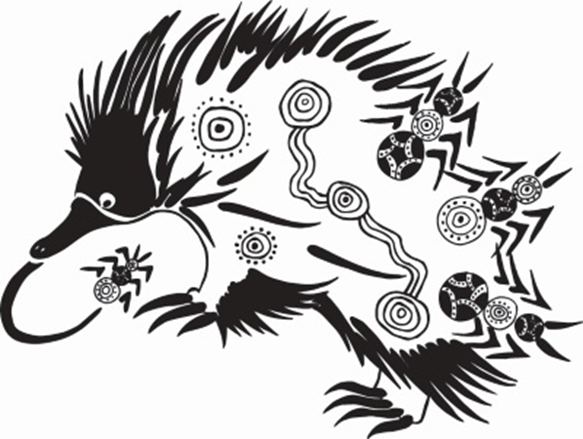 Ngunnawalwari dhawurawari Nginggada Dindi yindumaralidjinyinDhawura Ngunnawal yindumaralidjinyinHelloThis is Ngunnawal CountryWe always respect Elders, male and femaleWe always respect Ngunnawal CountryWe acknowledge the Ngunnawal people as Canberra’s first inhabitants and Traditional Custodians. We recognise the special relationship and connection that Ngunnawal people have with this Country. Prior to the dislocation of Ngunnawal people from their land, they were a thriving people whose life and culture were as connected unequivocally to this land in a way that only they understand and know, and is core to their physical and spiritual being. The segregation of the Ngunnawal people from Culture and Country has had long-lasting, profound and ongoing health and well-being effects on their life, cultural practices, families and continuation of their law/lore. We acknowledge the historic dispossession of the Ngunnawal people of Canberra and their surrounding regions. We recognise the significant contribution the Ngunnawal people have played in caring for Country. For time immemorial they have maintained a tangible and intangible cultural, social, environmental, spiritual and economic connection to these lands and waters.ENVIRONMENT, PLANNING AND SUSTAINABLE DEVELOPMENT DIRECTORATEPurposeThe Environment, Planning and Sustainable Development Directorate (the Directorate, EPSDD) promotes the orderly growth of our city, strengthens the Territory’s response to climate change, conserves the ACT’s natural and cultural environments and heritage, manages the Territory’s parks and reserves, and provides an integrated planning and land use system that contributes to the sustainable development and future of the ACT. The Directorate’s vision is to ‘Shape Canberra’s Future’. We deliver on this vision through our Strategic Plan 2019-22 and the Directorate’s four strategic objectives, which provide a blueprint for the Directorate’s priorities and performance management. The Directorate’s strategic objectives and strategic indicators reflect and align with the Government’s priorities and commitments outlined in its Parliamentary and Governing Agreement. The objectives require the Directorate to plan and deliver a compact and efficient city that balances the needs of the environment, our heritage and our culture, and that we do this while building resilience and driving adaptation to climate change. In 2021-22 the Directorate will progress the ACT Government’s ambitious agenda on climate change action, improving Canberra’s planning system, promoting a healthy natural environment and driving building reform. We will do this through developing and implementing the Government’s climate change and emission reduction strategies, environmental protection and conservation strategies and programs, review and reform of the ACT’s planning system, management and planning of parks and reserves, strategic and spatial planning (including the Territory Plan), affordable housing policy, building policy and reform, the Indicative Land Release Program, and urban renewal initiatives. A compact and efficient city planned and built around the principles of being climate ready and environmentally sustainable must also be in harmony with its natural environment to make sure that our citizens can continue to engage with nature and enjoy all the benefits that brings.  A more compact city will be a more energy efficient city that reduces the impact on our climate and environment. Through transparent policy and planning changes and decisions, and meaningful and effective engagement with all demographic groups in the community we can build trust and confidence in the Directorate. We are motivated by working proactively to build the trust and confidence of our stakeholders in all that we do. We will do this through ethical, transparent and efficient performance, while making administratively sound decisions. Over the year we will invest in and discharge our functions and responsibilities through systems and processes that are effective and efficient, and meet the community’s expectations.   This all means the way we shape Canberra for future generations will be one that we can all be proud of.2021-22 PrioritiesThe Directorate is committed to operating in a manner that is informed, connected and innovative. Our strategic and operational priorities for 2021-22 reflect this commitment – they enable achievement of specific strategic objectives by working collectively and collaboratively with other directorates and portfolios to allow the Directorate to meet its objectives and overarching vision. To deliver on these objectives, the Directorate will undertake the following key actions:Deliver a compact and efficient cityKey actions:Continue the ACT Planning System Review and Reform Project with a focus on transition to best practice including climate-ready and environmentally sustainable planning and development.Continue development of planning investigations and directions for a City to Woden Light Rail corridor.Continue the Western Edge investigations to identify opportunities for greenfield development, with consideration of minimising impact on the environment. Undertake planning, due diligence and feasibility studies of urban renewal and greenfield sites to identify new dwelling site supply for release in the Indicative Land Release Program.Deliver sustainable planning for new development by requiring at least 70% of new housing development to be within Canberra’s existing urban footprint.Continue improvement to, and reform of, the ACT’s building regulatory system.Continue to develop policies and programs to deliver the ACT Housing Strategy.Implement the ACT Planning Strategy through investigations on appropriate urban form, community facilities and infrastructure to support urban intensification. Deliver priority climate change adaptation initiatives to support the goals of the Parliamentary and Governing Agreement and the ACT Climate Change Strategy 2019-2025.Continue progress towards achieving the 30% living infrastructure targets in Canberra’s Living Infrastructure Plan: Cooling the City by 2045.Deliver environmental offset commitments.Enhance Canberrans’ quality of life by conserving and experiencing nature and cultureKey actions:Better protect and conserve critically endangered grasslands, woodlands and associated fauna and key waterways by: Delivering clean catchments and waterways by designing new programs and building infrastructure to improve water quality and reduce the incidence of algal blooms;Supporting Parkcare Groups and three ACT Regional Catchment Management Groups to deliver frogwatch, waterwatch and other programs to care for the environment;Delivering threatened species recovery programs and the development of a threatened species strategy for the ACT; Extending our biosecurity/ invasive species management programs; andIncorporating Traditional Knowledge into land management practices.Explore and implement best practice approaches to water management including administrative arrangements, water sensitive urban design, water security and catchment management.Continue to implement ACT’s Fire and Flood Recovery Program following the Orroral Valley Bushfire to restore the natural and cultural environment, provide better visitor experiences and new infrastructure. Scope and design a new heritage database to make heritage data and information accessible.Enhance the conservation and protection of heritage values, including by supporting the National Trust in the delivery of its programs.Lead the transition to net-zero emissionsKey actions:Ensure continued delivery of 100 per cent renewable electricity in the ACT. Ensure the Energy Efficiency Improvement Scheme delivers cost effective energy savings for households, including priority households.Develop a regulatory approach to implement minimum energy performance requirements for rental properties, and develop and implement a vulnerable households program.Deliver an integrated approach to supporting use of energy storage in the ACT to deliver energy and climate change objectives.Ensure the Sustainable Household Scheme delivers user-friendly zero interest loans to households to drive uptake of sustainable technologies.Advance a plan for the phase out of fossil-fuel-gas use in the ACT by 2045 at the latest, while ensuring affordable and reliable energy supply.Establish the Building Energy Efficiency Upgrade Fund to support community clubs in reducing utility costs.Continue to promote increased uptake of zero emissions vehicles, including through a Masterplan to guide investment in electric vehicle charging in the ACT, supporting installation of 50 new chargers, and developing a Zero Emission Vehicle (ZEV) sales target for 2030.Support directorates in reducing emissions from their own operations. Build trust and confidenceKey actions:Continue engagement on the ACT Planning System Review and Reform project.Support the self-determination and Closing the Gap outcomes for Ngunnawal Traditional Custodians and other Aboriginal and Torres Strait Islander peoples.Continue to support the National Capital Design Review Panel as a forum for design advice and review.Increase access to information that promotes community understanding of the work of the Directorate.Deliver effective and meaningful community and stakeholder engagement and communication supported by communication plans for key priorities.Make information accessible and relevant on an updated environment and heritage website.Estimated Employment LevelTable 1: Estimated Employment LevelNote(s):Includes the Office of the Commissioner for Sustainability and the Environment.The 2020-21 Budget includes a number of FTEs associated with the delivery of new initiatives as published in the 2020-21 Budget Statements.The variation between the 2020-21 Interim Outcome and the 2020-21 Budget is mainly due to delayed recruitment due to challenges associated with the COVID-19.The variation between the 2020-21 Budget and the 2021-22 Budget is due to reduced FTEs associated with ceased initiatives in 2020-21, partially offset by the new FTEs associated with new initiatives in 2021-22.Strategic Objectives and Indicators Strategic Objective 1 – Deliver a compact and efficient cityStrategic Indicator 1.1:  Drive planning system improvements and integrated land use outcomes that deliver well-designed, sustainable, accessible and adaptable developments and infrastructure to support growth and protect Canberra's environment.Over 2021-22 the Directorate will:Continue the ACT Planning System Review and Reform project including proposed reforms to strategic planning, development controls and improvement in the quality and sustainability of the design and construction of new developments.Continue planning on the light rail City to Woden corridor.Continue the Managing Buildings Better program to reform the Unit Titles framework in the ACT.Update the City Plan to make sure the city centre has the appropriate planning and development controls to achieve highly quality design outcomes and maintain and grow its position as our commercial centre.Develop and monitor delivery of the Indicative Land Release Program and undertake necessary planning and site investigation activities to deliver new dwelling site supply and land for a range of uses. Undertake urban renewal and greenfield investigations and development to support delivery of the indicative land release program and future growth needs including: Early planning and site remediation of Lathlain Street Precinct; Urban renewal feasibility study of EPIC/Kenny and surrounds (with Chief Minister, Treasury and Economic Development Directorate (CMTEDD)); andMolonglo 3 Infrastructure Feasibility and Planning Study, including an all-electric Molonglo Commercial Centre.Support progression of East Lake urban renewal between Kingston Foreshore and the Jerrabomberra Wetlands to deliver mixed-use land supply.Administer an efficient, transparent and accountable leasehold and planning and development system that underpins the Territory’s economy.Drive sustainable building innovation by piloting a land release to include ‘showcase’ sustainable development.Amend the Territory Plan to create Entertainment Precincts, starting with a city entertainment precinct.Remediate the former Molonglo sewerage treatment facility. Strategic Indicator 1.2: Progress reforms to deliver transparent and efficient regulation of the building and construction industry and continue the development of policies for safe, healthy, and liveable buildings.Over 2021-22 the Directorate will:Continue to progress reforms to improve the ACT’s Building Regulatory System including actions arising from the Inquiry into Building Quality in the ACT and other building regulatory initiatives such as establishing:A developer licensing scheme;An engineer registration scheme; andA public sector building certification service.Continue to support work through the Australian Building Codes Board and Building Ministers’ Meeting considering the introduction of mandatory minimum Universal Design accessibility Standards for residential buildings in the National Construction Code.Continue to deliver the Loose-Fill Asbestos Insulation Eradication Scheme.Strategic Indicator 1.3: Provide Canberrans with affordable and accessible housing options.Over 2021-22 the Directorate will:Provide affordable housing through the planning and housing system.Commence the project to establish a build-to-rent affordable rental in conjunction with Common Ground Gungahlin.Continue implementation of the Housing Choices project to improve housing options in residential areas, through various mechanisms including variations to the Territory Plan.Continue to develop policies and programs to deliver on the ACT Housing Strategy.Strategic Objective 2 – Enhance Canberrans’ wellbeing by conserving and experiencing nature and culture Strategic Indicator 2.1: Effectively manage and mitigate risks to the ACT's environment, culture and people to increase resilience and adaptation to climate change and other stressors.Over 2021-22 the Directorate will:Protect and conserve critically endangered grasslands, woodlands and associated fauna and key waterways by: Implementing invasive species management programs following significant invasive plant growth as a consequence of La Nina weather patterns;Delivering clean catchments and waterways by designing new programs and new water quality infrastructure to improve water quality and reduce the incidence of algal blooms, in addition to undertaking catchment restoration works along the Cotter River catchment;Supporting Parkcare Groups, the three ACT Regional Catchment Management Groups and Wildlife ACT to deliver programs to care for the environment including frogwatch and waterwatch; Delivering a kangaroo management program in endangered grasslands and woodlands;Delivering environmental offset commitments to establish and manage Gooromon Grasslands Reserve Complex, Nadjung Mada Nature Reserve, Frankland Nature Reserve and improve condition of offset sites across the Territory; and   Implementing threatened species recovery programs for Grassland Earless Dragons, Pink-tailed Worm-lizards, Brush-tailed Rock-wallabies and Brindabella Orchid. Prepare a biodiversity conservation climate adaptation response plan for the ACT. Provide a coordinated approach to water programs and policy to strengthen future water security and ensure compliance with Murray Darling Basin reform commitments. Explore and implement best practice approaches to water management including administrative arrangements, water sensitive urban design, water security and catchment management.Prepare and implement EPSDD Annual Bushfire Operations Plan and five-year Regional Fire Management Plan focusing on reducing risk to life and property. Consolidate existing biosecurity legislation into a new Biosecurity Bill.Prepare an air quality strategy for the ACT in response to concerns raised following the 2019-2020 fires across south-eastern Australia.Partner with the community and Commonwealth Government in the development of a Natural Resource Management Plan for the ACT.Develop a strategy to support food production, innovation in agriculture and the agriculture sector to adapt to a changing climate. Strategic Indicator 2.2: Respect and enable Traditional Custodians’ aspirations and build capacity to Care for Country together. Over 2021-22 the Directorate will:Partner with Traditional Custodians to proactively manage the ACT’s natural and cultural environment.Employ Aboriginal and Torres Strait Islanders across the Directorate to build community capacity and incorporate cultural practices and knowledge into our day to day operations. Support the ACT Heritage Council in its functions to recognise, conserve and celebrate places and objects of historic, Aboriginal and natural heritage significance. Prepare a Cultural Resource Plan with community, to support access to land and resources for cultural use. Repatriate cultural heritage assets held by the Directorate back to Country. Prepare a Cultural Heritage Management Plan for land managed by the Parks and Conservation Service. Strategic Indicator 2.3: Create opportunities and improve access to natural spaces to enable people to experience nature and culture to improve people’s physical, emotional and social well-being. Over 2021-22 the Directorate will:Complete establishment of Namaragi Special Purpose Reserve North in the Molonglo River Reserve through remediation of the former Molonglo Sewerage Treatment Plant. Work with the Woodlands and Wetlands Trust to deliver the Mulligan’s Flat Woodland Sanctuary learning centre and implementation of the Mulligans Flat Strategy. Scope and design a new heritage database to make heritage data and information accessible.Support the National Trust ACT to enable it to undertake its role to promote the conservation of, and foster public knowledge about, places, objects and issues that are significant to the heritage of the ACT.Upgrade Tidbinbilla Visitor Centre to provide greater access for people with disabilities and facilitate visitor interaction with wildlife and learning on threatened species recovery. Develop a Nature-based Commercial Tourism Framework to support regional economies and the tourism sector emerging post COVID-19. Strategic Objective 3 – Lead the transition to net-zero emissions Strategic Indicator 3.1: ACT emissions reduced in line with Government targets.Over 2021-22 the Directorate will:Deliver actions under the ACT Climate Change Strategy and Living Infrastructure Plan to achieve zero-net emissions by 2045 to build resilience and reduce emissions in line with achieving the 2025 interim target.Undertake foundational work that will support the development of a pathway to shift to world’s best practice on climate-ready and environmentally sustainable buildings. With CMTEDD, deliver a staged $150 million zero interest loan program for households to invest in solar, gas-to-electric upgrades, batteries and electric vehicles.Deliver initiatives and programs to support increased energy efficiency in homes, (especially public housing and low-income households), businesses, and schools. Continue to administer the Renewable Energy Innovation Fund and programs to realise the Government’s vision for the ACT as an internationally recognised centre for renewable energy innovation and investment.Complete a 10-year review of the Climate Change and Greenhouse Gas Reduction Act to ensure it remains fit for purpose.Establish a Building Energy Efficiency Upgrade Fund to support community clubs to invest in technologies to reduce their energy costs and lower emissionsEnsure disadvantaged households are supported in reducing energy costs and lowering emissions, through:Developing legislation for minimum energy efficiency standards regulations for rental properties in 2021 with progressive implementation over the coming years; Developing and delivering a Vulnerable Household Program to support upgrades in public and community housing, and poorly performing rental properties; andEnsuring the Energy Efficiency Improvement Scheme delivers cost-effective savings for households with a strong focus on priority households.Support ACT Government agencies to transition to zero emissions operations, with a focus on reducing emissions from gas and transport, including:All new vehicle leases being zero emissions vehicles where fit for purpose;Assisting with project development for projects switching from gas to electricity; andIntroducing a social cost of carbon to be applied for each tonne of emissions from government operations, with funds going towards projects that will further reduce emissions.Strategic indicator 3.2: ACT electricity systems deliver reliable, affordable and renewable energy.Over 2021-22 the Directorate will:With CMTEDD, develop and design a $100 million program to support 250MW of large-scale batteries and integrate this with existing and new support mechanisms.Manage contracts with renewable energy providers to ensure the ACT continues to have 100 per cent renewable electricity supply.Prepare and implement Energy Emergency Management plans to effectively respond to energy emergencies and to support energy supplies for critical uses.Strategic Indicator 3.3: Expand the number of Zero Emission Vehicles (ZEV) in the ACT. Over 2021-22 the Directorate will:Enact regulation to require charging infrastructure for multi-unit residential and commercial buildings as part of planning review proposals. Undertake market sounding to attract a more robust ZEV ecosystem in the ACT and adopt a target for new ACT vehicle sales to be zero emission by 2030.Establish a fleet advisory service to support Canberra businesses and community organisations transitioning their fleets to ZEV. Develop an Electric Vehicle Public Charging Masterplan to guide investment, and support installation of 50 new publicly accessible charging stations. Strategic indicator 3.4: Phase out use of fossil-fuel-gas in the ACT in both households and businesses by 2045 at the latest. Over 2021-22 the Directorate will:Progress a consolidated Phasing Out Fossil Fuel Gas Transition package of works. Ensure programs and regulations to support household investments (including Sustainable Household Scheme, Vulnerable Household Program, Energy Efficiency Improvement Scheme, Actsmart programs), ensure appropriate attention to benefits of phasing out natural gas use.Commence work to develop legislation to prevent future gas mains networks connections in greenfield residential developments and infill developments for implementation in 2021-22. Strategic Objective 4 – Build trust and confidenceStrategic Indicator 4.1: Demonstrate probity, accountability, transparency and continual improvement in what we do.Over 2021-22 the Directorate will:Implement an interactive Directorate policy register to promote, enhance and provide management oversight and accountability of policy and procedures.Continue development and implementation of a comprehensive suite of guidance materials for land transactions and related activities.Provide support and advice to affected homeowners, the Canberra community, industry and Government impacted by the Loose-Fill Asbestos Insulation Eradication Scheme.Prepare advice for Government on learnings from Public Housing Renewal and Asbestos Response Taskforces to inform future Government projects. Support the National Capital Design Review Panel as a forum for design advice and review.Respond to the findings of the Royal Commission into National Natural Disaster Arrangements. Implement government agreed recommendations from Auditor General Performance Audits. Update our strategic asset plan and subordinate documents to manage risk. Strategic Indicator 4.2: Engage with and educate communities, industry and organisations.Over 2021-22 the Directorate will:Improve community consultation and involvement in the development of Canberra.Engage with community on implementation of business improvement initiatives to enhance efficient assessment and processing of development applications.Design engagements and information campaigns that make information accessible to the broader community.Increase access to information that promotes community understanding of the work of the Directorate.Strategic Indicator 4.3: Identify and adopt innovative business models to remove barriers and create opportunities for efficient and effective operations. Over 2021-22 the Directorate will:Undertake a review of the Directorate’s improved business model for the assessment and processing of development applications to test compliance with applicable legislative frameworks.Identify opportunities for strategic partnerships to enhance community understanding of and participation in climate change response. Increase research capacity and the use of evidence to inform decision making through the effective implementation of the EPSDD Science Plan and establishment of research partnerships.Output ClassesOutput Class Structure Note: In late June 2021 a new Output Class structure was endorsed for the Environment, Planning and Sustainable Development Directorate. The Output Class structure better aligns with the new Administrative Arrangements released by the Chief Minister after the 2020 ACT Government Election, as well as the new organisational structure that commenced in February 2021. The new and discontinued Output Classes and outputs are detailed below under each Output Class. Output Class 1: Statutory Planning1Table 2: Output Class 1: Statutory PlanningOutput 1.1: Statutory Planning2Facilitate and manage growth and change within the ACT through development assessment and leasehold management, with the overarching objective of promoting and facilitating economically productive, sustainable, attractive, safe and well-designed urban and rural environments in the ACT.Table 3: Output 1.1: Statutory PlanningNote(s):Output Class 1 was previously named Planning, this has changed to Statutory Planning. Output 1.1 was previously named Planning Delivery, this has been changed to Statutory Planning.Total cost includes depreciation and amortisation of $0.337 million and $0.262 million for 2020-21 and 2021-22 respectively. The cost is also supplemented by own source revenue of $3.141 million in 2020-21 and $2.940 million in 2021-22.Discontinued Output: Planning and Building Policy1Table 4: Discontinued Output: Planning and Building PolicyNote(s):Discontinued Output: Output transferred to a new output 6.1 Planning Policy.Output Class 2: EnvironmentTable 5: Output Class 2: EnvironmentNote(s):Total cost includes depreciation and amortisation of $9.492 million and $7.335 million for 2020-21 and 2021-22 respectively. The cost is also supplemented by revenue from the Commonwealth Government and sales from forestry harvesting.Output 2.1: EnvironmentHelp protect the ACT’s natural environment through:the implementation of programs responding to natural resource management as part of the Commonwealth’s National Landcare Program;manage, review and implementation of legislation/action plans to help protect land and species;sustainable use of water, including through implementation of Striking the Balance, the ACT’s Water Strategy;establish and support an ACT and region catchment management governance framework;administer the annual funding of the ACT Environment Grants and Rural Grants Program;regulatory activities to protect and enhance the natural and built environment; andpromotion and involvement of the community in caring for the ACT’s natural environment.Table 6: Output 2.1: EnvironmentOutput 2.2: Parks and Conservation1Planning and management of the ACT’s parks, reserves, unleased public land and plantations, including associated community infrastructure.  The land manager role includes management of land for recreational use; conservation management; including management of national parks, nature reserves; fire management; and pest and weed control as well as the management of the Territory’s softwood plantation and oversight of rural production areas.Table 7: Output 2.2: Parks and ConservationNote(s):Output 2.2 was previously named Conservation and Land Management, this has changed to Parks and Conservation. Total cost includes depreciation and amortisation of $7.476 million and $6.703 million for 2020-21 and 2021-22 respectively. The cost is also supplemented by sales from forestry harvesting.Output 2.3: HeritageAdministration of the heritage provisions of the Heritage Act 2004 and assistance in the conservation of the ACT’s heritage assets to ensure their recognition, registration and conservation.  The area provides administrative and operational support to the ACT Heritage Council and its projects, and administers the annual funding of the ACT Heritage Grants Program, the annual Canberra and Region Heritage Festival and Capital Works projects as they relate to heritage conservation works.  A key function is also the promotion and education of the community regarding heritage assets of the ACT.Table 8: Output 2.3: HeritageOutput 2.4: Water1Explore and implement best practice approaches to water management including administrative arrangements, water sensitive urban design, water security and catchment management.Table 9: Output 2.4: WaterNote(s):New Output: 2.4 Water. Water related output was previously included as part of output 2.1 Environment.No relevant financial data available for this output class prior to 2021-22.Output Class 3: Climate Change and Energy1Output 3.1: Climate Change and Energy1Develop policy and provide advice in relation to:the ACT Climate Change Strategy 2019-25;investments in renewable electricity through a feed in tariff and delivery of local industry development strategies;energy efficiency measures, including administration of the Energy Efficiency Improvement Scheme and Actsmart programs; andadministration of the ACT’s Zero Emissions Government Scheme.Table 10: Output 3.1: Climate Change and EnergyNote(s):Output Class 3 and output 3.1 were previously named Climate Change and Sustainability, these have changed to Climate Change and Energy.Total cost is supplemented by revenue from the Energy Efficiency (Cost of Living) Improvement Scheme of $1.982 million in 2020-21 and $2.241 million in 2021-22. Total cost is also supplemented by revenue from the Renewable Energy Innovation Fund and Next Generation Battery Storage of $4.937 million in 2020-21 and $4.100 million in 2021-22. The Right to Receive Large-Scale Generation Certification also provided $71.867 in 2020-21 and $49.571 million in 2021-22. In 2020-21 a new provision was recognised in relation to future liabilities of Large Generation Certificates, with the cost of creating this provision recognised as an expense. It is expected that this is a one off cost.Output Class 4: Development and Implementation1Table 11: Output Class 4: Development and ImplementationOutput 4.1: Development and Implementation2Delivers projects that involve multiple policy outcomes.  This work includes the identification of key precincts and individual projects, prioritisation of projects based on community need, undertaking feasibility studies and due diligence, and project delivery including demolition and minor works.  This work seeks to integrate urban renewal opportunities across Government around defined urban renewal precincts, including within town and group centres and within pockets of established suburbs, such as local centres.Table 12: Output 4.1: Development and ImplementationNote(s):Output Class 4 was previously named Land Strategy and Urban Renewal, this has changed to Development and Implementation.Previous output Urban Renewal has been transferred to output 4.1 Development and Implementation.Discontinued Output: Land Strategy1Table 13: Discontinued Output: Land StrategyNote(s):Discontinued output: Output Land Strategy has been transferred to new outputs in Output Class 6.Output Class 5: Asbestos Response Taskforce1Output 5.1: Asbestos Response Taskforce1The Asbestos Response Taskforce delivers the Loose-fill Asbestos Insulation Eradication Scheme safely, compassionately and efficiently. It provides support and advice to affected homeowners, the Canberra community, industry and Government.  Table 14: Output 5.1: Asbestos Response TaskforceNote(s):Output Class 5 and output 5.1 were previously named Loose-fill Asbestos Insulation Eradication Scheme, these have changed to Asbestos Response Taskforce.Total cost includes the transfer of the net profit on land sales back to the Government.Output Class 6: Planning and Urban Policy1Table 15: Output Class 6: Planning and Urban PolicyNote(s):New Output Class: This output class is new for the 2021-22 Financial Year. It consists of business functions transferred from previous and existing Output Classes including Output Class 1 and Output Class 4.No relevant financial data available for this output class prior to 2021-22.Output 6.1: Planning Policy1The Environment and Planning Forums are one of the mechanisms the directorate uses to engage with key stakeholders on matters pertinent to the Environment and to Planning portfolios. The 5-year Indicative Land Release Program sets out the Government’s intended land releases of residential, mixed use, commercial, industrial, and community and non-urban land.The Program plays a strategic role in catering for our population growth, building a compact, liveable city, attracting investment in the ACT land market and strengthening our economic advantage in the ACT region. It is published annually alongside the annual Territory Budget. Table 16: Output 6.1: Planning PolicyNote(s):New Output Class: This output class is new for the 2021-22 Financial Year. It consists of business functions transferred from previous and existing Output Classes including Output Class 1 and Output Class 4.No relevant financial data available for this output prior to 2021-22.Output 6.2: Building Reform1The Government recognises the importance of compliance with building standards for health, safety, amenity and sustainability in maintaining our quality of life and has committed to series of reforms to the ACT’s building regulatory system to improve compliance with building standards and lift industry practices. The Directorate will publish an annual report card outlining work undertaken to progress actions arising from the Inquiry into Building Quality in the ACT, the National Building Confidence Report and Improving the ACT’s Building Regulatory System reform program.Table 17: Output 6.2: Building ReformNote(s):New Output Class: This output class is new for the 2021-22 Financial Year. It consists of business functions transferred from previous and existing Output Classes including Output Class 1 and Output Class 4.No relevant financial data available for this output prior to 2021-22.Output 6.3: Housing Strategy1The ACT Housing Strategy was launched in October 2018 and establishes an overarching policy framework to guide decisions about policy, planning and delivery of housing across the ACT over its ten-year lifespan. The ACT Government reports annually on progress against the strategy’s Implementation Plan.Through the strategy the ACT Government has introduced a range of reforms, programs and funding initiatives which span the full housing assistance continuum. This comprises initiatives that provide affordable home purchase and affordable rental opportunities, strengthen social housing assistance, respond to homeless and increase equity in the housing market.Table 18: Output 6.3: Housing StrategyNote(s):New Output Class: This output class is new for the 2021-22 Financial Year. It consists of business functions transferred from previous and existing Output Classes including Output Class 1 and Output Class 4.No relevant financial data available for this output prior to 2021-22.Discontinued Output Class: Public Housing Renewal Taskforce1Output: Public Housing TaskforceThe Public Housing Renewal Taskforce is delivering 1,288 replacement public housing dwellings that will better meet the needs of tenants, now and into the future, as part of the ACT Government’s public housing renewal program. This program supports the renewal of Canberra’s urban areas as the Public Housing Renewal Taskforce works with Urban Renewal, the City Renewal Authority and Housing ACT, to support the sale of older multi-unit public housing properties that are no longer fit for purpose. The program was completed during the 2020-21 Financial year.Table 19: Output: Public Housing TaskforceNote(s):Discontinued Output Class: This was previously output class 6. The program was completed during the 2020-21 Financial Year.Output Class EBT: Office of the Commissioner for Sustainability and the EnvironmentOutput EBT 1: Office of the Commissioner for Sustainability and the EnvironmentPublication of the State of the Environment Report, investigation of complaints by Ministerial direction, or where a Territory agency’s actions may have a substantial impact on the environment.Table 20: Output EBT 1:  Office of the Commissioner for Sustainability and the EnvironmentAccountability IndicatorsDue to the release of the 2021-22 Budget on 6 October 2021, the 2020-21 accountability indicators below refer to the interim outcome included in the draft 2020-21 Statement of Performance, which was unaudited at the time of preparing these budget statements.Output Class Structure Note: In late June 2021 a new Output Class structure was endorsed for the Environment, Planning and Sustainable Development Directorate. The Output Class structure better aligns with the new Administrative Arrangements released by the Chief Minister after the 2020 ACT Government Election, as well as the new organisational structure that commenced in February 2021. To implement the change in Output Class structure the Accountability Indicators under each Output Class where reviewed. The new and discontinued indicators are detailed below under each Output. Output Class 1: Statutory PlanningOutput 1.1: Statutory PlanningTable 21: Accountability Indicators Output 1.1Note(s):Average and median timeframes were impacted due to the determination of a large number of older development applications. Timeframes may be extended while awaiting further information from an applicant, or where an applicant decides to amend a proposal. Significant proposals also often require additional time to resolve complex assessment matters. During the reporting period the Directorate determined a number development applications where applicants did not provide further information in a timely manner or had complex assessment issues to resolve. The Directorate also directed resources to prioritise s165 applications (satisfying conditions of approval) lodged to enable current construction projects to continue or commence operations during the economic downturn. In addition, with the remaining processing capacity, there has been a significant increase (from 778 in 2019-20 to 1183 in 2020-21, 52%) for the exemption declaration applications (single dwelling approvals). 93% of these applications were determined within the statutory timeframe.The Directorate supports the use of mediation whenever this is offered by the ACT Civil and Administrative Tribunal. Seven (7) of the eleven (11) decisions were consented decisions through mediation. The variance reflects the small sample size but also reflects the Directorate's willingness to work with developers/applicants avoiding full hearing where possible.  Twenty (20) ACAT decisions were handed down during the reporting period. Eighteen (18) of these supported the Directorate's position. The small variance reflects the small sample size.Output Class 2: EnvironmentOutput 2.1: EnvironmentTable 22: Accountability Indicators Output 2.1Note(s):Change to indicator name to better reflect the output activity. 2020-21 indicator name was ‘Submit twice yearly progress reports to the Commonwealth for the National Landcare Program’. Format of target amended to 100%.The Commonwealth did not call for jurisdictions to contribute towards the 2019-20 National Environment Protection Council (NEPC) Annual report. The reports sent were therefore initiated by the Directorate.Change to indicator target - The report is prepared and submitted annually, timing is dependent on commonwealth and is outside EPSDD control.New indicator: Invasive species pose one of the largest risks to the environment and will require ongoing treatment to ensure they do not spread.    New indicator: The Conservation Effectiveness Monitoring Program (CEMP) is an overarching ecosystem condition monitoring framework for the ACT conservation estate.Discontinued indicator: This measure is inconsistent with the guidance material on good characteristics of performance indicators.During 2020-21 financial year there was no requirements to complete any Action Plans for matters listed under the Nature Conservation Act 2014.Discontinued indicator: Implementation reports are not produced annually. During the reporting period the 2019-20 implementation report was published in the Directorate’s annual report.Discontinued indicator: Conservator activity reported is in the EPSDD annual report. During the reporting period the 2019-20 report was published in the Directorate’s annual report. Output 2.2: Parks and ConservationTable 23: Accountability Indicators Output 2.2Note(s):The variance is mainly caused by closure of the Namadgi National Park for part of this reporting period due to fire recovery and flooding, reopening on 4 April 2021. The survey questions are interpreted by respondents in different ways. There was a 91.7% of visitor satisfaction in relation to the question "Thinking about your most recent visit, how would you rate your overall experience?".New indicator: Following the outcomes from the Royal Commission into Natural Disasters the use of residual risk has been deemed a more relevant indication of success in implementing the Bushfire Operations Plan.New indicator: Invasive species pose one of the largest risks to the environment and the ACT National Parks. Treatment will protect the ACT Parks and environment.New indicator: The Conservation Effectiveness Monitoring Program (CEMP) is an overarching ecosystem condition monitoring framework for the ACT conservation estate.Discontinued indicator: No longer considered an adequate indication of success in managing Bushfire fuel loads, replaced by new residual risk target.Discontinued indicator: No longer considered an adequate indication of success in managing Bushfire fuel loads, replaced by new residual risk target.In certain specific areas, the elimination or reduction of fire fuels through physical removal is undertaken by either hand or machinery. A combination of weather and contractor availability due to the focus on fire and storm recovery resulted in this work not being completed.Discontinued indicator: No longer considered an adequate indication of success in managing Bushfire fuel loads, replaced by new residual risk target.Discontinued indicator: No longer considered the best measure of success, replaced by new residual risk target.The 2020-21 prescribed burning program was vastly different from the 2019-20 season but still full of challenges. The spring program was hampered by high fuel moisture in all areas and weather conditions outside of the acceptable parameters. The heavy rain in August and October effectively stopped all spring prescribed burns. The restrictions that COVID19 placed on Parks and Conservation Service meant that the large gatherings of staff required to undertake prescribed burning wasn’t possible.  A short window of weather and fuel moisture presented itself in April.Discontinued indicator: No longer considered the best measure of success, replaced by new residual risk target.A combination of weather and contractor availability due to the focus on fire and storm recovery resulted in this work not being completed in 2020-21.Output 2.3: HeritageTable 24: Accountability Indicators Output 2.3Note(s):ACT Heritage Council advice timeframes have been affected by a sustained increase in demand for heritage advice and approvals.  In the past 7 years, advice issued by the ACT Heritage Council has increased by 122%, from 436 to 971 per year.Output 2.4: WaterTable 25: Accountability Indicators Output 2.4Note(s):New Indicator: Catchment Health is an annual assessment of 1,872 water quality surveys, 184 waterbug surveys and 219 riparian condition surveys conducted by over 200 volunteers.Indicator moved from output 2.1.Indicator target changed from month to one (1) report being prepared and published for the year.Output Class 3: Climate Change and EnergyOutput 3.1: Climate Change and EnergyTable 26: Accountability Indicators Output 3.1Note(s):New Indicator: Previous accountability indicator only included Household Low Income Program so did not provide a holistic assessment of the impacts of government initiatives.New Indicator: Previous accountability indicator only included Business Energy and Water Program so did not provide a holistic assessment of the impacts of government initiatives.Indicator was split in to two separate items, now shown as c and d. Indicator c. part 2 is now d and indicator name has changed. Name was ‘Publish an annual report on actions to achieve the ACT Government’s target of net zero carbon emissions in the ACT by 2050, at the latest and in Government operations by 2020’.Discontinued Indicator: Does not reflect the full range of programs in place. To be discontinued and be replaced by a broader measure.The number of households supported through community information sessions exceeded expectations, despite the presumed impact from COVID-19. This was achieved through digital delivery and new opportunities within public housing complexes.Discontinued Indicator: Does not reflect the full range of programs in place. To be discontinued and be replaced by a broader measure.During 2020-21 COVID-19 has reduced the number of businesses seeking support, and also impacted the teams accessibility to some businesses. During the pandemic, virtual energy and water assessments and re/accreditations were conducted where possible. Output Class 4: Development and ImplementationOutput 4.1: Development and ImplementationTable 27: Accountability Indicators Output 4.1Note(s):New Indicator: This indicator is to permit the progression of draft Territory Plan Variations for Demonstration Housing Projects consistent with the 2017 Legislative Assembly Resolution on demonstration housing.New Indicator: This indicator is to Deliver a Government commitment as described in the Parliamentary and Governing Agreement.New Indicator: The sale of this site remains a government priority and direct funding has been made available. To achieve a certificate of completion for the demolition and remediation works to allow for future sale and development per Government decisions sought.  New Indicator: This remains a government objective and we have received specific funding for this. The Precinct Deed and Licence arrangements set out the requirements to achieve a direct sale of a Block.  Discontinued Indicator: Moved from output 4.2. Project has been completed in September 2020 (reported in Statement of Performance 2020-21). Output Class 5: Asbestos Response TaskforceOutput 5.1: Asbestos Response TaskforceTable 28: Accountability Indicators Output 5.1Note(s):The variance to the target is primarily due to the easing of COVID19 restrictions in the ACT, resulting in removal of external barriers to remaining homeowners engaging in the property market that existed in the initial period following the declared public health emergency. This allowed homeowners more freedom to interact with the property market and transition to new living arrangements, resulting in some homeowners bringing forward their planned surrender date to the 2020-21 financial year.Change to indicator target: The expected purchases are based on the buyback closing date on 17/08/2021 and potential withdrawals from the program. Scheme is entering its final phase of operation.Many variables can impact the timing of completion of demolitions, including the number and timing of property surrenders, receipt of all necessary authorisations and resolution of complexities associated with non-standard properties. The 2020-21 year saw good progress in preparing a number of properties for demolition, but only resulted in the actual demolition of eight affected dwellings.Change to indicator target: Expected demolitions are based on the current demolition program and expected buybacks. These include standalone single residential affected dwellings and complex properties that require relevant planning approvals.The deregistration of affected properties can only occur following demolition and soil validation. As the timing of the demolition is subject to change for a range of reasons, such as delay in property surrender, changes in private demolition arrangements, or delays in resolving authorisation for complex properties, the deregistration target will be subject to variance each year.Change to indicator target: All demolished properties at item b. are expected to be deregistered within the financial year.Change to indicator target: At the time of setting this target, there is no sales stock available due to better than expected sales movement of blocks last financial year. Sales stock for FY2021-22 will be from above deregistered properties.Output Class 6: Planning and Urban PolicyOutput 6.1: Planning PolicyTable 29: Accountability Indicators Output 6.1Note(s):Indicator moved from old output Planning and Building Policy.One additional meeting was held to focus on the Planning System Review and Reform Project, as part of a series of three dedicated meetings to this project.Indicator moved from old output Land Strategy. Indicator has been updated from four year program to a five year program.Ordinarily, the 4-year ILRP is published for the full 4-year period. Due to Covid the Government decided to publish a single year (2020-21) of the 4-year ILRP and to publish as part of the August EFU.Output 6.2: Building ReformTable 30: Accountability Indicators Output 6.2Note(s):New Indicator: This indicator has been chosen as it reflects work undertaken to progress actions arising from the Inquiry into Building Quality in the ACT, the National Building Confidence Report and Improving the ACT’s Building Regulatory System reform program.Output 6.3: Housing StrategyTable 31: Accountability Indicators Output 6.3Note(s):Indicator moved from old output Land Strategy.New Indicator: This indicator has been chosen as it reflects the work undertaken across Directorates to progress the 74 actions in the ACT Housing Strategy.Output Class EBT: Office of the Commissioner for Sustainability and the EnvironmentOutput EBT 1: Office of the Commissioner for Sustainability and the EnvironmentTable 32: Accountability Indicators Output EBT 1Note(s):Change to indicator target: Delivery of the Annual Report was brought forward this year to October 2021, as delivery was delayed last year due to the election.There have been no Commissioner initiated investigations raised or active in the reporting period.Change to indicator target: Delivery of the Annual Report was brought forward this year to October 2021, as delivery was delayed last year due to the election.Changes to AppropriationTable 33: Changes to appropriation – Controlled Recurrent PaymentsTable 34: Changes to appropriation – Expenses on Behalf of the TerritoryTable 35: Changes to appropriation – Capital Injections, ControlledSummary of 2021-22 Infrastructure ProgramTable 36: 2021-22 Environment, Planning and Sustainable Development Directorate Infrastructure ProgramFinancial Statements – Controlled (GGS)Due to the release of the 2021-22 Budget on 6 October 2021, the 2020-21 Interim Outcome column reflects the interim outcome included in the draft 2020-21 Financial Statements, which were unaudited at the time of preparing these budget statements.Table 37: Environment, Planning and Sustainable Development Directorate: Operating Statement Table 37: Environment, Planning and Sustainable Development Directorate: Operating Statement (continued)Table 38: Environment, Planning and Sustainable Development Directorate: Balance Sheet Table 39: Environment, Planning and Sustainable Development Directorate: Statement of Changes in Equity Table 40: Environment, Planning and Sustainable Development Directorate: Cash Flow Statement Table 40: Environment, Planning and Sustainable Development Directorate: Cash Flow Statement (continued)Notes to the Controlled Budget StatementsSignificant variations are as follows:Operating Statementcontrolled recurrent payments:  the decrease of $13.650 million in the 2020-21 interim outcome from the original budget is mainly due to the funding not being required in 2020-21 under the Loose Fill Asbestos Scheme, with some property purchases being delayed until 2021-22. There were also a number of programs which also were not delivered to expected levels within the year due to the challenges associated with the COVID-19 environment.the increase of $18.858 million in the 2021-22 Budget from the 2020-21 interim outcome is mainly because the 2022 programs increase in funding for programs associated with climate change, including programs aimed at encouraging zero emission vehicles, community club and vulnerable households. Additional funding has also been provided to undertake planning activities for development and land releases.sales of goods and services from contracts with customers:the decrease of $3.197 million in the 2020-21 interim outcome from the original budget is mainly due to the Energy Efficiency Improvement Scheme (EEIS) funding transferred from the Directorate’s Territorial accounts.the increase of $3.045 million in the 2021-22 Budget from the 2020-21 interim outcome is mainly due to the external budget purposes the cost of timber sold is recognised as an expense, compared to financial statements where it's netted off against sales.grants and contributions:  the increase of $2.717 million in the 2020-21 interim outcome from the original budget is mainly due to the Renewable Energy Innovation Fund (REIF) and the National Landcare Program (NLP) received in the year was higher than the budget.the decrease of $2.011 million in the 2021-22 Budget from the 2020-21 interim outcome is mainly due to the lower amount budgeted for Commonwealth funding to support National Landcare programs and grants received under Renewable Energy Innovation Fund for 2021-22.right to receive large-scale generation certificates:  the increase of $1.709 million in the 2020-21 interim outcome from the original budget relates to the number and the values of certificates at the time they were surrendered. the decrease of $22.296 million in the 2021-22 Budget from the 2020-21 interim outcome is mainly due to lower revenue expected for right to receive Large Scale Generation Certificates due to decline in market value.other revenue: the increase of $2.734 million in the 2020-21 interim outcome from the original budget is mainly due to the increased funding for the Jobs for Canberrans Program during the year and Big Battery Program which were not fully included in the budget.the decrease of $1.528 million in the 2021-22 Budget from the 2020-21 interim outcome is mainly due to less funding for the Jobs for Canberrans program ceasing in 2021-22 compared to the prior year.gains on loose-fill asbestos insulation eradication:the increase of $1.707 million in the 2020-21 interim outcome from the original budget is mainly due to the number and value of blocks sold during the current reporting period.the increase of $1.313 million in the 2021-22 Budget from the 2020-21 interim outcome is mainly due to the Loose-Fill Asbestos Insulation Eradication scheme being completed this year. The final gains will vary based on uptake of the scheme.other gains:the increase of $6.489 million in the 2020-21 interim outcome from the original budget is due to the reassessment of provisions under the Loose-Fill Asbestos Insulation Eradication Scheme. These were not known at the time the Budget was prepared.the decrease of $6.489 million in the 2021-22 Budget from the 2020-21 interim outcome is mainly due to previously other gains being generated by reassessing a provision for outstanding work with Loose-fill asbestos properties. As the scheme will be completed this year no reassessment of provision is expected to occur.employee expenses:the increase of $5.273 million in the 2020-21 interim outcome from the original budget is due to the higher staff costs associated with ACT Covid initiatives with Jobs for Canberrans, Contract Extensions, Big Battery Program, overtime and allowance for operational staffing managing ACT Park Management. the increase of $3.298 million in the 2021-22 Budget from the 2020-21 interim outcome is due to an increase in EPSDD salary costs provided to staff and due to increased capacity required to complete projects and existing work.superannuation expenses:the increase of $2.043 million in the 2021-22 Budget from the 2020-21 interim outcome is due to the increased rates of superannuation schemes and increased wages expenses.supplies and services:the decrease of $14.300 million in the 2020-21 interim outcome from the original budget is due to less expenditure associated with the completion of the Public Housing Taskforce, completion of work associated with the Molonglo sewerage works, more Jobs for Canberrans and a lower level of the bushfire recovery work.depreciation and amortisation: the increase of $4.102 million in the 2020-21 interim outcome from the original budget is primarily due to a significant transfer of Infrastructure assets from Capital Works in Progress into depreciable assets during the 2020-21 year.the decrease of $2.292 million in the 2021-22 Budget from the 2020-21 interim outcome is primarily due to the depreciation in 2021-22 and is expected to reduce with a number of assets now transferred to other agencies in addition to current projects still being under development, not ready for use.grants and purchased services:  the decrease of $8.876 million in the 2020-21 interim outcome from the original budget is mainly due to the lower grant payments that occurred under the Loose-Fill Asbestos Insultation Eradication Scheme as the properties participating in the scheme this year required lower payments and some properties are opting out of the scheme. There were also lower payments under the Renewable Energy Innovation Fund.the increase of $3.834 million in the 2021-22 Budget from the 2020-21 interim outcome from the original budget is mainly due to increased rebates provided to clubs in relation to the Community Club Building Energy Efficiency Fund and grants paid out under the Loose Fill Asbestos Eradication Scheme.cost of goods sold:the increase of $3.008 million in the 2021-22 Budget from the 2020-21 interim outcome from the original budget is mainly due to the cost of goods sold is separately accounted for in budget 2021-22 whereas it is netted off against the sale revenue in 2020-21. Cost of goods sold includes timber sales and other merchandise saleslarge-scale generation certificates:the increase of $71.868 million in the 2020-21 interim outcome from the original budget is mainly due to the creation of a provision for Large-Scale Generation Certificates and an increase in the estimated fair value movement in the assets.the decrease of $107.566 million in the 2021-22 Budget from the 2020-21 interim outcome from the original budget is mainly due to the expenses associated with provision created in 2020-21 to recognise the ACT’s continued need for Large-Scale Generation Certificates. This is not expected to move in 2021-22.other expenses:  the increase of $21.264 million in the 2020-21 interim outcome from the original budget is primarily due to the write off of capital works in progress that was not known at the time the Budget was prepared.the decrease of $72.585 million in the 2021-22 Budget from the 2020-21 interim outcome is due to no assets being due for transfer or to be written off during the year.transfers expenses:  the increase of $2.633 million in the 2021-22 Budget from the 2020-21 interim outcome is due to the unspent funding for Loose-Fill Asbestos Insulation Eradication Scheme returning back to the Government as the Scheme has been completed in 2021-22. other movements:  the decrease of $6.468 million in the 2020-21 interim outcome from the original budget is primarily due to the movements through other comprehensive income for the Loose-Fill Asbestos Insulation Eradication Scheme. These movements were recognised in gains and expense lines instead of as other movements.the decrease of $18.243 million in the 2021-22 Budget from the 2020-21 interim outcome is due to the changes to provisions across the life of the Loose-Fill Asbestos Insulation Eradication Scheme and the completion of this scheme.increase/(decrease) in asset revaluation surplus:  the increase of $1.364 million in the 2020-21 interim outcome from the original budget is due to the revaluation of assets completed in June 2021.the decrease of $1.364 million in the 2021-22 Budget from the 2020-21 interim outcome as the revaluation dependents upon market conditions for the year which cannot be estimated. Balance Sheetcash and cash equivalents:  the increase of $16.687 million in the 2020-21 interim outcome from the original budget is mainly due to the increase in funds held under the Loose Fill Asbestos Insulation Eradication Scheme.  This cash will be paid back to the ACT Government in future years. assets held for sale:  the increase of $2.944 million in the 2020-21 interim outcome from the original budget is due to higher number of blocks available to be sold under the Loose-Fill Asbestos Insulation Eradication Scheme.the decrease of $5.374 million in the 2021-22 Budget from the 2020-21 interim outcome is because the Loose-Fill Asbestos Eradication Scheme will begin to be completed in 2021-22 after closing for registration. Land held for sale will decrease during the year before being removed in 2023.other current assets :  the increase of $1.167 million in the 2020-21 interim outcome from the original budget is due to higher amount of prepayment for insurance premium.non-current receivables:the decrease of $1.483 million in the 2020-21 interim outcome from the original budget is due to reduced take up of interest-free loans made under the Carbon Neutral Government Fund to other ACT Government agencies.property, plant and equipment:the decrease of $10.308 million in the 2020-21 interim outcome from the original budget is due to higher than expected depreciation and the disposal of assets.the decrease of $8.216 million in the 2021-22 Budget from the 2020-21 interim outcome is due to the current asset balance continuing to depreciation of existing assets. There are also less acquisitions of completed assets this year, with many assets remaining under construction.intangible assets:  the decrease of $10.758 million in the 2020-21 interim outcome from the original budget is due to movements in intangible assets due to the marketed valuation of Large-Scale Generation Certificates.the decrease of $10.825 million in the 2021-22 Budget from the 2020-21 interim outcome is due to the required surrender of Large-Scale Generation Certificates in 2021-22 and the lower market value.capital works in progress:  the decrease of $31.321 million in the 2020-21 interim outcome from the original budget is mainly due to the transfer of the capitalisation of assets constructed and expensing of other costs as projects have been completed.the increase of $11.551 million in the 2021-22 Budget from the 2020-21 interim outcome is due to the continued work to build assets under construction, with most assets not due for completion this year.other non-current assets:the increase of $1.654  million in the 2020-21 interim outcome from the original budget is due to the Fair Value Increment related to the Standing Plantation Timber at Independent Valuation as at 30 June 2021.payables:  the increase of $4.356 million in the 2020-21 interim outcome from the original budget is mainly due to the increase of accrued expenses due to timing of receiving invoices.other provisions (current liabilities):  the increase of $77.416 million in the 2020-21 interim outcome from the original budget is primarily due to the creation of the provision for Large Scale Generation Certificates.the decrease of $19.243 million in the 2021-22 Budget from the 2020-21 interim outcome is due to the surrender of a number of Large Scale Generation Certificates.Statement of Changes in Equity capital injections:  the decrease of $19.972 million in the 2020-21 interim outcome from the original budget is mainly due to ceased capital projects in the year and a number of properties being rolled over to the next year for completion of settlement within the Loose-Fill Asbestos Insulation Eradication Scheme.the increase of $29.259 million in the 2021-22 Budget from the 2020-21 interim outcome is mainly due to the funding resulting from the reprofiled/rollover of existing capital works and new capital works commencing in 2021-22.capital distributions to Government:  EPSDD returned $5.035 million more than the original budget in 2020-21 interim result due to the amount of cash transferred to the Territory Banking Account (TBA) related to the higher number and prices of property sales under the Loose-Fill Asbestos Insulation Eradication Scheme.  EPSDD will return $15.582 million less in the 2021-22 Budget compared to the 2020-21 interim outcome due to less property settlements due as the Loose-Fill Asbestos Insulation Eradication Scheme competes in 2021-22.Cash Flow StatementVariations in the Statement are explained in the notes above.Financial Statements – Territorial (GGS)Table 41: Environment, Planning and Sustainable Development Directorate: Statement of Income and Expenses on behalf of the Territory Table 42: Environment, Planning and Sustainable Development Directorate: Statement of Assets and Liabilities on behalf of the TerritoryTable 43: Environment, Planning and Sustainable Development Directorate: Statement of Changes in Equity on behalf of the TerritoryTable 44: Environment, Planning and Sustainable Development Directorate: Cash Flow Statement on behalf of the TerritoryTable 44: Environment, Planning and Sustainable Development Directorate: Cash Flow Statement on behalf of the Territory (continued)Notes to the Territorial Budget StatementsSignificant variations are as follows:Statement of Income and Expenses on behalf of the Territorypayment for expenses on behalf of the Territory:the decrease of $0.812 million in the 2020-21 interim outcome from the original budget is mainly due to funding for grant programs being rolled into 2021-22.the increase of $1.086 million in the 2021-22 Budget from the 2020-21 interim outcome is due to funding for grant programs being rolled into 2021-22.taxes, fees and fines:  the increase of $1.491 million in the 2020-21 interim outcome from the original budget is mainly due to an increase for fees for regulatory services.the decrease of $1.744 million in the 2021-22 Budget from the 2020-21 interim outcome is due to a lower number of development applications and other requests that were received in the 2020-21 than expected. The budget is consistent with expected level of fees to be received in 2021-22.land revenue:  the decrease of $0.211 million in the 2020-21 interim outcome from the original budget is due to lower leased revenue during the year.the increase of $16.130 million in the 2021-22 Budget from the 2020-21 interim outcome is mainly due to higher land transfers to the Suburban Land Agency expected in 2021-22. Land revenue were previously classified as Gains. The accounting policy was changed in the 2020-21 financial year. other gains:the decrease of $21.999 million in the 2020-21 interim outcome from the original budget mainly relates to the change in accounting policy that recognises land transfer revenue as land revenue.transfer expenses:the decrease of $23.046 million in the 2020-21 interim outcome from the original budget relates to the change in accounting policy that recognises land transferred to the Suburban Land Agency as revenue and not a gain. The change in accounting policy required transfer expense to be recognised as a capital distribution. the increase of $15.916 million in the 2021-22 Budget from the 2020-21 interim outcome is due to the change in accounting policy for land transfers to the Suburban Land Agency in the 2020-21 interim result. The transfer expense for land is now recognised as a capital distribution. Statement of Assets and Liabilities on behalf of the Territorycash and equivalents:  the increase of $4.045 million in the 2020-21 interim outcome from the original budget is related to funds required to be returned to the Territory and payment of current liabilities.current and non-current receivables:  the decrease of $20.747 million in the 2020-21 interim outcome from the original budget is mainly due to payments received by the Suburban Land Agency for land transfers. current and non-current inventories:the increase of $20.463 million in the 2020-21 interim outcome from the original budget is mainly due to the change in accounting policy for transfers of unleased rural land to the Suburban Land Agency and recognising inventory for the first time.property, plant and equipment:  the decrease of $1.149 million in the 2020-21 interim outcome from the original budget is mainly due to revaluation decrement and land transfer to Inventory associated with the accounting policy change.current and non-current payables:  the decrease of $17.621 million in the 2020-21 interim outcome from the original budget is mainly due to the return of funds from land transfers to the Suburban Land Agency and when they are likely to be paid back to government.Statement of Changes in Equitycapital distributions to Government:  the decrease of $0.775 million in the 2020-21 interim outcome from the original budget is mainly due to the return of funds associated with land. This was not budgeted as a capital distribution.Cash Flow StatementVariations in the Statement are explained in the notes above.Table 45: Output Class 1: Statutory Planning Operating StatementTable 46: Output Class 2: Environment Operating StatementTable 47: Output Class 3: Climate Change and Energy Operating StatementTable 48: Output Class 4: Development and Implementation Operating StatementTable 49: Output Class 5: Asbestos Response Taskforce Operating StatementTable 50: Output Class 6: Planning and Urban Policy Operating StatementTable 51: Discontinued Output Class: Public Housing Renewal Taskforce Operating StatementThis page deliberately left blankCITY RENEWAL AUTHORITY:            STATEMENT OF INTENTThe City Renewal Authority (the Authority) is a Territory Authority established under the City Renewal Authority and Suburban Land Agency Act 2017. The Authority was established to play the crucial role of coordinating and implementing world-class urban renewal within the City Renewal Precinct. The establishment of the Authority ensures that as Canberra grows, its city centre and immediate surrounds will further evolve into a thriving precinct with well-designed buildings and public spaces that improve activity, connectivity and sustainability.This Statement of Intent for 2021-22 has been prepared in accordance with Section 61 of the Financial Management Act 1996. The responsible Minister, Andrew Barr MLA, was consulted during the preparation of the Statement of Intent. The Statement of Intent, which focuses on the 2021-22 Budget year, has been developed in the context of a four year forward planning horizon to be incorporated, as far as practicable, into the Authority’s strategic and business planning processes.The City Renewal Authority 2021-22 Statement of Intent has been agreed between:CITY RENEWAL AUTHORITYPurposeThe City Renewal Authority (the Authority) is established under Section 7 of the City Renewal Authority and Suburban Land Agency Act 2017 (the CRA & SLA Act); and regulated by Parts 8 and 9 of the Financial Management Act 1996, Section 50 of the Planning and Development Act 2007 and the Public Sector Management Act 1994, to lead, manage, facilitate and undertake urban renewal projects in declared urban renewal precincts.Working with the community, the Authority recognises that the places that define our city are for its citizens to live in, enjoy and support a quality of life Canberrans expect and deserve. These key factors are reflected in the ACT Government’s Wellbeing Framework, to which the Authority’s priorities and objectives are aligned.The Objects of the Authority are set out in Section 8 of the CRA & SLA Act and include:the encouragement and promotion of a vibrant city through the delivery of design-led, people-focused urban renewalthe encouragement and promotion of social and environmental sustainabilityoperational effectiveness, delivering value for money using sound risk practices.The functions of the Authority are set out in Section 9 of the CRA & SLA Act and include:carrying out urban renewalbuying and selling leases of land on behalf of the Territorymaking arrangements for the public service or another entity to carry out development or workssupporting public and private sector investment and participation in urban renewalmanaging orderly urban renewal, including holding, managing and selling land and other propertysupporting cooperation between the Authority, the community, and relevant entitiessupporting high quality design, planning and delivery of sustainable urban renewalmeeting housing targets determined under Section 65 of the Act that relate to affordable, community and public housingsupporting statutory greenhouse gas emissions targets and delivering environmentally sustainable developmentfollowing and supporting whole-of-government strategies, andany other function given to the Authority under the Act or another Territory law.The Authority must exercise its functions in a way that is consistent with its Statement of Operational Intent (as required by Section 9 of the Act).With the approval of the Minister and the Treasurer, the Authority may exercise its functions through subsidiaries, joint ventures or trusts, or by holding shares in, or other securities of, corporations.Nature and Scope of ActivitiesThe City Renewal Authority is charged with shaping the growth of the central parts of Canberra to make it a great place to live, work, explore and enjoy. We are doing this by leading the transformation of the City Renewal Precinct, which spans Dickson, Northbourne Avenue, Haig Park, Braddon, the city centre and Acton Waterfront. We want our precinct to be acknowledged as the most dynamic, inclusive, and competitive city precinct in Australia.In partnership with the community, private-sector, and other government agencies, we will create an active city heart through the delivery of a people-centred, design-led, sustainable, and commercially astute urban renewal program.  We will work with the community, business sector and government to create places within the precinct that are of exemplary design quality, excite interest and participation and stimulate new investment into our precinct. We will activate the precinct with events, interventions and attractions that bring people into the city and enliven the experience for residents, workers and visitors.Our success will be measured by:being a strong, strategic, influential and capable organisation the curation of high-quality places and precinct development that takes a people-focused and design-led approachthe promotion and application of robust and innovative social and environmental sustainability principles and programs that will underpin precinct-wide renewalthe facilitation of new and diverse investment into the precinct, anddemonstrating exemplary accountability and transparency in governance and compliance.2021-22 prioritiesConsistent with the Government’s 2021 Statement of Expectations, and subject to further instruction in 2022, the Authority will continue its work on the following renewal initiatives:Supporting how the precinct deals with and recovers from the impacts of COVID-19. The Authority’s actions have and will continue to include:Expediting the delivery of selected capital works projects to support contracted businesses, particularly local industry and Aboriginal and Torres Strait Islander organisationsImplementing precinct destination marketing strategies, awareness campaigns, and an events and activation program to draw people back into the city centre and support local business when it is appropriate to do soInvestigating possible new sites for the Indicative Land Release Program (ILRP)Implementation of the City Precinct Renewal Program to deliver coordinated urban renewal within the precinct as a whole, including the following initiatives:City Hill – subject to statutory approvals, construct an active travel path to improve East-West connectivity across City Hill. The Authority plans to submit its Works Approval Application to the National Capital Authority before the end of 2021.Haig Park – continue implementation of the Haig Park Place Plan, including commencing construction of a new Haig Park community centre and completing upgrades to lighting and footpaths adjacent to the community centre site.Acton Waterfront – complete the majority of construction of Stage 2A of the Acton Waterfront project, which will complete the boardwalk around West Basin and upgraded beach access at its northern end; undertake community consultation on the preliminary designs for the new adjoining park; and, based on master planning completed to date, progress analysis of development delivery and funding options for the next stages of the project.  Sydney and Melbourne Buildings – continue to develop the Buildings’ revitalisation plan with owners; and complete design documentation ready to tender for the construction of public realm upgrades in Odgers and Verity Lanes.Dickson – commence construction of a streetscape upgrade along sections of Woolley Street.Braddon – commence construction of a streetscape upgrade along sections of Lonsdale Street and commence community consultation on the preliminary designs for the second stage in Mort Street.Canberra Civic and Culture District – progress the district plan in conjunction with the redevelopment of the Canberra Theatre Complex and adjoining Territory land. Precinct activation – continue a comprehensive program of place making and activation for the public spaces across the City Renewal Precinct, and partner with local businesses and the creative sector to strengthen its social capital. Place management – continue a comprehensive maintenance and cleaning program of public spaces across the City Renewal Precinct.Future land sales – prepare for future sales of land within the City Renewal Precinct in accordance with the ACT Government’s current Indicative Land Release Program (ILRP) and identify new opportunities. This includes Block 40, Section 40 City which was released to market in February 2021 to meet the Commonwealth Department of Education, Skills and Employment’s expression of interest process for commercial office space in the city centre. Subject to the outcome of this process in 2021-22, the Territory will pursue the sale of the block.  The Authority is also working with the Environment, Planning and Sustainable Development Directorate to identify opportunities for the future five-year program through the ILRP working groups.  UNSW Canberra City campus – provide timely and informed advice to UNSW in the preparation of their campus masterplan to ensure it aligns with the Authority’s precinct objectives.Development referrals - provide advice to the Environment, Planning and Sustainable Development Directorate for all referred development applications within the City Renewal Precinct to encourage high quality design, sustainability and community wellbeing outcomes.Forming and maintaining constructive partnerships, through:consulting and establishing positive working relationships with key stakeholders, including all levels of government and the development and not-for-profit sectors, as well as other relevant bodies and organisationsengaging openly and meaningfully with the local community to inform both the design and delivery of renewal projects within the precinct, andpromoting cooperation, collaboration and co-ordinated urban renewal with other key entities including the National Capital Authority, Transport Canberra and City Services Directorate and the Suburban Land Agency.Establishing and maintaining positive relationships with other Commonwealth and ACT Government directorates and agencies.Achieving the Government’s ongoing commitment to good public sector governance, the principles of Open Government, and the effective management of significant land assets under the stewardship of the Authority.Estimated Employment Level and Employment ProfileTable 1: Estimated Employment LevelNote(s):Excludes staff engaged under the Jobs for Canberrans program in partnership with and employed by the Transport Canberra and City Services Directorate. The FTE data includes one staff member on Maternity Leave and one role filled on a job share basis by two people. A further FTE was funded in the Authority as part of the Jobs for Canberrans program. As such, the effective FTE for the Authority at 30 June 2021 was 26.4.Table 2: 2021-22 Employment ProfileKey performance indicators for 2021-22 to 2024-25 Due to the release of the 2021-22 Budget on 6 October 2021, the 2020-21 accountability indicators below refer to the interim outcome included in the draft 2020-21 Statement of Performance, which was unaudited at the time of preparing these budget statements.Financial MeasuresTable 3: Key performance indicatorsNote(s):Gross Profit Margin = (lease sales - cost of goods sold including duty & land holding costs) / lease sales1 The profit margins of the Authority are used for internal purposes to provide comparatives across projects and time periods. These margins are not comparable with private industry and should be considered in context with the following:In general, the Government enters the land development process at an earlier stage than private developers as it has responsibility for planning activities which can impact on zoning and lease conditions on the land. The uplift in the value of land attributable to these activities is recognised by the Authority and forms part of the Authority’s return to Government.The Government invests in significant infrastructure within and around the City Renewal Precinct, but these costs are often incurred by other government agencies and therefore do not impact on the Authority’s profit margins.The Authority relies on independent market valuations to inform land sales prices.Non-Financial MeasuresThe Authority’s non-financial performance will be assessed against the projects and activities described in Table 4 below. Table 4:  City Renewal Authority key performance indicators (non-financial) for 2021-22 to 2024-25Table 5 below provides a comparison between the Authority’s 2020-21 and 2021-22 non-financial performance indicators. Four new indicators have been included in 2021-22 to cover the breadth of the Authority’s functions, as well as corporate responsibilities.  City Hill replaces the Garema Place/City Walk indicator as this project is complete.Table 5:  Performance indicators for 2021-22:  added and amended performance indicatorsAssessment of non-financial performance against 2020-21 objectivesThe Authority’s achievements against its non-financial objectives set for 2020-21 are described below and set out in Table 6:Garema Place and City Walk In late July 2020 the Authority commenced major landscape improvements to the section of City Walk between Garema and Ainslie Places with First Nations construction company Rork Projects. The works included the installation of new garden beds, street furniture, lawns and trees, along with pavement repairs, and have brough new life to an underused part of our city centre. The upgrades were officially opened by the Chief Minister on 11 November 2020.  Haig Park The Authority completed the designs and received approvals for the new Haig Park community centre, which includes the adaptive reuse of the former depot building, and nearby footpath and lighting upgrades in 2020-21. Construction of the paths and lighting commenced in July 2021 and is due for completion by October 2021. Construction of the new community centre is anticipated to commence in November 2021, subject to contract award and final design. Acton Waterfront Construction of Stage 2A of the Acton Waterfront Boardwalk, the remaining 500 metres around West Basin, commenced in September 2020 and is on track for completion in April 2022. Sydney and Melbourne BuildingsAmendments to the Authority’s legislation regarding the preparation and implementation of a revitalisation plan for the buildings came into effect in March 2021. The Authority has been progressing the revitalisation plan in consultation with the building owners, along with the supporting Conservation Management Plan, which the Authority has submitted to the ACT Heritage Council for approval.  Revitalisation works to the buildings are expected to commence in 2021-22.The successful shared waste arrangements trial in Odgers and Verity Lanes saw the removal of all private waste bins, which opened the spaces up to greater activation opportunities.  The arrangements were made permanent in May 2021.Dickson Community consultation for the Woolley Street upgrade (preliminary sketch plan) designs took place over seven weeks during March to May 2021.  Based on the feedback the Authority is finalising the designs and anticipates construction will commence in early 2022.This first stage of the Dickson streetscape upgrades will include:end of street crossings, which will double as gateway treatments into Woolley Streeta central plaza located at the elbow of Woolley Street large enough to host community eventsfully integrated urban artworksa reduction in speed zones on Woolley Street.Braddon Community consultation for the Lonsdale Street upgrade (preliminary sketch plan) designs took place over seven weeks during April and May 2021.  Based on the feedback the Authority is finalising the designs and anticipates construction will commence in early 2022.This first stage of the Braddon streetscape upgrades will encompass:two new mid-block pedestrian crossings (north and south) on Lonsdale Streetupgrades to the Girrahween Street and Cooyong Street intersections at either end of Lonsdale Street, including a pedestrian crossing to Haig Parkintegrated urban arta reduction in speed limit on Lonsdale Street.Precinct activationIn the context of, and compliant with, relevant health advice and restrictions, the Authority undertook three major events: Floriade, during September to October 2020; Christmas in the City, during December 2020, which included installation of the Civic Christmas Tree in Ainslie Place; and Enlighten, during March 2021, which included light projections on the Sydney and Melbourne Buildings.Land salesIn late 2020, the Authority identified a site, now known as Block 40, Section 100 City, within the city precinct that met the requirements of the Commonwealth Department of Education, Skills and Employment’s need for new office accommodation.  The Authority sought and received Government approval to release the site to market in February 2021 to allow developers to enter the Commonwealth’s expression of interest process.Table 6:  Assessment of performance against 2020-21 objectivesTable 7: Changes to appropriation – Controlled Recurrent PaymentsTable 8: Changes to appropriation – Capital InjectionsTable 9: 2021-22 City Renewal Authority Infrastructure ProgramMonitoring and ReportingThe Authority will meet its reporting requirements as described below.Monthly Reporting To meet whole of government reporting requirements on a monthly basis, the Authority will ensure the timely availability of the financial statements to the Treasurer through the Chief Minister, Treasury and Economic Development Directorate (CMTEDD). The statements will be in the prescribed form and required detail, for the previous calendar month. These will be provided by the due dates set by Treasury. The statements include:Statement of Comprehensive IncomeBalance SheetCash Flow Statement.Quarterly Reporting As required by the Government Agencies (Land Acquisition Reporting) Act 2018, the Authority will provide to the responsible Minister, after the end of a quarter, a report which details any land acquisition by the Authority, or a statement to the effect that no land was acquired by the Authority, during the quarter.Annual ReportingTo comply with the Financial Management Act 1996 and to enable whole of government reporting requirements to be met, the Authority will provide the following information to the Auditor-General and CMTEDD by the dates set by Treasury:certified financial statementsStatement of Performancemanagement discussion and analysisa full and accurate set of audited financial records for the preceding financial year in the form requestedconsolidation packs relating to the annual financial statements, draft and final.Ministerial and Directorate ReportingThe Authority will provide timely, accurate and coordinated advice to Government, including the Minister, on significant issues in its core area of business, including (but not limited to):matters for which the Government is likely to be accountable in the Legislative Assemblyimportant operational or budgetary issues, including management of its responsibilities under the Work Health and Safety Act 2011the Authority’s achievement of set housing targetsmatters related to its internal governance, including compliance with the Government’s framework for management of risk, anddecisions made by the Authority’s Board.Financial ArrangementsBudgeted financial statements for the 2021-22 Budget year, as well as forward estimates for the three financial years appear below. These general-purpose financial statements, have been prepared in accordance with the ACT’s Model Financial Statements and include: Operating StatementBalance SheetStatement of Changes in EquityCash Flow StatementFinancial Statements – Controlled (PTE)Due to the release of the 2021-22 Budget on 6 October 2021, the 2020-21 Interim Outcome column reflects the interim outcome included in the draft 2020-21 Financial Statements, which were unaudited at the time of preparing these budget statements.Table 10: City Renewal Authority: Operating Statement Table 11: City Renewal Authority: Balance Sheet Table 12: City Renewal Authority: Statement of Changes in Equity Table 13: City Renewal Authority: Cash Flow Statement Table 13: City Renewal Authority: Cash Flow Statement (continued)Notes to the Controlled Budget StatementsSignificant variations are as follows:Operating Statementcontrolled recurrent payments:  the decrease of $0.565 million in the 2020-21 Interim Outcome from the 2020-21 budget represent undrawn appropriations for the Renewing Canberra’s city heart recurrent initiative.the increase of $1.719 million in the 2021-22 Budget from the 2020-21 Interim Outcome reflects initiative funding rolled from 2020-21 to 2021-22 ($0.6 million) and indexation increases.grants and contributions:the increase of $2.663 million in the 2020-21 Interim Outcome from the 2020-21 budget result reflects the unbudgeted transfer of assets from ACT Property Group for the value of $2.0m and the provision of additional resources received free of charge from TCCS for the Jobs for Canberrans place management team.the decrease of $2.934 million in the 2021-22 Budget from the 2020-21 Interim Outcome reflects the one-off gain on transfer of assets to the Authority in 2020-21 ($2 million) and the assumed cessation of the provision of Jobs for Canberrans funded place management team provided free of charge by TCCS.employee expenses:the decrease of $0.416 million in the 2021-21 Interim Outcome from the 2020-21 Budget reflects vacant positions during the year.the increase of $0.784 million in the 2021-22 Budget from the 2020-21 Interim Outcome primarily reflects full employment to all roles for the budget year and pay rises.supplies and services:the decrease of $0.499 million in the 2021-21 Interim Outcome from the 2020-21 Budget reflects expenditure budgeted as supplies and services, though incurred as grants and purchased services.the increase of $0.949 million in the 2021-22 Budget from the 2020-21 Interim Outcome primarily reflects initiative funding rolled from 2020-21 to 2021-22 ($0.6 million)other expenses:the decrease of $4.977 million in the 2021-21 Interim Outcome from the 2020-21 Budget predominantly reflects the deferral of transfer of completed Mort Street and Akuna Street assets to TCCS from 2020-21 to 2021-22.the increase of $5.316 million in the 2021-22 Budget from the 2020-21 Interim Outcome reflects completed infrastructure assets to be transferred to TCCS ($7.3 million). This is partially offset by inventory assets written down in 2020-21 per accounting policy ($2 million).Balance Sheetcash and cash equivalents:  the increase of $1.769 million in the 2020-21 Interim Outcome from the 2020-21 Budget primarily reflects the deferral of budgeted inventory development works.the decrease of $2.548 million in the 2021-22 Budget from the 2020-21 Interim Outcome reflects inventory development expenditure funded from cash reserves.current inventories:  the increase of $1.620 million in the 2021-22 Budget from the 2020-21 Interim Outcome reflects the reclassification of non- current inventories to current for inventory development costs anticipated to be realised within the following 12 months.non-current inventories:  the decrease of $0.756 million in the 2020-21 Interim Outcome from the 2020-21 Budget reflects inventory development works that did not proceed.property, plant and equipment:  the increase of $5.796 million in the 2020-21 Interim Outcome from the 2020-21 Budget reflects the deferral of the transfer of Mort Street and Akuna Street assets to TCCS.the decrease of $8.431 million in the 2021-22 Budget from the 2020-21 Interim Outcome reflects the anticipated transfer of completed infrastructure works to TCCS.capital works in progress:  the increase of $17.823 million in the 2021-22 Budget from the 2020-21 Interim Outcome relates to expenditure on the Acton Waterfront project which is programmed to be completed in 2022-23.current payables:the increase of $0.838 million in the 2020-21 Interim Outcome from the 2020-21 Budget reflects a higher level of accrued expenses mainly associated with capital works for Lonsdale street.the decrease of $0.496 million in the 2021-22 Budget from the 2020-21 Interim Outcome reflects a temporary uplift in accrued expenses related to capital works in Lonsdale Street in 2020-21.deferred tax liability:the decrease of $0.674 million in the 2021-22 Budget from the 2020-21 Interim Outcome primarily reflects the roll forward of tax losses from 2020-21.Statement of Changes in EquityVariations in the Statement are explained in the notes above.Cash Flow StatementVariations in the Statement are explained in the notes above.SUBURBAN LAND AGENCY – 
STATEMENT OF INTENTThe Suburban Land Agency (the Agency) is a Territory Authority established under the City Renewal Authority and Suburban Land Agency Act 2017.This Statement of Intent for 2021-22 has been prepared in accordance with Section 61 of the Financial Management Act 1996.The responsible Ministers, Ms Yvette Berry MLA and Mr Andrew Barr MLA, were consulted during the preparation of the Statement of Intent.The Statement of Intent, which focuses on the 2021-22 Budget year has been developed in the context of a four-year horizon. This is to be incorporated, as far as practicable, into the Agency’s strategic and business planning processes.The Suburban Land Agency 2021-22 Statement of Intent has been agreed between: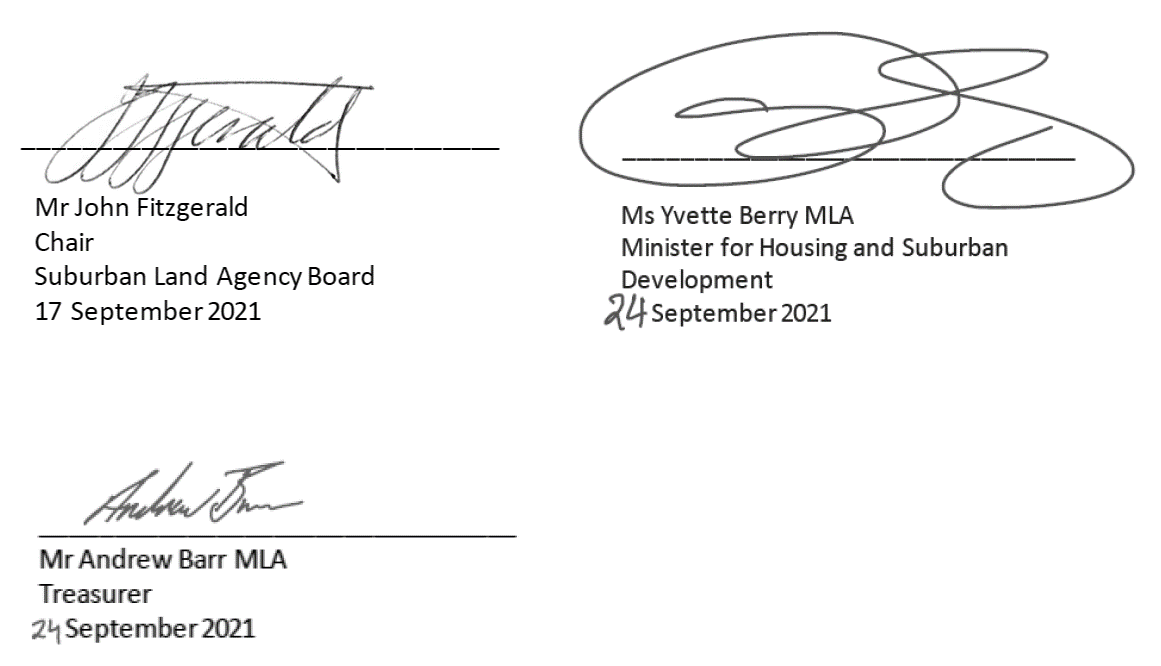 PurposeThe Agency is a Territory Authority established under the City Renewal Authority and Suburban Land Agency Act 2017. Its purpose is to deliver the ACT Government’s desired suburban land development.Its vision is to deliver:‘Great places where communities thrive’Its objectives are to:encourage and promote:inclusive communities by delivering people-focussed neighbourhoods;suburban development and urban renewal, other than in the City Renewal Precinct, that supports:affordable living;a safe and healthy population;social inclusion;housing choice;environmental sustainability;growth and diversification of the Territory’s economy; andoperate effectively to deliver value for money using sound risk management practices.Nature and Scope of ActivitiesThe Agency develops and releases government-owned land for residential, commercial, industrial and community purposes.The Agency:buys and sells land leases on behalf of the Territory;ensures a mixture of public and private housing in new suburbs;increases the supply of affordable and community housing;meets housing targets;develops land in an environmentally sustainable way;operates in ways that support statutory greenhouse gas emissions targets and delivers environmentally sustainable development; andfollows and supports whole of government strategies.The Agency works closely with other entities to encourage cohesive suburban development. By acting in a trustworthy, responsible and professional way, the Agency will:work efficiently in providing financial and non-financial returns to the Territory;when developing land, consider the environment and long-term sustainability of key commercial decisions;encourage and support innovation to build a city for the future with a focus on affordable living, safe and inclusive communities, housing diversity, transport, water supply, sustainable environments, connectivity and energy efficiency;in conjunction with other agencies, deliver the ACT Government’s Indicative Land Release Program (ILRP) (see Table 5); undertake meaningful engagement with the Ngunnawal people, the traditional custodians of the land we develop, to understand cultural and heritage implications on our projects; andengage with communities clearly, transparently, honestly and professionally about the land development process and projects.The Agency carefully balances public and private sector priorities and is building strong and mutually beneficial relationships across both sectors.Creating Great PlacesCreating great places where communities thrive is our vision. The Agency is responsible for encouraging and promoting inclusive communities by delivering people-focussed neighbourhoods.Our goal is to create place experiences and lifestyles that relate to our uniquely Canberran environment, where everyone can feel welcome and at home. We pride ourselves on delivering sustainable urban environments that bring people and businesses together and help our community and natural environments to thrive. We seek to capture the history, unique features, and unique stories of place within our major developments. We engage with the traditional land custodians and explore the cultural history that has connection with the places we develop to guide and retain a thread between our past and present environment.Working with developers, we can assist industry in creating high-quality sustainable mixed-use precincts that showcase Canberra’s unique business and art community and become much-loved urban destinations.Government’s Expectations On 21 December 2020 the Minister for Housing and Suburban Development wrote to the Agency to reaffirm the Government’s expectations detailed in the previous advice of 25 August 2017 and 19 April 2018. This letter also updated these expectations to reflect the latest Government commitments and policies including those from the Parliamentary & Governing Agreement for the 10th Legislative Assembly. The 2020 Statement of Expectations reiterated that the Agency exists first and foremost to meet the community’s expectations of the city they want to live in, which is an inclusive, safe and affordable city with a wide variety of innovative housing options. It emphasised five areas of focus:Housing affordability;Market supply and development options;Reconciliation in action;Dividend and cash flow; and Staffing.Housing affordabilityThe Agency is responsible for encouraging and promoting suburban development and urban renewal that supports social inclusion, housing choice, affordable living and environmental sustainability. It delivers against these objectives by:striving to meet the community’s expectations for high quality innovative and affordable housing options;managing the release of land to achieve the Territory’s annual affordable, public and community housing targets;undertaking built form projects which demonstrate industry leadership and new delivery models for well-designed affordable housing outcomes as part of well-serviced neighbourhoods and precincts;delivering innovative housing typologies, tenures and integrated design  which demonstrate housing diversity, active living, place amenity and environmental sustainability;proactively engaging with industry to develop outstanding affordable housing products that meets the affordable housing price thresholds;supporting the implementation of the ACT Housing Strategy, including identifying new and emerging opportunities to support housing affordability and diversity; andmanaging the Affordable Home Purchase Scheme on behalf of the Territory.Market supply and development optionsThe Agency plays a central role in supporting the delivery of the Government’s residential, commercial, industrial and community development outcomes. It supports these outcomes by:working to maintain supply, by releasing serviced sites from its own greenfield estates, urban renewal and infill locations consistent with the ACT Government’s ILRP;working to match supply with demand and providing choice to the community;exploring options for directly building community sites, to ensure that these new builds deliver more than an economic return and meet the needs and expectations of the community;exploring options for releasing commercial sites to the public via tender to ensure community expectation is met around access to shopping and other services;promoting safe, ethical employment in the construction and development industry; andsupporting the Environment, Planning and Sustainable Development Directorate in working towards delivering up to 70 per cent of new housing within the existing urban footprint.Reconciliation in actionThe Agency acknowledges that the work it undertakes is on the land of the Ngunnawal people. The Agency also acknowledges the special relationship and connection that the Ngunnawal people have with the land as its first inhabitants and Traditional Custodians. It responds to this by:having a culture of respect in seeking to learn and understand Ngunnawal culture and traditions around land custodianship;implementing activities aimed at reconciliation in action; and developing partnerships with the Ngunnawal people and the Aboriginal and Torres Strait Islander community in Canberra.  Dividend and cash flowThe Agency returns all profit from land sales to the Territory for the benefit of the community. In managing its budget, it:utilises revenue efficiently to deliver the forward land release program;focusses on achieving the best social and community outcomes possible;acts with integrity, recognising that it is utilising public funds; and reports accurately and transparently. StaffingThe Agency is comprised of talented and innovative staff from the Canberra region community. To ensure it continues to deliver community expectations as an ACT Government commercial entity it will:continue to maintain an appropriate staffing level to meet the Government’s Expectations;look for opportunities to continue to attract skilled and experienced staff to help the ongoing operations of the business, whilst encouraging allied local industry to grow and develop employment opportunities for more Canberrans; consider options to include greater direct contribution from Aboriginal and Torres Strait Islander people living in Canberra to facilitate engagement and development of potential partnering opportunities.Priorities and Strategies for 2021-22 to 2024-25The Agency’s Strategic priorities have matured across the four year horizon. To meet its obligations to the Canberra community the Agency has identified four major priorities for 2021-22:Safety – a priority for all Agency activitiesInnovation – cornerstone of our culture and practice.Customer Focus – listening to customers and providing responsive outcomes to address specific needs. Government Partnerships – engaging with partners to support whole of government strategies and positively contributing to important decisions through leadership and delivery.The Suburban Land Agency Strategy Map (Figure 1) defines the operating environment, key drivers and strategic framework. A Balanced Scorecard approach to managing outcomes against these priorities has been adopted. It measures activities across key focus areas:FinancialCustomers and stakeholdersInternal business processesPeople, learning and growthFigure 1: Suburban Land Agency Strategy Map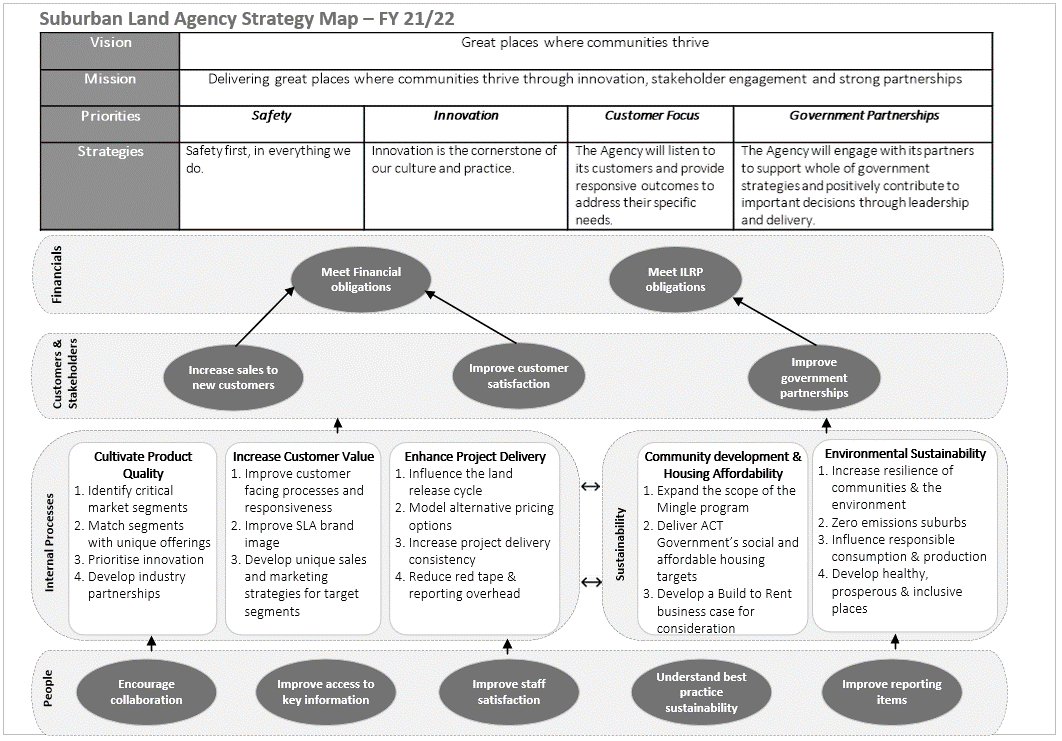 The Balanced Scorecard identifies lead and lag measures. These are designed to assess performance against the objectives and priorities established by Government, the Agency’s Board and Executive, and the Indicative Land Release Program (ILRP).Key land developments for 2021-22 include:Molonglo – Continue delivering the residential suburb of Whitlam including the first commercial land release, release of a community site in Coombs and the final stage of Denman Prospect.Gungahlin – Continue development and release of land including the final blocks in Taylor and the first releases in Jacka 2, along with releasing commercial land in Casey and residential, commercial and community land in the Gungahlin Town Centre.Ginninderry – Continue to deliver a range of residential releases in Strathnairn and Macnamara. Industrial – Continue to release land including in Hume.Urban – Development and release of sites in Belconnen, Holt, Kingston and Oaks Estate.ACT Government and other planning strategiesThe ACT Government’s policies and plans include the delivery of a city that is:more compact, sustainable, and environmentally responsible (the ACT Government is aiming to achieve net zero emissions by 2045);more inclusive and vibrant;better connected and more accessible and liveable; andmore resilient and prosperous. In its role in developing new communities, the Agency will recognise and respond to community’s desires for:compact and sustainable neighbourhoods; a resilient built environment and connected communities;better housing choice and affordability;quality places that support active and healthy lifestyles; andshowcasing energy efficiency and sustainable design in new developments and precincts.The Agency complies with ACT Government and Commonwealth legislation codes and policies in its operations and land development activities. The ACT Government updates and publishes the ILRP each year, which gives guidance on how the ACT Government intends to release land. The ILRP is an important part of the ACT Government’s economic, social and environmental strategic planning framework.The Agency was consulted in the development of the 2021-22 to 2025-26 ILRP. The ILRP includes residential, commercial, industrial and community releases. It aims to meet market needs by providing a range of land choices that allow for a variety of housing types and community and mixed use developments. The ILRP provides important information to a variety of people and organisations such as property developers, builders, homeowners, investors, community organisations and the broader business and industry sectors.The Agency is responsible for managing the release of land for residential, commercial, industrial and community purposes specified under the ILRP including:developing new Greenfields estates and urban infill opportunities;partnering with others in joint venture developments;releasing large areas of undeveloped land directly to the private sector (englobo releases); andgiving feedback to the Environment, Planning and Sustainable Development Directorate and Treasury, on the delivery of the ILRP, including any suggested refinements.RisksThe Agency maintains a risk register that identifies risks under the following categories:Strategic – ACT and Commonwealth Government policies, priorities and strategies; external conditions, activities and environments; and meeting community and Government expectations.Operational – Management of financial and non-financial targets; business and financial systems and processes; organisational and workforce planning; projects and land development; and effective governance.Fraud and Corruption – Management of information including procedures, procurement, resources and contracts, and compliant records management.Work Health and Safety (WHS) – Through active engagement and a WHS framework the Agency manages risks to staff and visitors and provides oversight to, and monitors, contractors’ obligations. Risk registers for Agency functions and activities are maintained with a fit-for-purpose monitoring and review program that oversees activities.The ongoing impact of the COVID-19 pandemic is difficult to assess and predict.  The Agency is monitoring the potential impact on financial and non-financial performance.The Agency operates in accordance with the Board-approved Suburban Land Agency Risk Appetite Statement. The Agency’s Risk Appetite Statement provides a guide to decision makers on the type of key risks/activities and the amount of risk the Agency is willing to accept. This contributes to achieving our strategic objectives by supporting decision making in the context of the overall risk appetite.The Agency’s Risk Appetite Statement identifies four levels of risk appetite:Zero tolerance – Absolutely opposed to risk takingNo appetite – Least possible risk takingLimited appetite – Calculated risk taking Appetite for – Engage with risk and pursue opportunitiesEstimated Employment Level and Employment Profile Table 1: Estimated Employment LevelTable 2: Fulltime Equivalent (FTE) and Headcount by Division1Table 3: 2021-22 Employment Profile Note(s):  As at the end of June 2021, against the 2020-21 budgeted FTE of 121, there were 120 staff employed (against 117.8 FTE).  The remaining FTE are made up of vacancies against the 2020-21 budgeted establishment and expected to be filled in 2021-22.Key Performance Indicators for 2021-22 to 2024-25 Due to the release of the 2021-22 Budget on 6 October 2021, the 2020-21 accountability indicators below refer to the interim outcome included in the draft 2020-21 Statement of Performance, which was unaudited at the time of preparing these budget statements.Financial MeasuresThe following table outlines the Agency’s performance measures for profitability and financial stability.Table 4:  Key Performance Indicators – Financial MeasuresNote(s): The decrease in the 2021-22 revenue from contracts with customers is due to a decrease in expected land settlements in 2021-22. There were record land settlements in Taylor and Whitlam resulting in over $800 million in 2020-21 actual revenue. Land settlements of this level are not expected in 2021-22.Total return to government = operating result before tax + payments for land acquisitions + payroll tax + stamp duty equivalents + interest expenses + resources provided to other ACT Government agencies free of charge. The decrease in the budgeted total return to government for 2021-22 is due to a decrease in land sales. Return on assets = (operating result before tax + interest expenses) / average total assets for period. The decrease in the return on assets ratio for 2021-22 is due to a decrease in land sales.Gross profit margin on land sales = (land sales - cost of land sold including stamp duty equivalents) / land sales.  The decrease in the gross profit margins in 2022-23 and 2023-24 reflect the recognition of costs associated with the Molonglo Critical Infrastructure Initiatives as part of the cost to develop impacted blocks of land.Net profit margin = operating result / total revenue.  The significant reduction in the net profit margin in 2023-24 is the result of an expected transfer contribution of a significant asset, free of charge, to Government which is reflected within other expenses in support of the community. The profit margins of the Suburban Land Agency are used for internal purposes to provide comparatives across projects and time periods. These margins are not comparable with private industry, noting that the Government, through the Suburban Land Agency, enters into the land development process at an earlier stage than a private developer. Additionally, the Government invests in infrastructure within and around its developments with the cost incurred by other Government agencies and therefore not reflected in the Suburban Land Agency’s profit margins.  This is supported by the reduction in the gross profit margins in 2022-23 and 2023-24 where the SLA has taken on responsibility for delivering infrastructure in the Molonglo district.Inventory turnover = cost of land sold / average inventory. The lower inventory turnover in 2021-22 is due to a decrease in budgeted land sales for the period. Non-Financial Measures The Agency’s non-financial performance will be measured by assessing:achievement against the targets for the release of residential, commercial, industrial and community land specified in the Government’s ILRP for 2021-22 (see Table 5); andperformance against the targets in Table 6.Table 5:  Key Performance Indicators (non-financial) – Land ReleaseNote(s):The full ILRP is available at https://www.planning.act.gov.au/planning-our-city/land-release.Table 6: Key Performance Indicators (non-financial) – non-Land Release Note(s):Agency staff employed at the first pay run January 2022Active Certification includes Principal Contractor Audits and Superintendent Audits* the target excludes staff who have left the Agency prior to 30 June 2022.Assessment of Performance Against 2020-21 ObjectivesKey Performance Indicators (Non-financial) – Non-Land Release Note(s):Active Certification includes Principal Contractor Audits and Superintendent Audits.Agency staff employed as at 1 January 2021.Monitoring and ReportingThe Agency will report against the requirements of this Statement of Intent as well as the Chief Minister’s Annual Report Directions in the Suburban Land Agency Annual Report.The Financial Management Act 1996 allows the Treasurer to receive financial and other statements from the Suburban Land Agency for a specific period. This includes annual and monthly reporting.Monthly ReportingThe Agency will meet whole of government monthly reporting requirements by ensuring the timely availability of financial statements to the Treasurer through the Chief Minister, Treasury and Economic Development Directorate. The statements will be in the below prescribed form and required detail, for the previous calendar month.  These will be provided by the due dates set by Treasury.Statement of Comprehensive Income;Balance Sheet; andCash Flow Statement.Annual ReportingTo comply with the Financial Management Act 1996 and to enable whole of government reporting requirements to be met, the Agency will provide the following information to the Auditor-General and Chief Minister, Treasury and Economic Development Directorate by the dates set by Treasury:Certified Financial Statements;Statement of Performance;Management Discussion and Analysis;a full and accurate set of audited financial records for the preceding financial year in the form requested; andconsolidation packs relating to the annual financial statements – draft and final.Ministerial and Directorate ReportingThe Agency will provide timely, accurate and coordinated advice to Government, including the Minister, on its activities, responsibilities, significant issues and decisions of the Suburban Land Agency Board. This is in accordance with the City Renewal Authority and Suburban Land Agency Act 2017.The Agency will provide a quarterly report to the Minister detailing:its activities, initiatives or business operations undertaken in support of the objectives of the Agency contained in Section 38 of the City Renewal Authority and Suburban Land Agency Act 2017;assurance statements that any sale of land leases was consistent with Section 38 of the City Renewal Authority and Suburban Land Agency Act 2017; andland acquisitions in accordance with Section 63 of the City Renewal Authority and Suburban Land Agency Act 2017.The Agency will also report annually to the Minister on its achievements and progress with regards to gender diversity and cultural improvement activities. Financial ArrangementsThe Agency is a self-funded statutory authority which normally requires no supplementary funding from the ACT Government.Joint VentureThe West Belconnen joint venture is a 60:40 agreement between Riverview Pty Limited and the ACT Government.The West Belconnen joint arrangement was established on 23 November 2016. In the 2021-22 Budget statements, the West Belconnen joint arrangement is classified as a joint operation in accordance with the accounting standards. The assets, liabilities, revenues and expenses of the joint operation are proportionately consolidated with the Agency in the Statement of Comprehensive Income, the Balance Sheet and the Cashflow Statement.For consistency, all references outside this section of the Statement of Intent will apply the original nomenclature of the West Belconnen joint venture. Financial Statements – Controlled (PTE)Due to the release of the 2021-22 Budget on 6 October 2021, the 2020-21 Interim Outcome column reflects the interim outcome included in the draft 2020-21 Financial Statements, which were unaudited at the time of preparing these budget statements.Table 7: Suburban Land Agency: Operating StatementTable 8: Suburban Land Agency: Balance SheetTable 9: Suburban Land Agency: Statement of Changes in EquityTable 10: Suburban Land Agency: Cash Flow StatementNotes to the Controlled Budget Statements Significant variances are as follows:Statement of Comprehensive Incomerevenue from contracts with customers: the decrease of $411.106 million in the 2021-22 Budget from the 2020-21 Interim Outcome is predominantly due to a decrease in land settlements in 2021-22. There were record land settlements in Taylor and Whitlam in 2020-21 which resulted in over $800 million in actual revenue.grants and contributions:the decrease of $4.677 million in the 2020-21 Interim Outcome from the 2020-21 Budget is due to lower than budgeted services, mainly due diligence works, provided by other ACT Government agencies free of charge; andthe decrease of $1.313 million in the 2021-22 Budget from the 2020-21 Interim Outcome is predominantly due to the fact that no assets are expected to be transferred from other ACT Government entities in 2021-22.investment revenue: the decrease of $1.350 million in the 2021-22 Budget from the 2020-21 Interim Outcome is predominantly due to a decrease in interest received from the West Belconnen Joint Venture because of the full repayment of contributions in 2020-21.employee expenses:the decrease of $2.625 million in the 2020-21 Interim Outcome from the 2020-21 Budget is due to higher capitalisation of salaries to inventory and vacancies throughout the year; andthe increase of $2.903 million in the 2021-22 Budget from the 2020-21 Interim Outcome is predominantly due to an increase in staff FTE to meet operational resourcing requirements and business needs.supplies and services:the decrease of $12.753 million in the 2020-21 Interim Outcome from the 2020-21 Budget is due to lower than budgeted services, mainly due diligence works, received from other ACT Government agencies and lower project related expenses (including lower marketing, consultant and asset management expenses ); andthe increase of $3.569 million in the 2021-22 Budget from the 2020-21 Interim Outcome is predominantly due to increased expenditure on professional services and the reclassification of cloud computing expenses.cost of land sold: the decrease of $158.554 million in the 2021-22 Budget from the 2020-21 Interim Outcome corresponds with lower expected land sales. write down of inventory: the increase of $4.194 million in the 2020-21 Interim Outcome from the 2020-21 Budget and the decrease of $4.194 million in the 2021-22 Budget from the 2020-21 Interim Outcome are due to the write down of inventories. These write downs relate to land transferred from other ACT Government agencies free of charge and inventories with lower net realisable values than their cost base.other expenses: the increase of $4.222 million in the 2021-22 Budget from the 2020-21 Interim Outcome is mainly due to two school sites that are expected to be transferred to the ACT Education Directorate in 2021-22, compared to only one site transferred in 2020-21.income tax equivalent: the decrease of $78.883 million in the 2021-22 Budget from the 2020-21 Interim Outcome is due to a decreased operating result.Balance Sheetcash and cash equivalents:the increase of $139.862 million in the 2020-21 Interim Outcome from the 2020-21 Budget is predominantly due to lower development costs, deferred national tax equivalent payments, and lower than budgeted dividend payments; and the decrease of $120.884 million in the 2021-22 Budget from the 2020-21 Interim Outcome is predominantly due to lower receipts from land sales, higher national tax equivalent payments, and higher development costs; partially offset by lower dividend payments in 2021-22 due to a decreased operating result and nil outstanding dividend payable carried over from prior years.current and non current receivables: the decrease of $16.869 million in the 2021-22 Budget from the 2020-21 Interim Outcome is due to an expectation that a large number of land sales and GST refunds from the ATO will be paid in 2021-22, resulting in a lower receivable at the year end.current and non current inventory: the decrease of $41.509 million in the 2020-21 interim outcome from the 2020-21 Budget is predominantly due to lower than budgeted capitalised development costs during the year. property, plant and equipment: the decrease of $1.504 million in the 2020-21 Interim Outcome from the 2020-21 Budget is due to a delay in undertaking capital works on rural land properties.intangible assets: the decrease of $1.089 million in the 2020-21 Interim Outcome from the 2020-21 Budget is primarily due to reclassification of cloud computing costs from capital to operating expenditure and deferral of some costs to future periods.capital works in progress: the decrease of $27.746 million in the 2020-21 Interim Outcome from the 2020-21 Budget is predominantly due to the reclassification of Molonglo infrastructure initiatives as inventory.  The budget assumed these would be classified as capital works in progress. current and non current payables: the decrease of $16.644 million in the 2020-21 interim outcome from the 2020-21 Budget is predominantly due to the unprecedented land sales in 2020-21 that triggered a large land payment, resulting in a lower liability at the year end.  current and non current other provisions: the increase of $41.080 million in the 2020-21 interim outcome from the 2020-21 Budget is primarily attributable to the recognition of a provision for project completion related to the Molonglo Valley infrastructure projects.  The budget assumed that these would be recorded as capital works in progress.national tax equivalent payable:the increase of $90.848 million in the 2020-21 Interim Outcome from the 2020-21 Budget is predominantly due to the Agency stopping payment of instalments from February 2021 because there was no requirement to make instalments following the Agency's 2019-20 assessment, resulting in a higher liability at year end; the decrease of $104.859 million in the 2021-22 Budget from the 2020-21 Interim Outcome corresponds with the lower operating result, which resulted in a lower liability at year end.deferred tax liability: the decrease of $51.285 million in the 2021-22 Budget from the 2020-21 Interim Outcome is predominantly due to the expectation of less National Tax Equivalent payable in future periods. current and non current other liabilities:the increase of $8.535 million in the 2020-21 Interim Outcome from the 2020-21 Budget is predominantly due to a lower than budgeted interim dividend payment, resulting in a higher liability at year end; and the decrease of $15.043 million in the 2021-22 Budget from the 2020-21 Interim Outcome reflects the lower operating result leading to a lower dividend liability at year end.  Statement of Cash FlowNotes are not provided where significant variances are explained in the notes above.other receipts: the increase of $51.103 million in the 2020-21 Interim Outcome from the 2020-21 Budget is predominantly due to the reclassification of land sales deposits from other receipts to revenue from contracts with customers; andthe decrease of $11.819 million in the 2021-22 Budget from the 2020-21 Interim Outcome is predominantly due to an expectation of less GST refunds from the ATO. This is partially offset by the variance in GST paid on purchase in Other Payments. development costs:the decrease of $54.852 million in the 2020-21 Interim Outcome from the 2020-21 Budget is predominately due to delays in the commencement of works in relation to Molonglo critical infrastructure projects and lower than anticipated costs incurred to date for Whitlam stage 2; and the increase of $34.922 million in the 2021-22 Budget from the 2020-21 Interim Outcome is primarily due to expenditure related to Molonglo Critical Infrastructure Initiatives and commencement of Jacka 2 development works expected during the period.land acquisitions: the increase of $2.197 million in the 2021-22 Budget from the 2020-21 Interim Outcome is due to an expected payment in 2021-22 of the prior year outstanding balance.national tax equivalent payments:the decrease of $44.375 million in the 2020-21 Interim Outcome from the 2020-21 Budget is predominately due to the Agency stopping payment of instalments from February 2021 because there was no requirement to make instalments following the Agency's 2019-20 assessment; and the increase of $127.643 million in the 2021-22 Budget from the 2020-21 Interim Outcome is predominantly due to an expected payment in 2021-22 of a higher outstanding tax balance from the prior year. other payments:the increase of $3.301 million in the 2020-21 Interim Outcome from the 2020-21 Budget is predominately due to higher GST paid on purchase; and the decrease of $7.249 million in the 2021-22 Budget from the 2020-21 Interim Outcome is due to the decrease in GST payments to the ATO related to the lower sales volume. repayment of contribution: the increase of $4.478 million in the 2020-21 Interim Outcome from the 2020-21 Budget is predominately due to changes in the timing of payment of contributions by the West Belconnen Joint Venture in line with sales and development spending; andthe decrease of $28.289 million in the 2021-22 Budget from the 2020-21 Interim Outcome is due to repayment of contributions from the West Belconnen Joint Venture in 2020-21.contribution to joint operation: the decrease of $3.511 million in the 2020-21 Interim Outcome from the 2020-21 Budget relates to changes in the timing of contribution payments required by the West Belconnen Joint Venture in line with sales and development spending.payment of dividend: the decrease of $328.886 million in the 2021-22 Budget from the 2020-21 Interim Outcome reflects the lower budgeted operating result as well as a lower opening dividend payable.Statement of Changes in EquitySignificant variances are explained in the notes above2019-20ActualOutcome2020-21Budget2020-21Interim Outcome2021-22BudgetStaffing (FTE)16637122691370742020-212021-22Interim OutcomeBudget$'000$'000Total Cost29 02421 059Controlled Recurrent Payments25 35717 1452020-212021-22Interim OutcomeBudget$'000$'000Total Cost317 59321 059Controlled Recurrent Payments13 33717 1452020-212021-22Interim OutcomeBudget$'000$'000Total Cost11 4310Controlled Recurrent Payments12 02002020-212021-22Interim OutcomeBudget$'000$'000Total Cost1157 36892 804Controlled Recurrent Payments72 54476 0082020-212021-22Interim OutcomeBudget$'000$'000Total Cost82 16222 222Controlled Recurrent Payments12 38922 8992020-212021-22Interim OutcomeBudget$'000$'000Total Cost273 07762 993Controlled Recurrent Payments58 11446 1032020-212021-22Interim OutcomeBudget$'000$'000Total Cost2 1293 425Controlled Recurrent Payments2 0412 9442020-212021-22Interim Outcome2Budget$'000$'000Total Cost04 164Controlled Recurrent Payments04 0622020-212021-22Interim OutcomeBudget$'000$'000Total Cost2185 41289 005Controlled Recurrent Payments16 07328 2592020-212021-22Interim OutcomeBudget$'000$'000Total Cost20 99411 898Controlled Recurrent Payments14 88911 7622020-212021-22Interim OutcomeBudget$'000$'000Total Cost16 42411 898Controlled Recurrent Payments9 98711 7622020-212021-22Interim Outcome1Budget$'000$'000Total Cost4 5700Controlled Recurrent Payments4 90202020-212021-22Interim OutcomeBudget$'000$'000Total Cost227 39528 815Controlled Recurrent Payments5 52811 6032020-212021-22Interim Outcome2Budget$'000$'000Total Cost013 843Controlled Recurrent Payments013 7932020-212021-22Interim Outcome2Budget$'000$'000Total Cost09 405Controlled Recurrent Payments09 8082020-212021-22Interim Outcome2Budget$'000$'000Total Cost02 879Controlled Recurrent Payments02 6972020-212021-22Interim Outcome2Budget$'000$'000Total Cost01 559Controlled Recurrent Payments01 2882020-212021-22Interim OutcomeBudget$'000$'000Total Cost4 6870Controlled Recurrent Payments5 32102020-212021-22Interim OutcomeBudget$'000$'000Total Cost1 5151 774Payment for Expenses on Behalf of the Territory1 1601 7652020-21Targets2020-21Interim Outcome2021-22 Targets Development application processing times:- average processing times in working days4561145- median processing times in working days3042130Percentage of development application decisions made within statutory deadlines75%55%275%Percentage of development applications appeals resolved by mediation in relation to development proposals35%64%335%Percentage of ACT Civil and Administrative Tribunal (ACAT) decisions which uphold the Directorate’s original decision85%90%485%2020-21Targets2020-21Interim Outcome2021-22 Targets Monitoring evaluation reporting and improvement (MERI) reports submitted to the Commonwealth111100%2Prepare and submit National Environment Protection Measure jurisdictional reports to the National Environment Protection Council within agreed timeframeSep 20Mar 21314   The area treated to reduce risk from invasive species5N/AN/A60,000 haEcosystem Condition Score6N/AN/A2 or AboveDiscontinued IndicatorsThe conservator of Flora and Fauna to finalise Action Plans for matters listed under the Nature Conservation Act 2014, within 6 months following public consultation7100%N/A8N/AImplementation report on the Nature Conservation Strategy 2013-23 to be publicly released9 Jun 21Jun 21N/APrepare a public report annually on the Conservators actions to protect ACT flora and fauna1011N/A2020-21Targets2020-21Interim Outcome2021-22 Targets Customer satisfaction with the Management of protected areas (Tidbinbilla Nature Reserve, Namadgi National Park and Canberra Nature Park)90%76%190%The level of residual risk to life and property remaining after implementing the Bushfire Operations Plan2N/AN/A35%-45%The area treated to reduce risk from invasive species3N/AN/A60,000 haEcosystem condition score4N/AN/A2 or aboveDiscontinued IndicatorsImplement fuel management activities – grazing – as identified under the approved EPSDD Bushfire Operational Plan5 100%100%N/AImplement fuel management activities – physical removal – as identified under the approved EPSDD Bushfire Operational Plan6 100%84%7N/AImplement fuel management activities – slashing – as identified under the approved EPSDD Bushfire Operational Plan8 100%100%N/AImplement fuel management activities – burning – as identified under the approved EPSDD Bushfire Operational Plan9 100%90%10N/AImplement access activities – as identified under the approved EPSDD Bushfire Operational Plan11 100%79%12N/A2020-21Targets2020-21Targets2020-21Interim Outcome2020-21Interim Outcome2021-22 Targets 2021-22 Targets 2021-22 Targets Notification on the legislation register of Heritage Council decisions within 5 working days of the decisionNotification on the legislation register of Heritage Council decisions within 5 working days of the decision100%100%100%100%100%Development application advice issued within 15 working days of referral by the ACT Planning and Land AuthorityDevelopment application advice issued within 15 working days of referral by the ACT Planning and Land Authority90%90%83%183%190%Decisions about heritage registrations by the ACT Heritage Council made within statutory timeframesDecisions about heritage registrations by the ACT Heritage Council made within statutory timeframes100%100%100%100%100%     2020-21Targets2020-21Targets2020-21Interim Outcome2020-21Interim Outcome2021-22 Targets 2021-22 Targets 2021-22 Targets Catchment Health rated as fair to excellent1Catchment Health rated as fair to excellent1N/AN/AN/AN/A90% and abovePrepare a public report on the implementation of the ACT Water Strategy2Prepare a public report on the implementation of the ACT Water Strategy2Jun 21Jun 21Jun 21Jun 21132020-21Targets2020-21Interim Outcome2021-22 Targets Households improving sustainability through participating in government initiatives1N/AN/A6,510Businesses improving sustainability through participating in government initiatives2N/AN/A150Publish an annual inventory - The inventory is the ACT greenhouse gas inventory that provides the annual amount of greenhouse emissions and the greenhouse gas per capita for the ACT3Dec 20Dec 20Dec 21Publish an annual report on actions to achieve net zero carbon emissions in the ACT by 2045, including progress on reducing emissions from government operations4Dec 20Dec 20Dec 21Discontinued IndicatorsNumber of households assisted by the Household Low Income Program51,1001,2146N/ANumber of businesses supported by energy, water and waste programs77505548N/A2020-21Targets2020-21Interim Outcome2021-22 Targets Completion of ‘with sites’ planning reports for Demonstration Housing proposals for Lyneham, O’Connor and Weston1N/AN/AJun 22Finalisation of functional design brief for a build to rent scheme to be located in Gungahlin2N/AN/AJun 22Demolition and remediation work is completed for the block known as Block A (Block 4 Section 13 Watson) at Canberra Technology Park, Watson3N/AN/AJun 22Direct sale of land known as Block A (Block 4 Section 13 Watson) at Canberra Technology Park is completed4N/AN/AJun 22Discontinued IndicatorsDemolish and remediate the former Woden Canberra institute of Technology (CIT)5Sep 20Sep 20N/A2020-21Targets2020-21Interim Outcome2021-22 Targets Buy-Back and Demolition Program:Purchase affected dwellings68152Demolish affected dwellings108394Deregister affected properties post demolition and soil validation1613596Sales Program:Sale of remediated and deregistered blocks 6365772020-21Targets2020-21Interim Outcome2021-22 Targets Number of Environment and Planning Forums held during the year to assist in community consultations167265-year Indicative Land Release Program published310412020-21Targets2020-21Interim Outcome2021-22 Targets Publish an annual report card on progress of building reforms1N/AN/A12020-21Targets2020-21Interim Outcome2021-22 Targets Publish the annual affordable, community and public housing targets1 111Publish the annual ACT Housing Strategy report card2N/AN/A12020-21Targets2020-21Interim Outcome2021-22 Targets Report on the uptake of recommendations on the ACT State of the Environment and special reports as part of the annual report Dec 20Dec 20Oct 211Undertake Ministerial initiated investigations in accordance with the Minister’s direction100%100%100%Undertake Commissioner initiated investigations in accordance with the Terms of Reference100%N/A2100%Undertake complaints generated investigations in accordance with the Terms of Reference100%100%100%Report on the complaints about the management of the environment by the Territory or a Territory agency as part of the annual reportDec 20Dec 20Oct 2132020-21 Interim Outcome$'0002021-22 Budget$'0002022-23 Estimate$'0002023-24 Estimate$'0002024-25 Estimate$'0002020-21 Budget153 362142 776118 554125 127115 0892021-22 Budget Policy DecisionsBacking our Arts and Entertainment – Establishing entertainment precincts015010000Climate action - Adaptation and resilience0699857466475Climate action - Community Clubs Building Energy Efficiency Fund - continuation02 710747797747Climate action - Community Zero Emissions Grants0150150150150Climate action - Solar for Low Income scheme - continuation0771771771771COVID-19 Response - Continuing the COVID-19 Public Health support package0-292000COVID-19 Response - Extension of temporary contract positions0248000East Lake urban renewal - Site investigations and planning01 03677929628Expanding cost of living assistance for low-income households0200250200200Gungahlin Community Centre - feasibility and design015015000Maintaining and growing affordable housing - Gungahlin Common Ground Build to Rent0200000Maintaining and growing affordable housing - Piloting build-to-rent projects with affordable rental0236159161164Maintaining and growing affordable housing - Planning for the sustainable delivery of future land supply01 8932 0612 0982 148Maintaining accountability and transparency of government0-6-7-146-149Protecting Canberra's unique environment - Better managing invasive species0414839851864Protecting Canberra's unique environment - Expanding Healthy Waterways0730870903937Protecting Canberra's unique environment - Franklin Nature Reserve enhancement0799871715718Protecting Canberra's unique environment - Protecting ecosystems through kangaroo management0606618630643Protecting Canberra's unique environment - Support for local volunteer-based environmental groups0824856892926Site works for Watson Section 76000042Vulnerable Household Energy Support Scheme01 7255245345452021-22 Budget Technical AdjustmentsCommonwealth Grant – Farm Business Resilience Planning0150000Table 33: Changes to appropriation – Controlled Recurrent Payments (continued)Table 33: Changes to appropriation – Controlled Recurrent Payments (continued)Table 33: Changes to appropriation – Controlled Recurrent Payments (continued)Table 33: Changes to appropriation – Controlled Recurrent Payments (continued)Table 33: Changes to appropriation – Controlled Recurrent Payments (continued)Table 33: Changes to appropriation – Controlled Recurrent Payments (continued)2020-21 Interim Outcome$'0002021-22 Budget$'0002022-23 Estimate$'0002023-24 Estimate$'0002024-25 Estimate$'000Commonwealth Grant – National Plant Health Surveillance Program031313131Commonwealth Grant - Regional Drought Resilience Planning0310000Revised Funding Profile – ACT Planning Review-823823000Revised Funding Profile – Actions 4.10 and 4.17 of the ACT Climate Change Strategy 2019-2025 (Public housing and low income households)-260260000Revised Funding Profile – Better Government - Engineer Registration Scheme - early planning-267267000Revised Funding Profile – Better services in your community — Reviewing the ACT energy rating disclosure scheme-200200000Revised Funding Profile – Building Quality Improvement-150150000Revised Funding Profile – Clean Catchments, Clean Waterways-147147000Revised Funding Profile – Developer Licensing and Stage 2 Building Reforms-86743443300Revised Funding Profile – Direct Sale of Part Block 1 Section 13 Watson (Canberra Technology Park)05450-5450Revised Funding Profile – Implementing the City Plan-216216000Revised Funding Profile – Lathlain Street Precinct - Planning-111111000Revised Funding Profile - Loose fill asbestos eradication scheme-8 820-3 441000Revised Funding Profile - More jobs for our growing city - Ecotourism Woodlands Learning Centre-210210000Revised Funding Profile – More support for families and inclusion - Innovation in housing choices-169169000Revised Funding Profile – Planning framework supporting delivery of Stage 2 of Light Rail to Woden-297297000Revised Funding Profile - Scoping for East Lake urban renewal-3030000Revised Funding Profile - Securing Electricity Supply in the ACT – Second supply network-3030000Revised Funding Profile – Western Edge Investigation-230023000Revised Indexation Parameters22192733432 006Revised Superannuation Parameters01 4061 7721 7181 641Savings - Workers Compensation0-96000Transfer - Copyright licence fees and Access reimbursements to Territory Records Office0-38-39-40-40Transfer - Government Office Projects: Workplace Transition from CMTEDD to EPSDD0121121123126Undrawn Funds-82500002021-22 Budget139 712158 570131 970136 075128 0622020-21 Interim Outcome$'0002021-22 Budget$'0002022-23 Estimate$'0002023-24 Estimate$'0002024-25 Estimate$'0002020-21 Budget2 5712 3242 1702 3012 2772021-22 Budget Technical AdjustmentsRevised Funding Profile – Environment Grants-126126000Revised Funding Profile – Heritage Grants-402402000Revised Indexation Parameters068949Revised Superannuation Parameters-10-13-12-13-12Undrawn Funds-27400002021-22 Budget1 7592 8452 1662 2972 3142020-21 Interim Outcome$'0002021-22 Budget$'0002022-23 Estimate$'0002023-24 Estimate$'0002024-25 Estimate$'0002020-21 Budget42 94130 8324 6303 7533 7822021-22 Budget Policy DecisionsFast Track  Program Phase 3 – Tidbinbilla - Visitor Centre upgrade0600000Maintaining and growing affordable housing - Gungahlin Common Ground Build to Rent0440000Protecting Canberra's unique environment - Expanding Healthy Waterways01 590000Protecting Canberra's unique environment - Franklin Nature Reserve enhancement03102 52914769Social cost of carbon01 340000Site works for Watson Section 7602203 970002021-22 Budget Technical AdjustmentsCommonwealth Grant  - Fishing and Camping Facilities Program-8080000Commonwealth Grant - Sustainable Rural Water Use and Infrastructure Program-300300000Revised Funding Profile - Carbon Neutral Government-1 4904974974960Revised Funding Profile - Clean Catchments, Clean Waterways-1 1921 192000Revised Funding Profile - Delivering better community facilities for Woden Town Centre-1 0751 075000Revised Funding Profile - EPSDD 2020-21 BIF-525525000Revised Funding Profile - Loose fill asbestos eradication scheme-13 11213 112000Revised Funding Profile - More jobs for our growing city – Delivering a new nature reserve in the Molonglo Valley – NES Plan Implementation Stage 3-1919000Revised Funding Profile - Next phase of water quality improvements in Lake Tuggeranong-78657121500Revised Funding Profile - Protecting grasslands and conservation areas-7070000Revised Funding Profile - Replacing ACT Parks and Conservation Services Radios-4040000Revised Funding Profile - Replanting the Ingledene Forest-340340000Revised Funding Profile - Supporting our heritage - Funding for the National Trust and upgrading the Heritage Council database and website-6060000Revised Funding Profile - Upgrade toilet - Orroral Valley Campground-6666000Termination of redundant BIF initiative-1 025-1 051-1 104-1 132-1 132Undrawn Funds20800002021-22 Budget22 96952 22810 7373 2642 719Project2021-22$'0002022-23$'0002023-24$'0002024-25$'0002024-25$'000Four YearInvestment$'000PhysicalCompletionDatePhysicalCompletionDateCAPITAL WORKS PROGRAMWork In ProgressCombating Climate Change - Zero Emissions Vehicles1860000186186Jun-22Jun-22Caring for our Environment – Improving species and habitat protection7200007272Jun-22Jun-22Delivering better community facilities for Woden Town Centre1 07500001 0751 075Jun-22Jun-22Feasibility and infrastructure planning for future Molonglo land releases8540000854854Jun-22Jun-22Fishing and Camping Facilities Program15171000222222Jun-23Jun-23Improving online lodgement for development applications6000000600600Jun-22Jun-22More jobs for our growing city – Delivering a new nature reserve in the Molonglo Valley – NES Plan Implementation Stage 35230000523523Jun-22Jun-22More jobs for our growing city - Ecotourism Woodlands Learning Centre2100000210210Jun-22Jun-22Improving water quality in Lake Tuggeranong571215000786786Jun-23Jun-23Protecting Endangered Species2550000255255Jun-22Jun-22Protecting grasslands and conservation areas2700000270270Jun-22Jun-22Remediating the former Molonglo sewerage treatment facility1 4132000001 6131 613Jun-23Jun-23Replanting the Ingledene Forest7944140001 2081 208Jun-23Jun-23Scoping for East Lake urban renewal3000003030Jun-22Jun-22Securing Electricity Supply in the ACT – Second supply network3000003030Jun-22Jun-22Sustainable Rural Water Use and Infrastructure Programme-Capital300300300Jun-22Jun-22Clean Catchments, Clean Waterways1 19200001 1921 192Jun-22Jun-22Supporting our heritage - Funding for the National Trust and upgrading the Heritage Council database and website253247000500500Jun-23Jun-23Replacing ACT Parks and Conservation Services radios4000004040Jun-22Jun-22Total Work In Progress8 8191 1470009 9669 966Table 36: 2021-22 Environment, Planning and Sustainable Development Directorate Infrastructure Program (continued)Table 36: 2021-22 Environment, Planning and Sustainable Development Directorate Infrastructure Program (continued)Table 36: 2021-22 Environment, Planning and Sustainable Development Directorate Infrastructure Program (continued)Table 36: 2021-22 Environment, Planning and Sustainable Development Directorate Infrastructure Program (continued)Table 36: 2021-22 Environment, Planning and Sustainable Development Directorate Infrastructure Program (continued)Table 36: 2021-22 Environment, Planning and Sustainable Development Directorate Infrastructure Program (continued)Table 36: 2021-22 Environment, Planning and Sustainable Development Directorate Infrastructure Program (continued)Table 36: 2021-22 Environment, Planning and Sustainable Development Directorate Infrastructure Program (continued)Table 36: 2021-22 Environment, Planning and Sustainable Development Directorate Infrastructure Program (continued)Table 36: 2021-22 Environment, Planning and Sustainable Development Directorate Infrastructure Program (continued)Project2021-22$'0002022-23$'0002023-24$'0002023-24$'0002024-25$'000Four YearInvestment$'000Four YearInvestment$'000PhysicalCompletionDatePhysicalCompletionDateNew WorkEast Lake urban renewal - Site investigations and planning1 036779296282 139Jun-25Gungahlin Community Centre - feasibility and design150150300Jun-23Maintaining and growing affordable housing - Gungahlin Common Ground Build to Rent640000640Jun-22Protecting Canberra's unique environment - Expanding Healthy Waterways1 5900001 590Jun-22Protecting Canberra's unique environment - Franklin Nature Reserve enhancement3102 529147693 055Jun-25Site works for Watson Section 762203 970004 190Jun-23Total New Capital3 9467 4284439711 914Capital Upgrade ProgramsBetter Infrastructure Fund1 6021 1041 1311 1604 997Jun-25Upgrade toilet - Orroral Valley Campground6600066Jun-22Fast Track Phase 3 - EPSDD600000600Jun-22Social Cost of Carbon1 3400001 340Jun-22Total Capital Upgrade Programs3 6081 1041 1311 1607 003TOTAL INFRASTRUCTURE INVESTMENT PROGRAM16 3739 6791 5741 25728 8832020-21 Budget             $'0002020-21 Interim Outcome $'0002021-22 Budget             $'000Var%2022-23 Estimate             $'0002023-24 Estimate             $'0002024-25 Estimate             $'000IncomeRevenue153 362Controlled Recurrent Payments139 712158 57013131 970136 075128 06211 806Sale of Goods and Services from Contracts with Customers8 60911 6543511 75512 00112 2047 643Grants and Contributions10 3608 349-199 7954 3214 36091Interest20192-5493949570 158Right to Receive Large Scale Generation Certificates71 86749 571-310005 380Other Revenue8 1146 586-196 3061 0691 089248 440Total Revenue238 863234 822-2159 919153 560145 810Gains14 192Gains on Loose-Fill Asbestos Insulation Eradication15 89917 21280000Other Gains6 4890-10000014 192Total Gains22 38817 212-23000262 632Total Income261 251252 034-4159 919153 560145 810Expenses  72 226Employee Expenses77 49980 797477 72575 32275 55811 573Superannuation Expenses12 01314 0561714 01114 05714 11874 589Supplies and Services60 28960 441..44 65751 39642 8075 823Depreciation and Amortisation9 9257 633-237 7477 8117 40321 515Grants and Purchased Services12 63916 473304 6393 9063 961207Cost of Goods Sold03 008#3 0083 0083 00844Borrowing Costs25447644333385 269Large-Scale Generation Certificates157 13749 571-6800059 372Other Expenses80 6368 051-907 9157 9057 95414 333Transfer Expenses14 71717 35018138138138344 951Total Expenses424 880257 424-39159 884163 576154 980-82 319Operating Result-163 629-5 3909735-10 016-9 1702020-21 Budget             $'0002020-21 Interim Outcome $'0002021-22 Budget             $'000Var%2022-23 Estimate             $'0002023-24 Estimate             $'0002024-25 Estimate             $'00068Other Comprehensive Income784-18 2439 938-731Items that will not be Reclassified Subsequently to Profit or LossItems that will not be Reclassified Subsequently to Profit or LossItems that will not be Reclassified Subsequently to Profit or LossItems that will not be Reclassified Subsequently to Profit or LossItems that will not be Reclassified Subsequently to Profit or LossItems that will not be Reclassified Subsequently to Profit or LossItems that will not be Reclassified Subsequently to Profit or LossItems that will not be Reclassified Subsequently to Profit or Loss6 468Other Movements0-18 243#9 938-7310Increase/(Decrease) in Asset Revaluation Surplus1 3640-1000006 468Total Other Comprehensive Income1 364-18 243#9 938-731-75 851Total Comprehensive Income-162 265-23 633859 973-10 089-9 169“-“ denotes “nil”. “..” denotes that the figure rounds to zero. “#” denotes a result over 999%.“-“ denotes “nil”. “..” denotes that the figure rounds to zero. “#” denotes a result over 999%.“-“ denotes “nil”. “..” denotes that the figure rounds to zero. “#” denotes a result over 999%.“-“ denotes “nil”. “..” denotes that the figure rounds to zero. “#” denotes a result over 999%.“-“ denotes “nil”. “..” denotes that the figure rounds to zero. “#” denotes a result over 999%.“-“ denotes “nil”. “..” denotes that the figure rounds to zero. “#” denotes a result over 999%.“-“ denotes “nil”. “..” denotes that the figure rounds to zero. “#” denotes a result over 999%.“-“ denotes “nil”. “..” denotes that the figure rounds to zero. “#” denotes a result over 999%.“-“ denotes “nil”. “..” denotes that the figure rounds to zero. “#” denotes a result over 999%.Budgetat30/6/21 $'000Interim Outcome at30/6/21 $'000Budgetat30/6/22 $'000Var%Estimateat30/6/23 $'000Estimateat30/6/24 $'000Estimateat30/6/25 $'000Current Assets26 964Cash and Cash Equivalents43 65143 841..58 38357 73657 6327 263Receivables7 8917 94717 5337 3517 16955Inventories8282-8282829 261Assets Held for Sale12 2056 831-446 8316 8316 8311 078Other Assets2 2452 244..2 2442 2442 24444 621Total Current Assets66 07460 945-875 07374 24473 958Non Current Assets5 529Receivables4 0474 729175 8527 1848 020274 591Property, Plant and Equipment264 283256 067-3264 075265 151258 72871 521Intangible Assets60 76349 938-1850 04849 56049 36045 428Capital Works in Progress14 10725 6588224 38716 16317 28725 494Other Assets27 14827 148-27 14828 88228 882422 563Total Non Current Assets370 348363 540-2371 510366 940362 277467 184TOTAL ASSETS436 422424 485-3446 583441 184436 235Current Liabilities11 200Payables15 55615 655115 75315 85115 949810Lease Liabilities552552-55255258526 649Employee Benefits27 00626 853-128 13329 45130 8096 657Other Provisions84 07364 830-2364 83064 83064 8301 175Other Liabilities374374-37437437446 491Total Current Liabilities127 561108 264-15109 642111 058112 547Non Current Liabilities719Lease Liabilities866866-8668668661 540Employee Benefits1 5601 497-41 5091 5211 5332 259Non-Current Liabilities2 4262 363-32 3752 3872 39948 750TOTAL LIABILITIES129 987110 627-15112 017113 445114 946418 434NET ASSETS306 435313 8582334 566327 739321 289319 557Accumulated Funds206 194213 6154234 323227 496221 04698 877Asset Revaluation Surplus100 241100 243-100 243100 243100 243418 434TOTAL EQUITY306 435313 8582334 566327 739321 289“-“ denotes “nil”. “..” denotes that the figure rounds to zero. “#” denotes a result over 999%.“-“ denotes “nil”. “..” denotes that the figure rounds to zero. “#” denotes a result over 999%.“-“ denotes “nil”. “..” denotes that the figure rounds to zero. “#” denotes a result over 999%.“-“ denotes “nil”. “..” denotes that the figure rounds to zero. “#” denotes a result over 999%.“-“ denotes “nil”. “..” denotes that the figure rounds to zero. “#” denotes a result over 999%.“-“ denotes “nil”. “..” denotes that the figure rounds to zero. “#” denotes a result over 999%.“-“ denotes “nil”. “..” denotes that the figure rounds to zero. “#” denotes a result over 999%.“-“ denotes “nil”. “..” denotes that the figure rounds to zero. “#” denotes a result over 999%.Budgetat30/6/21 $'0002020-21 Interim Outcome$'000Budgetat30/6/22 $'000Var%Estimateat30/6/23 $'000Estimateat30/6/24 $'000Estimateat30/6/25 $'000Opening Equity384 188Opening Accumulated Funds383 608206 194-46213 615234 323227 49698 877Opening Asset Revaluation Reserve98 877100 2411100 243100 243100 243483 065Balance at the Start of the Reporting Period482 485306 435-36313 858334 566327 739Comprehensive Income6 468Net Effect of Correction of an Error0-18 243#9 938-731-82 319Operating Result - Including Economic Flows-163 629-5 390-9735-10 016-9 1700Inc/Dec in Asset Revaluation Reserve Surpluses1 3640-100000-75 851Total Comprehensive Income-162 265-23 633859 973-10 089-9 1690Total Movement in Reserves00-000Transactions Involving Owners Affecting Accumulated FundsTransactions Involving Owners Affecting Accumulated FundsTransactions Involving Owners Affecting Accumulated FundsTransactions Involving Owners Affecting Accumulated FundsTransactions Involving Owners Affecting Accumulated FundsTransactions Involving Owners Affecting Accumulated FundsTransactions Involving Owners Affecting Accumulated Funds42 941Capital Injections22 96952 22812710 7373 2642 719-31 719Capital Distributions to Government-36 754-21 17242000-2Inc/Dec in Net Assets due to Admin Restructure0-2#-2-2011 220Total Transactions Involving Owners Affecting Accumulated Funds-13 78531 05432510 7353 2622 719Closing Equity319 557Closing Accumulated Funds206 194213 6154234 323227 496221 04698 877Closing Asset Revaluation Reserve100 241100 243..100 243100 243100 243418 434Balance at the end of the Reporting Period306 435313 8582334 566327 739321 289“-“ denotes “nil”. “..” denotes that the figure rounds to zero. “#” denotes a result over 999.“-“ denotes “nil”. “..” denotes that the figure rounds to zero. “#” denotes a result over 999.“-“ denotes “nil”. “..” denotes that the figure rounds to zero. “#” denotes a result over 999.“-“ denotes “nil”. “..” denotes that the figure rounds to zero. “#” denotes a result over 999.“-“ denotes “nil”. “..” denotes that the figure rounds to zero. “#” denotes a result over 999.“-“ denotes “nil”. “..” denotes that the figure rounds to zero. “#” denotes a result over 999.“-“ denotes “nil”. “..” denotes that the figure rounds to zero. “#” denotes a result over 999.“-“ denotes “nil”. “..” denotes that the figure rounds to zero. “#” denotes a result over 999.2020-21 Budget             $'0002020-21 Interim Outcome $'0002021-22 Budget             $'000Var %2022-23 Estimate             $'0002023-24 Estimate             $'0002024-25 Estimate             $'000CASH FLOWS FROM OPERATING ACTIVITIESCASH FLOWS FROM OPERATING ACTIVITIESCASH FLOWS FROM OPERATING ACTIVITIESCASH FLOWS FROM OPERATING ACTIVITIESCASH FLOWS FROM OPERATING ACTIVITIESCASH FLOWS FROM OPERATING ACTIVITIESCASH FLOWS FROM OPERATING ACTIVITIESReceipts153 362Controlled Recurrent Payments139 712158 57013131 970136 075128 06212 202Sale of Goods and Services from Contracts with Customers10 77212 0381212 13812 36312 5664 938Grants and Contributions5 9894 100-325 5100091Interest Received20192-549394959 260Goods and Services Tax Input Tax Credits from the ATO5 4617 930454 3915 0674 2051 692Goods and Services Tax Collected from Customers1 2381 203-31 2131 2361 2564 326Other7 79718 18913317 90912 67212 692185 871Operating Receipts171 170202 12218173 224167 507158 876Payments71 236Employee76 08376 984173 87271 44071 57011 842Superannuation11 95114 1601814 01514 06214 12370 830Supplies and Services53 65758 439943 99950 70242 0819 567Grants and Purchased Services12 6399 793-234 8744 1414 19644Interest Expenses044#44333314 193Transfer of Territory Receipts to the ACT Government9 71717 383791481381381 500Goods and Services Tax Paid to the ATO3701 2032251 2131 2361 2569 451Goods and Services Tax Paid to Suppliers7 8507 93014 3915 0674 20531 719Related to Cost of Goods Sold5 61323 9723273 0083 0083 0082 062Other3 09018 63850318 48818 45718 500222 444Operating Payments180 970228 54626164 052168 284159 110-36 573NET CASH INFLOW/(OUTFLOW) FROM OPERATING ACTIVITIES-9 800-26 424-1709 172-777-234CASH FLOWS FROM INVESTING ACTIVITIESCASH FLOWS FROM INVESTING ACTIVITIESCASH FLOWS FROM INVESTING ACTIVITIESCASH FLOWS FROM INVESTING ACTIVITIESCASH FLOWS FROM INVESTING ACTIVITIESCASH FLOWS FROM INVESTING ACTIVITIESCASH FLOWS FROM INVESTING ACTIVITIESReceipts45 911Proceeds from Sale of Property, Plant and Equipment52 65538 384-270001 410Repayment of Loan Principal9481 279351 30686486447 321Investing Receipts53 60339 663-261 3068648642020-21 Budget             $'0002020-21 Interim Outcome $'0002021-22 Budget             $'000Var %2022-23 Estimate             $'0002023-24 Estimate             $'0002024-25 Estimate             $'000Payments16 629Purchase of Property, Plant and Equipment15 53017 8731513 9631 2781 22911 973Purchase of Land and Intangibles5 08511 3201230001 490Loans Provided (Loans Receivable)01 987#1 9871 9861 49030 092Investing Payments20 61531 1805115 9503 2642 71917 229NET CASH INFLOW/(OUTFLOW) FROM INVESTING ACTIVITIES32 9888 483-74-14 644-2 400-1 855CASH FLOWS FROM FINANCING ACTIVITIESReceipts42 941Capital Injections22 96952 22812710 7373 2642 71942 941Financing Receipts22 96952 22812710 7373 2642 719Payments31 719Distributions to Government36 75633 422-9000675Repayment of Lease Liabilities - Principal1 511675-5567567567532 394Financing Payments38 26734 097-1167567567510 547NET CASH INFLOW/(OUTFLOW) FROM FINANCING ACTIVITIES      -15 29818 13121910 0622 5892 044-8 797NET INCREASE/(DECREASE) IN CASH AND CASH EQUIVALENTS7 890190-984 590-588-4535 761CASH AT THE BEGINNING OF REPORTING PERIOD35 76143 6512243 84158 38357 73626 964CASH AT THE END OF REPORTING PERIOD43 65143 841..58 38357 73657 632“-“ denotes “nil”. “..” denotes that the figure rounds to zero. “#” denotes a result over 999%.“-“ denotes “nil”. “..” denotes that the figure rounds to zero. “#” denotes a result over 999%.“-“ denotes “nil”. “..” denotes that the figure rounds to zero. “#” denotes a result over 999%.“-“ denotes “nil”. “..” denotes that the figure rounds to zero. “#” denotes a result over 999%.“-“ denotes “nil”. “..” denotes that the figure rounds to zero. “#” denotes a result over 999%.“-“ denotes “nil”. “..” denotes that the figure rounds to zero. “#” denotes a result over 999%.“-“ denotes “nil”. “..” denotes that the figure rounds to zero. “#” denotes a result over 999%.“-“ denotes “nil”. “..” denotes that the figure rounds to zero. “#” denotes a result over 999%.2020-21 Budget             $'0002020-21 Interim Outcome $'0002021-22 Budget             $'000Var%2022-23 Estimate             $'0002023-24 Estimate             $'0002024-25 Estimate             $'000Revenue2 571Payment for Expenses on Behalf of the Territory1 7592 845622 1662 2972 31412 350Taxes, Licences, Fees and Fines13 84112 097-1312 06512 16012 3405 249Land Revenue5 03821 16832024 16328 88022 2050Resource Received Free of Charge4010-1000001 143Interest 826962161 1638631 15521 313Total Revenue21 86537 0727039 55744 20038 014Gains22 774Other Gains7750-10000022 774Total Gains7750-10000044 087Total Income22 64037 0726439 55744 20038 014Expenses  898Employee Expenses1 031922-11933944956128Superannuation Expenses10511913121122124534Supplies and Services379726927708818807Depreciation and Amortisation57407771 019Grants and Purchased Services5991 080805195275310Cost of Land Transfers7750-1000002 515Other Expenses2 4592 241-92 1792 2342 22039 116Transfer Expenses16 07031 9869935 03739 49433 30544 217Total Expenses21 42337 0817339 56644 20938 023-130Operating Result1 217-9-101-9-9-9Other Comprehensive IncomeItems that will not be Reclassified Subsequently to Profit or LossItems that will not be Reclassified Subsequently to Profit or LossItems that will not be Reclassified Subsequently to Profit or LossItems that will not be Reclassified Subsequently to Profit or LossItems that will not be Reclassified Subsequently to Profit or LossItems that will not be Reclassified Subsequently to Profit or LossItems that will not be Reclassified Subsequently to Profit or Loss0Increase/(Decrease) in Asset Revaluation Surplus-18701000000Total Other Comprehensive Income-1870100000-130Total Comprehensive Income1 030-9-101-9-9-9“-“ denotes “nil”. “..” denotes that the figure rounds to zero. “#” denotes a result over 999%.“-“ denotes “nil”. “..” denotes that the figure rounds to zero. “#” denotes a result over 999%.“-“ denotes “nil”. “..” denotes that the figure rounds to zero. “#” denotes a result over 999%.“-“ denotes “nil”. “..” denotes that the figure rounds to zero. “#” denotes a result over 999%.“-“ denotes “nil”. “..” denotes that the figure rounds to zero. “#” denotes a result over 999%.“-“ denotes “nil”. “..” denotes that the figure rounds to zero. “#” denotes a result over 999%.“-“ denotes “nil”. “..” denotes that the figure rounds to zero. “#” denotes a result over 999%.“-“ denotes “nil”. “..” denotes that the figure rounds to zero. “#” denotes a result over 999%.Budgetat30/6/21 $'0002020-21 Interim Outcome$'000Budgetat30/6/22 $'000Var%Estimateat30/6/23 $'000Estimateat30/6/24 $'000Estimateat30/6/25 $'000Current Assets5 898Cash and Cash Equivalents9 9439 910..9 8779 8449 81121 460Receivables20 39920 677120 95121 22521 4990Inventories14 39714 397-14 39714 39714 39727 358Total Current Assets44 73944 984145 22545 46645 707Non Current Assets36 849Receivables17 16317 269117 37517 48117 5870Inventories6 0666 066-6 0666 0666 06658 654Property, Plant and Equipment57 50557 498..57 49157 48457 47795 503Total Non Current Assets80 73480 833..80 93281 03181 130122 861TOTAL ASSETS125 473125 817..126 157126 497126 837Current Liabilities25 541Payables31 78132 008132 23532 46232 6895Lease Liabilities00-000197Employee Benefits39240024064124181 132Revenue Received in Advance1 2931 298..1 3031 3081 31326 875Total Current Liabilities33 46633 706133 94434 18234 420Non Current Liabilities36 854Payables12 99313 104113 21513 32613 43722Employee Benefits2224924242436 876Non-Current Liabilities13 01513 128113 23913 35013 46163 751TOTAL LIABILITIES46 48146 834147 18347 53247 88159 110NET ASSETS78 99278 983..78 97478 96578 956REPRESENTED BY FUNDS EMPLOYEDREPRESENTED BY FUNDS EMPLOYEDREPRESENTED BY FUNDS EMPLOYEDREPRESENTED BY FUNDS EMPLOYEDREPRESENTED BY FUNDS EMPLOYEDREPRESENTED BY FUNDS EMPLOYEDREPRESENTED BY FUNDS EMPLOYED34 017Accumulated Funds41 93841 929..41 92041 91141 90225 093Asset Revaluation Surplus37 05437 054-37 05437 05437 05459 110TOTAL FUNDS EMPLOYED78 99278 983..78 97478 96578 956“-“ denotes “nil”. “..” denotes that the figure rounds to zero. “#” denotes a result over 999%.“-“ denotes “nil”. “..” denotes that the figure rounds to zero. “#” denotes a result over 999%.“-“ denotes “nil”. “..” denotes that the figure rounds to zero. “#” denotes a result over 999%.“-“ denotes “nil”. “..” denotes that the figure rounds to zero. “#” denotes a result over 999%.“-“ denotes “nil”. “..” denotes that the figure rounds to zero. “#” denotes a result over 999%.“-“ denotes “nil”. “..” denotes that the figure rounds to zero. “#” denotes a result over 999%.“-“ denotes “nil”. “..” denotes that the figure rounds to zero. “#” denotes a result over 999%.“-“ denotes “nil”. “..” denotes that the figure rounds to zero. “#” denotes a result over 999%.Budgetat30/6/21 $'000Interim Outcome $'000Budgetat30/6/22 $'000Var%Estimateat30/6/23 $'000Estimateat30/6/24 $'000Estimateat30/6/25 $'000Opening Equity34 146Opening Accumulated Funds41 49641 938..41 92941 92041 91125 093Opening Asset Revaluation Reserve37 24137 054-137 05437 05437 05459 239Balance at the Start of the Reporting Period78 73778 992..78 98378 97478 965Comprehensive Income-130Operating Result - Including Economic Flows1 217-9-101-9-9-90Inc/Dec in Asset Revaluation Reserve Surpluses-1870100000-130Total Comprehensive Income1 030-9-101-9-9-90Total Movement in Reserves00-000Transactions Involving Owners Affecting Accumulated FundsTransactions Involving Owners Affecting Accumulated FundsTransactions Involving Owners Affecting Accumulated FundsTransactions Involving Owners Affecting Accumulated FundsTransactions Involving Owners Affecting Accumulated FundsTransactions Involving Owners Affecting Accumulated FundsTransactions Involving Owners Affecting Accumulated Funds0Capital Distributions to Government-77501000000Total Transactions Involving Owners Affecting Accumulated Funds-7750100000Closing Equity34 017Closing Accumulated Funds42 71341 929..41 92041 91141 90225 093Closing Asset Revaluation Reserve37 05437 054-37 05437 05437 0540Closing Other Reserve-7750100 00059 110Balance at the end of the Reporting Period78 99278 983..78 97478 96578 956“-“ denotes “nil”. “..” denotes that the figure rounds to zero. “#” denotes a result over 999%.“-“ denotes “nil”. “..” denotes that the figure rounds to zero. “#” denotes a result over 999%.“-“ denotes “nil”. “..” denotes that the figure rounds to zero. “#” denotes a result over 999%.“-“ denotes “nil”. “..” denotes that the figure rounds to zero. “#” denotes a result over 999%.“-“ denotes “nil”. “..” denotes that the figure rounds to zero. “#” denotes a result over 999%.“-“ denotes “nil”. “..” denotes that the figure rounds to zero. “#” denotes a result over 999%.“-“ denotes “nil”. “..” denotes that the figure rounds to zero. “#” denotes a result over 999%.“-“ denotes “nil”. “..” denotes that the figure rounds to zero. “#” denotes a result over 999%.2020-21 Budget             $'0002020-21 Interim Outcome $'0002021-22 Budget             $'000Var %2022-23 Estimate             $'0002023-24 Estimate             $'0002024-25 Estimate             $'000CASH FLOWS FROM OPERATING ACTIVITIESCASH FLOWS FROM OPERATING ACTIVITIESCASH FLOWS FROM OPERATING ACTIVITIESCASH FLOWS FROM OPERATING ACTIVITIESCASH FLOWS FROM OPERATING ACTIVITIESCASH FLOWS FROM OPERATING ACTIVITIESCASH FLOWS FROM OPERATING ACTIVITIESReceipts2 571Payment for Expenses on Behalf of the Territory1 7592 845622 1662 2972 31412 350Taxes, Licences, Fees and Fines13 84012 097-1312 06512 16012 3401 143Interest Receipts827962161 1638631 1550Goods and Services Tax Input Tax Credits from the ATO180-100000172Goods and Services Tax Collected from Customers360172-521721721720Land Sales19 34715 761-1918 75623 47316 7985 249Land Rental6 0255 407-105 4075 4075 40721 485Operating Receipts42 17637 244-1239 72944 37238 186Payments897Employee83192011931942954128Superannuation10511913121122124734Supplies and Services674926379701 0811 0801 019Grants and Purchased Services5991 0808051952753139 116Transfer of Territory Receipts to the ACT Government33 35031 986-435 03739 49433 3055Goods and Services Tax Paid to the ATO855-945550Goods and Services Tax Paid to Suppliers2960-1000002 393Other1 5282 241472 1792 2342 22044 292Operating Payments37 46837 277-139 76244 40538 219-22 807NET CASH INFLOW/(OUTFLOW) FROM OPERATING ACTIVITIES4 708-33-101-33-33-3322 774Proceeds from Sale of Property, Plant and Equipment00-0000Repayment of Loan Principal840-10000022 774Investing Receipts840-10000022 774NET CASH INFLOW/(OUTFLOW) FROM INVESTING ACTIVITIES840-1000002020-21 Budget             $'0002020-21 Interim Outcome $'0002021-22 Budget             $'000Var %2022-23 Estimate             $'0002023-24 Estimate             $'0002024-25 Estimate             $'000CASH FLOWS FROM FINANCING ACTIVITIESCASH FLOWS FROM FINANCING ACTIVITIESCASH FLOWS FROM FINANCING ACTIVITIESCASH FLOWS FROM FINANCING ACTIVITIESCASH FLOWS FROM FINANCING ACTIVITIESCASH FLOWS FROM FINANCING ACTIVITIESCASH FLOWS FROM FINANCING ACTIVITIESPayments0Distributions to Government7750-1000000Repayment of Lease Liabilities - Principal50-1000000Financing Payments7800-1000000NET CASH INFLOW/(OUTFLOW) FROM FINANCING ACTIVITIES-7800100000-33NET INCREASE/(DECREASE) IN CASH AND CASH EQUIVALENTS4 012-33-101-33-33-335 931CASH AT THE BEGINNING OF REPORTING PERIOD5 9319 943689 9109 8779 8445 898CASH AT THE END OF REPORTING PERIOD9 9439 910..9 8779 8449 811“-“ denotes “nil”. “..” denotes that the figure rounds to zero. “#” denotes a result over 999%.“-“ denotes “nil”. “..” denotes that the figure rounds to zero. “#” denotes a result over 999%.“-“ denotes “nil”. “..” denotes that the figure rounds to zero. “#” denotes a result over 999%.“-“ denotes “nil”. “..” denotes that the figure rounds to zero. “#” denotes a result over 999%.“-“ denotes “nil”. “..” denotes that the figure rounds to zero. “#” denotes a result over 999%.“-“ denotes “nil”. “..” denotes that the figure rounds to zero. “#” denotes a result over 999%.“-“ denotes “nil”. “..” denotes that the figure rounds to zero. “#” denotes a result over 999%.“-“ denotes “nil”. “..” denotes that the figure rounds to zero. “#” denotes a result over 999%.2020-21 Budget             $'0002020-21 Interim Outcome $'0002021-22 Budget $'000Var%2022-23 Estimate $'0002023-24 Estimate $'0002024-25 Estimate $'000Revenue32 160Controlled Recurrent Payments25 35717 145-3217 32217 66917 9892 881Sale of Goods and Services from Contracts with Customers2 5672 940152 9893 0503 1171 917Grants and Contributions8851 665881 6691 6751 6810Interest390-100000111Other Revenue5350-10000037 069Total Revenue29 38321 750-2621 98022 39422 78737 069Total Income29 38321 750-2621 98022 39422 787Expenses  18 734Employee Expenses16 96010 290-3910 53010 73510 9833 304Superannuation Expenses2 8093 819363 9704 0454 06515 339Supplies and Services7 9954 138-483 9734 1154 257448Depreciation and Amortisation358262-27265265170Grants and Purchased Services00-0000Borrowing Costs10-100000353Other Expenses9012 5501832 5632 5662 5692Transfers to Government00-00038 180Total Ordinary Expenses29 02421 059-2721 30121 72621 891-1 111Operating Result35969192679668896“–“ denotes “nil”. “..” denotes that the figure rounds to zero. “#” denotes a result over 999%.“–“ denotes “nil”. “..” denotes that the figure rounds to zero. “#” denotes a result over 999%.“–“ denotes “nil”. “..” denotes that the figure rounds to zero. “#” denotes a result over 999%.“–“ denotes “nil”. “..” denotes that the figure rounds to zero. “#” denotes a result over 999%.“–“ denotes “nil”. “..” denotes that the figure rounds to zero. “#” denotes a result over 999%.“–“ denotes “nil”. “..” denotes that the figure rounds to zero. “#” denotes a result over 999%.“–“ denotes “nil”. “..” denotes that the figure rounds to zero. “#” denotes a result over 999%.“–“ denotes “nil”. “..” denotes that the figure rounds to zero. “#” denotes a result over 999%.2020-21 Budget             $'0002020-21 Interim Outcome $'0002021-22 Budget $'000Var%2022-23 Estimate $'0002023-24 Estimate $'0002024-25 Estimate $'000Revenue64 959Controlled Recurrent Payments72 54476 008570 29169 45770 2396 535Sale of Goods and Services from Contracts with Customers3 8416 473696 5876 7176 8671 472Grants and Contributions3 6751 421-611 4411 4611 48391Interest 9692-49394953 190Other Revenue6 2984 769-245 95471372676 247Total Revenue86 45488 763384 36678 44279 410Gains0Other Gains170-1000000Total Gains170-10000076 247Total Income86 47188 763384 36678 44279 410Expenses  30 504Employee Expenses38 27542 6641142 76842 20242 4925 292Superannuation Expenses5 7646 563146 8346 9316 96536 251Supplies and Services31 69630 929-225 11224 84425 4615 282Depreciation and Amortisation9 4927 335-237 4397 3657 2172 195Grants and Purchased Services1 7641 83341 6711 7201 770207Cost of Goods Sold03 008#3 0083 0083 00844Borrowing Costs23449144333356 909Other Expenses70 354290-100305310317138Transfer Expenses0138#138138138136 822Total Ordinary Expenses157 36892 804-4187 31986 55187 401-60 575Operating Result-70 897-4 04194-2 953-8 109-7 991“–“ denotes “nil”. “..” denotes that the figure rounds to zero. “#” denotes a result over 999%.“–“ denotes “nil”. “..” denotes that the figure rounds to zero. “#” denotes a result over 999%.“–“ denotes “nil”. “..” denotes that the figure rounds to zero. “#” denotes a result over 999%.“–“ denotes “nil”. “..” denotes that the figure rounds to zero. “#” denotes a result over 999%.“–“ denotes “nil”. “..” denotes that the figure rounds to zero. “#” denotes a result over 999%.“–“ denotes “nil”. “..” denotes that the figure rounds to zero. “#” denotes a result over 999%.“–“ denotes “nil”. “..” denotes that the figure rounds to zero. “#” denotes a result over 999%.“–“ denotes “nil”. “..” denotes that the figure rounds to zero. “#” denotes a result over 999%.2020-21 Budget             $'0002020-21 Interim Outcome $'0002021-22 Budget $'000Var%Var%2022-23 Estimate $'0002022-23 Estimate $'0002023-24 Estimate $'0002023-24 Estimate $'0002024-25 Estimate $'000Revenue18 306Controlled Recurrent Payments16 07328 259767623 19423 19419 46319 46319 6822 390Sale of Goods and Services from Contracts with Customers2 1862 241332 1792 1792 2342 2342 2205 846Grants and Contributions5 4455 008-8-86 4236 4239179179220Interest230-100-1000000070 158Right to Receive Large-Scale Generation Certificates71 86749 571-31-3100000344Other Revenue1 0891 817676735235235635636397 044Total Revenue96 68386 896-10-1032 14832 14822 97022 97023 187Gains0Other Gains1520-100-100000000Total Gains1520-100-1000000097 044Total Income96 83586 896-10-1032 14832 14822 97022 97023 187Expenses  10 624Employee Expenses12 30813 1907712 08812 0889 9059 9059 5011 353Superannuation Expenses1 8801 849-2-21 7871 7871 6331 6331 6468 298Supplies and Services8 02412 55554548 9318 9317 6277 6277 65360Depreciation and Amortisation4530-33-3337378816 857Grants and Purchased Services4 6287 44361612 6872 6871 9071 9071 91285 269Large-Scale Generation Certificates157 13749 571-68-68000002 006Other Expenses1 3904 3672142144 3724 3724 3534 3534 391114 467Total Ordinary Expenses185 41289 005-52-5229 90229 90225 43325 43325 104-17 423Operating Result-88 577-2 10998982 2462 246-2 463-2 463-1 917“–“ denotes “nil”. “..” denotes that the figure rounds to zero. “#” denotes a result over 999%.“–“ denotes “nil”. “..” denotes that the figure rounds to zero. “#” denotes a result over 999%.“–“ denotes “nil”. “..” denotes that the figure rounds to zero. “#” denotes a result over 999%.“–“ denotes “nil”. “..” denotes that the figure rounds to zero. “#” denotes a result over 999%.“–“ denotes “nil”. “..” denotes that the figure rounds to zero. “#” denotes a result over 999%.“–“ denotes “nil”. “..” denotes that the figure rounds to zero. “#” denotes a result over 999%.“–“ denotes “nil”. “..” denotes that the figure rounds to zero. “#” denotes a result over 999%.“–“ denotes “nil”. “..” denotes that the figure rounds to zero. “#” denotes a result over 999%.“–“ denotes “nil”. “..” denotes that the figure rounds to zero. “#” denotes a result over 999%.“–“ denotes “nil”. “..” denotes that the figure rounds to zero. “#” denotes a result over 999%.“–“ denotes “nil”. “..” denotes that the figure rounds to zero. “#” denotes a result over 999%.2020-21 Budget             $'0002020-21 Interim Outcome $'0002021-22 Budget $'000Var%2022-23 Estimate $'0002023-24 Estimate $'0002024-25 Estimate $'000Revenue18 329Controlled Recurrent Payments14 88911 762-219 81818 7949 3660Sale of Goods and Services from Contracts with Customers30-100000143Grants and Contributions244128-481311341370Interest110-1000000Other Revenue1670-10000018 472Total Revenue15 31411 890-229 94918 9289 50318 472Total Income15 31411 890-229 94918 9289 503Expenses  9 915Employee Expenses5 6025 140-85 2825 3695 3731 100Superannuation Expenses936616-346346436447 573Supplies and Services6 6615 714-143 76412 6533 22933Depreciation and Amortisation144-714171168490Grants and Purchased Services1682796627927927926Other Expenses7 613145-9800019 137Total Ordinary Expenses20 99411 898-439 96319 1159 693-665Operating Result-5 680-8100-14-187-190“–“ denotes “nil”. “..” denotes that the figure rounds to zero. “#” denotes a result over 999%.“–“ denotes “nil”. “..” denotes that the figure rounds to zero. “#” denotes a result over 999%.“–“ denotes “nil”. “..” denotes that the figure rounds to zero. “#” denotes a result over 999%.“–“ denotes “nil”. “..” denotes that the figure rounds to zero. “#” denotes a result over 999%.“–“ denotes “nil”. “..” denotes that the figure rounds to zero. “#” denotes a result over 999%.“–“ denotes “nil”. “..” denotes that the figure rounds to zero. “#” denotes a result over 999%.“–“ denotes “nil”. “..” denotes that the figure rounds to zero. “#” denotes a result over 999%.“–“ denotes “nil”. “..” denotes that the figure rounds to zero. “#” denotes a result over 999%.2020-21 Budget             $'0002020-21 Interim Outcome $'0002021-22 Budget $'000Var%2022-23 Estimate $'0002023-24 Estimate $'0002024-25 Estimate $'000Revenue14 287Controlled Recurrent Payments5 52811 6031100000Sale of Goods and Services from Contracts with Customers110-1000000Grants and Contributions1110-1000000Interest320-1000000Other Revenue230-10000014 287Total Revenue5 70511 603103000Gains14 192Gains on Loose-Fill Asbestos Insulation Eradication Scheme Land Sales15 89917 21280000Other Gains6 3200-10000014 192Total Gains22 21917 212-2300028 479Total Income27 92428 8153000Expenses  2 451Employee Expenses3 9362 510-36000524Superannuation Expenses565527-70001 857Supplies and Services1 7101 624-50000Depreciation and Amortisation150-10000011 973Grants and Purchased Services6 0796 915140000Cost of Goods Sold0010000028Other Expenses37327-9300014 193Transfer Expenses14 71717 2121700031 026Total Ordinary Expenses27 39528 8155000-2 547Operating Result5290-100000“–“ denotes “nil”. “..” denotes that the figure rounds to zero. “#” denotes a result over 999%.“–“ denotes “nil”. “..” denotes that the figure rounds to zero. “#” denotes a result over 999%.“–“ denotes “nil”. “..” denotes that the figure rounds to zero. “#” denotes a result over 999%.“–“ denotes “nil”. “..” denotes that the figure rounds to zero. “#” denotes a result over 999%.“–“ denotes “nil”. “..” denotes that the figure rounds to zero. “#” denotes a result over 999%.“–“ denotes “nil”. “..” denotes that the figure rounds to zero. “#” denotes a result over 999%.“–“ denotes “nil”. “..” denotes that the figure rounds to zero. “#” denotes a result over 999%.“–“ denotes “nil”. “..” denotes that the figure rounds to zero. “#” denotes a result over 999%.2020-21 Budget             $'0002020-21 Interim Outcome $'0002021-22 Budget $'000Var%2022-23 Estimate $'0002023-24 Estimate $'0002024-25 Estimate $'000Revenue0Controlled Recurrent Payments013 793#11 34510 69210 7860User Charges00-1211241270Grants and Contributions0127#1010100Total Revenue013 920#11 47610 82610 923Gains0Total Gains00-0000Total Income013 920#11 47610 82610 923Expenses  0Employee Expenses07 003#7 0577 1117 2090Superannuation Expenses0682#7868057980Supplies and Services05 481#2 8772 1572 2070Depreciation and Amortisation02#2200Grants and Purchased Services03#2000Other Expenses0672#6756766770Total Ordinary Expenses013 843#11 39910 75110 8910Operating Result077#777532“–“ denotes “nil”. “..” denotes that the figure rounds to zero. “#” denotes a result over 999%.“–“ denotes “nil”. “..” denotes that the figure rounds to zero. “#” denotes a result over 999%.“–“ denotes “nil”. “..” denotes that the figure rounds to zero. “#” denotes a result over 999%.“–“ denotes “nil”. “..” denotes that the figure rounds to zero. “#” denotes a result over 999%.“–“ denotes “nil”. “..” denotes that the figure rounds to zero. “#” denotes a result over 999%.“–“ denotes “nil”. “..” denotes that the figure rounds to zero. “#” denotes a result over 999%.“–“ denotes “nil”. “..” denotes that the figure rounds to zero. “#” denotes a result over 999%.“–“ denotes “nil”. “..” denotes that the figure rounds to zero. “#” denotes a result over 999%.2020-21 Budget             $'0002020-21 Interim Outcome $'0002021-22 Budget $'000Var%2022-23 Estimate $'0002023-24 Estimate $'0002024-25 Estimate $'0002024-25 Estimate $'000Revenue5 321Controlled Recurrent Payments5 3210-10000000User Charges10-10000000Other Revenue20-10000005 321Total Revenue5 3240-1000000Gains5 321Total Income5 3240-1000000Expenses  0Employee Expenses4190-10000000Superannuation Expenses600-10000005 269Supplies and Services4 2040-10000000Depreciation and Amortisation20-100000050Other Expenses00000000Transfers to Government20-10000005 319Total Ordinary Expenses4 6870-10000002Operating Result6370-1000000“–“ denotes “nil”. “..” denotes that the figure rounds to zero. “#” denotes a result over 999%.“–“ denotes “nil”. “..” denotes that the figure rounds to zero. “#” denotes a result over 999%.“–“ denotes “nil”. “..” denotes that the figure rounds to zero. “#” denotes a result over 999%.“–“ denotes “nil”. “..” denotes that the figure rounds to zero. “#” denotes a result over 999%.“–“ denotes “nil”. “..” denotes that the figure rounds to zero. “#” denotes a result over 999%.“–“ denotes “nil”. “..” denotes that the figure rounds to zero. “#” denotes a result over 999%.“–“ denotes “nil”. “..” denotes that the figure rounds to zero. “#” denotes a result over 999%.“–“ denotes “nil”. “..” denotes that the figure rounds to zero. “#” denotes a result over 999%.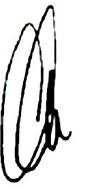 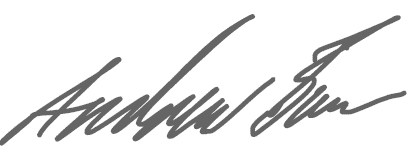 Ms Christine Covington Chair City Renewal AuthorityMr Andrew Barr MLATreasurer2019-20 Actual Outcome2020-21Budget2020-21 Interim Outcome2021-22BudgetStaffing (FTE)272727127ClassificationMaleFemaleTotalExecutive4-4INFRMS2/3112INFR4/5123INFR3-11SOGA/B347SOGC325ASO6---ASO5134ASO4-11Total1314 272020-212020-212021-222022-232023-242024-25Interim OutcomeInterim OutcomeBudgetEstimateEstimateEstimateLand Sales Revenue ($ million)Land Sales Revenue ($ million)000.20167.04922.4950Gross Profit Margin on Land Sales (%)1 Gross Profit Margin on Land Sales (%)1 N/AN/A100.073.854.1N/AAppropriated Capital Works Expenditure ($ million)Appropriated Capital Works Expenditure ($ million)22.16722.16717.82316.2205.7510ObjectiveKey performance indicatorKey performance indicatorPlannedPlannedPlannedObjectiveKey performance indicatorKey performance indicator2021-222021-222022-232022-232022-232023-242023-242023-242024-252024-252024-25Deliver on the City Precinct Renewal ProgramCity Hill Improving connectivitySubmit National Capital Authority Works Approval application for construction of a new East-West pathSubmit National Capital Authority Works Approval application for construction of a new East-West pathDeliver new East-West path (subject to being granted necessary approvals)Deliver new East-West path (subject to being granted necessary approvals)Deliver new East-West path (subject to being granted necessary approvals)------Deliver on the City Precinct Renewal ProgramHaig Park New community centreCommence construction of the new Haig Park community centre Commence construction of the new Haig Park community centre Complete construction of the new Haig Park community centreComplete construction of the new Haig Park community centreComplete construction of the new Haig Park community centreContinue to implement the Haig Park Place Plan through a program of activationsContinue to implement the Haig Park Place Plan through a program of activationsContinue to implement the Haig Park Place Plan through a program of activationsContinue to implement the Haig Park Place Plan through a program of activationsContinue to implement the Haig Park Place Plan through a program of activationsContinue to implement the Haig Park Place Plan through a program of activationsDeliver on the City Precinct Renewal Program Lighting and path upgradesComplete upgrades of lighting and paths adjacent to new community centreComplete upgrades of lighting and paths adjacent to new community centreContinue implementation of the Haig Park Place Plan through a program of activationsContinue implementation of the Haig Park Place Plan through a program of activationsContinue implementation of the Haig Park Place Plan through a program of activationsContinue to implement the Haig Park Place Plan through a program of activationsContinue to implement the Haig Park Place Plan through a program of activationsContinue to implement the Haig Park Place Plan through a program of activationsContinue to implement the Haig Park Place Plan through a program of activationsContinue to implement the Haig Park Place Plan through a program of activationsContinue to implement the Haig Park Place Plan through a program of activationsDeliver on the City Precinct Renewal ProgramActon Waterfront BoardwalkComplete physical construction of the Acton Waterfront BoardwalkComplete physical construction of the Acton Waterfront BoardwalkContinue to implement the Acton Waterfront Place Plan through capital works and/or place activationsContinue to implement the Acton Waterfront Place Plan through capital works and/or place activationsContinue to implement the Acton Waterfront Place Plan through capital works and/or place activationsContinue to implement the Acton Waterfront Place Plan through capital works and/or place activationsContinue to implement the Acton Waterfront Place Plan through capital works and/or place activationsContinue to implement the Acton Waterfront Place Plan through capital works and/or place activationsContinue to implement the Acton Waterfront Place Plan through capital works and/or place activationsContinue to implement the Acton Waterfront Place Plan through capital works and/or place activationsContinue to implement the Acton Waterfront Place Plan through capital works and/or place activations Acton ParkBased on community consultation, complete the preliminary design of the new Acton Park Based on community consultation, complete the preliminary design of the new Acton Park Submit National Capital Authority Works Approval application for Acton ParkSubmit National Capital Authority Works Approval application for Acton ParkSubmit National Capital Authority Works Approval application for Acton ParkUndertake construction of Acton ParkUndertake construction of Acton ParkUndertake construction of Acton ParkOpen Acton Park to the publicOpen Acton Park to the publicOpen Acton Park to the publicSydney and Melbourne Buildings (SMB) Revitalisation strategyComplete design documentation for SMB laneway public realm upgrades ready for construction tender release Complete design documentation for SMB laneway public realm upgrades ready for construction tender release Continue to implement the SMB revitalisation strategy through capital works and/or place activationsContinue to implement the SMB revitalisation strategy through capital works and/or place activationsContinue to implement the SMB revitalisation strategy through capital works and/or place activationsContinue to implement the SMB revitalisation strategy through capital works and/or place activationsContinue to implement the SMB revitalisation strategy through capital works and/or place activationsContinue to implement the SMB revitalisation strategy through capital works and/or place activationsContinue to implement the SMB revitalisation strategy through capital works and/or place activationsContinue to implement the SMB revitalisation strategy through capital works and/or place activationsContinue to implement the SMB revitalisation strategy through capital works and/or place activationsDickson Town Centre streetscape upgradesCommence construction of streetscape upgrades along Woolley StCommence construction of streetscape upgrades along Woolley StComplete construction of streetscape upgrades along Woolley StComplete construction of streetscape upgrades along Woolley StComplete construction of streetscape upgrades along Woolley StContinue to implement the Dickson Place Plan through capital works and/or place activationsContinue to implement the Dickson Place Plan through capital works and/or place activationsContinue to implement the Dickson Place Plan through capital works and/or place activationsContinue to implement the Dickson Place Plan through capital works and/or place activationsContinue to implement the Dickson Place Plan through capital works and/or place activationsContinue to implement the Dickson Place Plan through capital works and/or place activationsBraddon Streetscape upgrade: Lonsdale StreetCommence construction of streetscape upgrades along Lonsdale StreetCommence construction of streetscape upgrades along Lonsdale StreetComplete construction of streetscape upgrades along Lonsdale StreetComplete construction of streetscape upgrades along Lonsdale StreetComplete construction of streetscape upgrades along Lonsdale StreetContinue to implement the Braddon Place Plan through capital works and/or place activationsContinue to implement the Braddon Place Plan through capital works and/or place activationsContinue to implement the Braddon Place Plan through capital works and/or place activationsContinue to implement the Braddon Place Plan through capital works and/or place activationsContinue to implement the Braddon Place Plan through capital works and/or place activationsContinue to implement the Braddon Place Plan through capital works and/or place activations Streetscape upgrade: Mort StreetComplete preliminary design (Preliminary Sketch Plans) for Mort St streetscape upgradesComplete preliminary design (Preliminary Sketch Plans) for Mort St streetscape upgradesCommence streetscape upgrades along Mort StCommence streetscape upgrades along Mort StCommence streetscape upgrades along Mort StComplete streetscape upgrades along Mort St Complete streetscape upgrades along Mort St Complete streetscape upgrades along Mort St Continue to implement the Braddon Place Plan through capital works and/or place activationsContinue to implement the Braddon Place Plan through capital works and/or place activationsContinue to implement the Braddon Place Plan through capital works and/or place activationsPrecinct ActivationUndertake place management and place activation to deliver economic and wellbeing outcomes, including four (4) seasonal based activities/events, recognising COVID-19 public health restrictionsUndertake place management and place activation to deliver economic and wellbeing outcomes, including four (4) seasonal based activities/events, recognising COVID-19 public health restrictionsUndertake place management and place activation to deliver economic and wellbeing outcomes, including four (4) seasonal based activities/eventsUndertake place management and place activation to deliver economic and wellbeing outcomes, including four (4) seasonal based activities/eventsUndertake place management and place activation to deliver economic and wellbeing outcomes, including four (4) seasonal based activities/eventsUndertake place management and place activation to deliver economic and wellbeing outcomes, including four (4) seasonal based activities/eventsUndertake place management and place activation to deliver economic and wellbeing outcomes, including four (4) seasonal based activities/eventsUndertake place management and place activation to deliver economic and wellbeing outcomes, including four (4) seasonal based activities/eventsUndertake place management and place activation to deliver economic and wellbeing outcomes, including four (4) seasonal based activities/eventsUndertake place management and place activation to deliver economic and wellbeing outcomes, including four (4) seasonal based activities/eventsUndertake place management and place activation to deliver economic and wellbeing outcomes, including four (4) seasonal based activities/eventsLand salesAchieve or exceed targets specified in the Government’s Indicative Land Release ProgramAchieve or exceed targets specified in the Government’s Indicative Land Release ProgramAchieve or exceed targets specified in the Government’s Indicative Land Release Program Achieve or exceed targets specified in the Government’s Indicative Land Release Program Achieve or exceed targets specified in the Government’s Indicative Land Release Program Achieve or exceed targets specified in the Government’s Indicative Land Release Program Achieve or exceed targets specified in the Government’s Indicative Land Release Program Achieve or exceed targets specified in the Government’s Indicative Land Release Program Achieve or exceed targets specified in the Government’s Indicative Land Release Program Achieve or exceed targets specified in the Government’s Indicative Land Release Program Achieve or exceed targets specified in the Government’s Indicative Land Release Program Precinct Marketing Marketing Deliver at least one (1) city destination marketing campaign Deliver at least one (1) city destination marketing campaign Deliver a city destination marketing campaign Deliver a city destination marketing campaign Deliver a city destination marketing campaign Deliver a city centre branded destination marketing campaignDeliver a city centre branded destination marketing campaignDeliver a city centre branded destination marketing campaignDeliver a city centre branded destination marketing campaignDeliver a city centre branded destination marketing campaignDeliver a city centre branded destination marketing campaign PromotionPromote attendance at, at least, ten (10) precinct activationsPromote attendance at, at least, ten (10) precinct activationsPromote attendance at precinct activationsPromote attendance at precinct activationsPromote attendance at precinct activationsPromote attendance at precinct activationsPromote attendance at precinct activationsPromote attendance at precinct activationsPromote attendance at precinct activationsPromote attendance at precinct activationsPromote attendance at precinct activationsCommunications and Engagement  Community engagementUndertake at least three (3) major project community engagement processesUndertake at least three (3) major project community engagement processesUndertake major project community engagement processesUndertake major project community engagement processesUndertake major project community engagement processesUndertake major project community engagement processesUndertake major project community engagement processesUndertake major project community engagement processesUndertake major project community engagement processesUndertake major project community engagement processesUndertake major project community engagement processes Social mediaAchieve an audience reach of 3,000,000 across the Authority’s social media channelsAchieve an audience reach of 3,000,000 across the Authority’s social media channelsAchieve an audience reach of 3,300,000 across the Authority’s social media channelsAchieve an audience reach of 3,300,000 across the Authority’s social media channelsAchieve an audience reach of 3,300,000 across the Authority’s social media channelsAchieve an audience reach of 3,600,000 across the Authority’s social media channelsAchieve an audience reach of 3,600,000 across the Authority’s social media channelsAchieve an audience reach of 3,600,000 across the Authority’s social media channelsAchieve an audience reach of 3,900,000 across the Authority’s social media channelsAchieve an audience reach of 3,900,000 across the Authority’s social media channelsAchieve an audience reach of 3,900,000 across the Authority’s social media channelsStaff Performance and Capability Performance and Development Plans (PDPs)At least ninety percent (90%) of Authority staff employed for more than six months have current PDPs in placeAt least ninety percent (90%) of Authority staff employed for more than six months have current PDPs in placeAt least ninety percent (90%) of Authority staff employed for more than 6 months have current PDPs in placeAt least ninety percent (90%) of Authority staff employed for more than 6 months have current PDPs in placeAt least ninety percent (90%) of Authority staff employed for more than 6 months have current PDPs in placeAt least ninety percent (90%) of Authority staff employed for more than 6 months have current PDPs in placeAt least ninety percent (90%) of Authority staff employed for more than 6 months have current PDPs in placeAt least ninety percent (90%) of Authority staff employed for more than 6 months have current PDPs in placeAt least ninety percent (90%) of Authority staff employed for more than 6 months have current PDPs in placeAt least ninety percent (90%) of Authority staff employed for more than 6 months have current PDPs in placeAt least ninety percent (90%) of Authority staff employed for more than 6 months have current PDPs in placeFraud and Ethics trainingAt least eighty-five percent (85%) of Authority staff employed for more than three months have completed Fraud and Ethics trainingAt least eighty-five percent (85%) of Authority staff employed for more than three months have completed Fraud and Ethics trainingAt least eighty-five percent (85%) of Authority staff employed for more than three months have completed Fraud and Ethics trainingAt least eighty-five percent (85%) of Authority staff employed for more than three months have completed Fraud and Ethics trainingAt least eighty-five percent (85%) of Authority staff employed for more than three months have completed Fraud and Ethics trainingAt least eighty-five percent (85%) of Authority staff employed for more than three months have completed Fraud and Ethics trainingAt least eighty-five percent (85%) of Authority staff employed for more than three months have completed Fraud and Ethics trainingAt least eighty-five percent (85%) of Authority staff employed for more than three months have completed Fraud and Ethics trainingAt least eighty-five percent (85%) of Authority staff employed for more than three months have completed Fraud and Ethics trainingAt least eighty-five percent (85%) of Authority staff employed for more than three months have completed Fraud and Ethics trainingAt least eighty-five percent (85%) of Authority staff employed for more than three months have completed Fraud and Ethics trainingWork Health and Safety (WHS) Public safetyNil (0) third party injuries as a result of the Authority’s activitiesNil (0) third party injuries as a result of the Authority’s activitiesNil (0) third party injuries as a result of the Authority’s activitiesNil (0) third party injuries as a result of the Authority’s activitiesNil (0) third party injuries as a result of the Authority’s activitiesNil (0) third party injuries as a result of the Authority’s activitiesNil (0) third party injuries as a result of the Authority’s activitiesNil (0) third party injuries as a result of the Authority’s activitiesNil (0) third party injuries as a result of the Authority’s activitiesNil (0) third party injuries as a result of the Authority’s activitiesNil (0) third party injuries as a result of the Authority’s activities MonitoringAt least five (5) internal WHS committee meetings per annumAt least five (5) internal WHS committee meetings per annumAt least five (5) internal WHS committee meetings per annumAt least five (5) internal WHS committee meetings per annumAt least five (5) internal WHS committee meetings per annumAt least five (5) internal WHS committee meetings per annumAt least five (5) internal WHS committee meetings per annumAt least five (5) internal WHS committee meetings per annumAt least five (5) internal WHS committee meetings per annumAt least five (5) internal WHS committee meetings per annumAt least five (5) internal WHS committee meetings per annum TrainingAt least eighty-five percent (85%) of Authority staff employed for more than three months have completed WHS trainingAt least eighty-five percent (85%) of Authority staff employed for more than three months have completed WHS trainingAt least eighty-five percent (85%) of Authority staff employed for more than three months have completed WHS trainingAt least eighty-five percent (85%) of Authority staff employed for more than three months have completed WHS trainingAt least eighty-five percent (85%) of Authority staff employed for more than three months have completed WHS trainingAt least eighty-five percent (85%) of Authority staff employed for more than three months have completed WHS trainingAt least eighty-five percent (85%) of Authority staff employed for more than three months have completed WHS trainingAt least eighty-five percent (85%) of Authority staff employed for more than three months have completed WHS trainingAt least eighty-five percent (85%) of Authority staff employed for more than three months have completed WHS trainingAt least eighty-five percent (85%) of Authority staff employed for more than three months have completed WHS trainingAt least eighty-five percent (85%) of Authority staff employed for more than three months have completed WHS training2020-21 Indicator2021-22 IndicatorGarema Place / City Walk City HillHaig ParkHaig Park Acton WaterfrontActon WaterfrontSydney and Melbourne BuildingsSydney and Melbourne BuildingsDickson DicksonBraddon Braddon Precinct ActivationPrecinct ActivationLand SalesLand Sales-Precinct Marketing-Communications and Engagement-Staff Performance and Capability-Work Health and SafetyObjectiveIndicatorTarget
2020-21Outcome
2020-21Explanation of VarianceDeliver on the City Precinct Renewal ProgramGarema Place / City Walk Open new public realm within City Walk between Garema Place and Ainslie Place to the publicOpen by30 June 2021AchievedDeliver on the City Precinct Renewal ProgramHaig ParkComplete the design (Preliminary Sketch Plan (PSP)) for the Haig park community centre, and lighting and path upgradesSubmit Development Application for construction of the community centreComplete by 30 June 2021Submit by 30 June 2021AchievedAchievedActon WaterfrontCommence construction of Stage 2A of the Acton Waterfront BoardwalkCommence by 30 June 2021AchievedSydney and Melbourne BuildingsObtain Heritage Council approval of a revitalisation plan for renewing the buildings and surrounding public realmObtain by 30 June 2021Not achievedPoint of clarification: Heritage Council approval is required for the Conservation Management Plan (CMP).  The revitalisation plan implements the CMP.  The CMP was submitted for Heritage Council approval on 5 March 2021 and reissued to Council on 30 June 2021 following further building owner consultation. Approval is anticipated by September 2021.Commence trail shared waste arrangementsCommence by 30 June 2021AchievedCommercial waste bins removed from shared public space in the lanewaysRemove by 30 June 2021AchievedDickson Undertake initial Dickson streetscape upgrade designs (completed to level of PSP for Woolley St)Complete by 30 June 2021AchievedBraddon Undertake initial Braddon streetscape upgrade designs (completed to level of PSP for Lonsdale St)Complete by 30 June 2021AchievedPrecinct ActivationUndertake three (3) seasonal based activities/events (Spring, Summer and Autumn), recognising COVID-10 public health restrictionsUndertake by 30 June 2021AchievedLand SalesIdentify at least one (1) new land release opportunity within the City Renewal PrecinctIdentify by 30 June 2021Achieved2020-21 Interim Outcome$'0002021-22 Budget$'0002022-23 Estimate$'0002023-24 Estimate$'0002024-25 Estimate$'0002020-21 Budget12 3334 1863 9102 8162 7052021-22 Budget Policy DecisionsCity Renewal Authority operational funding08 5938 7368 9069 0802021-22 Budget Technical AdjustmentsRevised Funding Profile - CRA Renewing Canberra's city heart-529529000Revised Superannuation Parameters-36248107178City Centre Marketing Improvements Levy0180179179144Shared Services - Cost Model Review0-3-3-3-3Revised Indexation Parameters00001242021-22 Budget11 76813 48712 87012 00512 2282020-21 Interim Outcome$'0002021-22 Budget$'0002022-23 Estimate$'0002023-24 Estimate$'0002024-25 Estimate$'0002020-21 Budget22 31022 52510 9303 39602021-22 Budget Policy DecisionsNew Capital Works - Acton Waterfront Parkland01 910890002021-22 Budget Technical AdjustmentsRevised Funding Profile - Renewing Canberra's city heart-290-4 1484 676-2380Revised Funding Profile - More jobs for our growing city - City Renewal Precinct Activation Projects-36-591345930Revised Funding Profile - Building a Better City - City Renewal Authority - City Precinct Improvements-179179000Revised Funding Profile - Building a Better City - City Renewal Authority - Canberra's Lakeside1 071-2 761-3102 0000Revised Funding Profile - Commonwealth Grant - Local Roads Community Infrastructure Program-7097090002021-22 Budget22 16717 82316 2205 7510Project2021-22$'0002022-23$'0002023-24$'0002024-25$'000Four YearInvestment$'000PhysicalCompletionDateCAPITAL WORKS PROGRAMWork In ProgressRenewing Canberra's city heart3 69011 3883 158018 236Jun-24More jobs for our growing city - City Renewal Precinct activation projects93525259301 780Jun-24Building a better city – City Renewal Authority – City precinct improvements385000385Jun-22Building a better city – City Renewal Authority – Canberra's Lakeside10 1943 6902 000015 884Jun-23Commonwealth Grant - Local Roads Community Infrastructure Program709000709Oct-21Total Work In Progress15 91315 3305 751036 994New WorkActon Waterfront Parkland1 910890002 800N/ATotal New Capital1 910890002 800TOTAL INFRASTRUCTURE INVESTMENT PROGRAM17 82316 2205 751039 7942020-21 Budget             $'0002020-21 Interim Outcome $'0002021-22 Budget             $'000Var%2022-23 Estimate             $'0002023-24 Estimate             $'0002024-25 Estimate             $'000IncomeRevenue12 333Controlled Recurrent Payments11 76813 48715 12 87012 00512 2280Land Revenue0201# 67 04922 49500Revenue from Contracts with Customers100-100 000893Grants and Contributions3 556622-83 636649653102Investment Revenue10388-15 8712613513 328Total Revenue15 43714 398-7 80 64235 27513 016Expenses  4 916Employee Expenses4 5005 28417 5 3775 4845 591713Superannuation Expenses6076324 6436536648 551Supplies and Services8 0529 00112 8 7966 4286 0851 120Depreciation and Amortisation1 2341 161-6 1 1292 6483 774268Grants and Purchased Services974631-35 6356416460Cost of Goods Sold00- 16 1279 62400Borrowing Costs00- 67033506 973Other Expenses1 9967 312266 7834134322 541Total Expenses17 36324 02138 34 16026 22616 803-9 213Operating Result from Ordinary Activities-1 926-9 623-400 46 4829 049-3 7870Income Tax Equivalent-674010011 6212 2620-9 213Operating Result-1 252-9 623-66934 8616 787-3 787Other Comprehensive IncomeItems that will not be Reclassified Subsequently to Profit or LossItems that will not be Reclassified Subsequently to Profit or LossItems that will not be Reclassified Subsequently to Profit or LossItems that will not be Reclassified Subsequently to Profit or LossItems that will not be Reclassified Subsequently to Profit or LossItems that will not be Reclassified Subsequently to Profit or LossItems that will not be Reclassified Subsequently to Profit or LossItems that will not be Reclassified Subsequently to Profit or Loss0Total Other Comprehensive Income-1550100000-9 213Total Comprehensive Income-1 407-9 623-584 34 8616 787-3 787"-" denotes "nil". "#" denotes results over 999%"-" denotes "nil". "#" denotes results over 999%"-" denotes "nil". "#" denotes results over 999%"-" denotes "nil". "#" denotes results over 999%"-" denotes "nil". "#" denotes results over 999%"-" denotes "nil". "#" denotes results over 999%"-" denotes "nil". "#" denotes results over 999%"-" denotes "nil". "#" denotes results over 999%"-" denotes "nil". "#" denotes results over 999%The negative operating result in 2021-22 Budget is predominantly attributable to:The negative operating result in 2021-22 Budget is predominantly attributable to:The negative operating result in 2021-22 Budget is predominantly attributable to:The negative operating result in 2021-22 Budget is predominantly attributable to:The negative operating result in 2021-22 Budget is predominantly attributable to:The negative operating result in 2021-22 Budget is predominantly attributable to:The negative operating result in 2021-22 Budget is predominantly attributable to:The negative operating result in 2021-22 Budget is predominantly attributable to:The negative operating result in 2021-22 Budget is predominantly attributable to: - $1.161 million non-cash depreciation expense - $1.161 million non-cash depreciation expense - $1.161 million non-cash depreciation expense - $1.161 million non-cash depreciation expense - $1.161 million non-cash depreciation expense - $1.161 million non-cash depreciation expense - $1.161 million non-cash depreciation expense - $1.161 million non-cash depreciation expense - $1.161 million non-cash depreciation expense- $7.272 million in Other Expenses related to contributed assets constructed by the Authority and transferred to Transport Canberra and City Services- $7.272 million in Other Expenses related to contributed assets constructed by the Authority and transferred to Transport Canberra and City Services- $7.272 million in Other Expenses related to contributed assets constructed by the Authority and transferred to Transport Canberra and City Services- $7.272 million in Other Expenses related to contributed assets constructed by the Authority and transferred to Transport Canberra and City Services- $7.272 million in Other Expenses related to contributed assets constructed by the Authority and transferred to Transport Canberra and City Services- $7.272 million in Other Expenses related to contributed assets constructed by the Authority and transferred to Transport Canberra and City Services- $7.272 million in Other Expenses related to contributed assets constructed by the Authority and transferred to Transport Canberra and City Services- $7.272 million in Other Expenses related to contributed assets constructed by the Authority and transferred to Transport Canberra and City Services- $7.272 million in Other Expenses related to contributed assets constructed by the Authority and transferred to Transport Canberra and City Services- $1.390 million non-capital land development costs - Early design, feasibility and consulting costs which cannot be capitalised and are attributable to future city land releases. These costs are cash funded from cash reserves transferred on establishment of the Authority.- $1.390 million non-capital land development costs - Early design, feasibility and consulting costs which cannot be capitalised and are attributable to future city land releases. These costs are cash funded from cash reserves transferred on establishment of the Authority.- $1.390 million non-capital land development costs - Early design, feasibility and consulting costs which cannot be capitalised and are attributable to future city land releases. These costs are cash funded from cash reserves transferred on establishment of the Authority.- $1.390 million non-capital land development costs - Early design, feasibility and consulting costs which cannot be capitalised and are attributable to future city land releases. These costs are cash funded from cash reserves transferred on establishment of the Authority.- $1.390 million non-capital land development costs - Early design, feasibility and consulting costs which cannot be capitalised and are attributable to future city land releases. These costs are cash funded from cash reserves transferred on establishment of the Authority.- $1.390 million non-capital land development costs - Early design, feasibility and consulting costs which cannot be capitalised and are attributable to future city land releases. These costs are cash funded from cash reserves transferred on establishment of the Authority.- $1.390 million non-capital land development costs - Early design, feasibility and consulting costs which cannot be capitalised and are attributable to future city land releases. These costs are cash funded from cash reserves transferred on establishment of the Authority.- $1.390 million non-capital land development costs - Early design, feasibility and consulting costs which cannot be capitalised and are attributable to future city land releases. These costs are cash funded from cash reserves transferred on establishment of the Authority.- $1.390 million non-capital land development costs - Early design, feasibility and consulting costs which cannot be capitalised and are attributable to future city land releases. These costs are cash funded from cash reserves transferred on establishment of the Authority.Budgetat30/6/21 $'000Interim Outcome at30/6/21 $'000Budgetat30/6/22 $'000Var%Estimateat30/6/23 $'000Estimateat30/6/24 $'000Estimateat30/6/25 $'000Current Assets13 366Cash and Cash Equivalents15 13512 587-1730 92219 91416 29477Receivables655174-731741741740Inventories01 620#2 5120050Other Assets5939-3439393913 493Total Current Assets15 84914 420-933 64720 12716 507Non Current Assets9 109Inventories8 3538 093-36 3196 3196 31931 317Property, Plant and Equipment37 11328 682-2326 92265 63786 72824 648Capital Works in Progress25 13342 9567162 07727 6652 80065 074Total Non Current Assets70 59979 7311395 31899 62195 84778 567TOTAL ASSETS86 44894 1519128 965119 748112 354Current Liabilities829Payables1 6671 171-301 3311 3321 3401 305Employee Benefits1 3891 389-1 3891 3941 3990Income Tax Payable00-11 6212 26300Other Liabilities00-6 9731 3570159Contract Liabilities159159-0002 293Total Current Liabilities3 2152 719-1521 3146 3462 739Non Current Liabilities77Employee Benefits4646-4646465 278Deferred Tax Liability4 6044 604-4 6044 6044 6045 355Non-Current Liabilities4 6504 650-4 6504 6504 6507 648TOTAL LIABILITIES7 8657 369-625 96410 9967 38970 919NET ASSETS78 58386 78210103 001108 752104 965REPRESENTED BY FUNDS EMPLOYEDREPRESENTED BY FUNDS EMPLOYEDREPRESENTED BY FUNDS EMPLOYEDREPRESENTED BY FUNDS EMPLOYEDREPRESENTED BY FUNDS EMPLOYEDREPRESENTED BY FUNDS EMPLOYEDREPRESENTED BY FUNDS EMPLOYED63 637Accumulated Funds71 45679 6551195 874101 62597 8387 282Asset Revaluation Surplus7 1277 127-7 1277 1277 12770 919TOTAL FUNDS EMPLOYED78 58386 78210103 001108 752104 965"-" denotes "nil". "#" denotes results over 999%"-" denotes "nil". "#" denotes results over 999%"-" denotes "nil". "#" denotes results over 999%"-" denotes "nil". "#" denotes results over 999%"-" denotes "nil". "#" denotes results over 999%"-" denotes "nil". "#" denotes results over 999%"-" denotes "nil". "#" denotes results over 999%"-" denotes "nil". "#" denotes results over 999%Budgetat30/6/21 $'000Interim Outcome at30/6/21 $'000Budgetat30/6/22 $'000Var%Estimateat30/6/23 $'000Estimateat30/6/24 $'000Estimateat30/6/25 $'000Opening Equity50 541Opening Accumulated Funds50 54171 4564179 65595 874101 6257 282Opening Asset Revaluation Reserve7 2827 127-27 1277 1277 12757 823Balance at the Start of the Reporting Period57 82378 5833686 782103 001108 752Comprehensive Income-9 213Operating Result - Including Economic Flows-1 252-9 623-66934 8616 787-3 7870Increase in Asset Revaluation Reserve-1550100000-9 213Total Comprehensive Income-1 407-9 623-58434 8616 787-3 787Transactions Involving Owners Affecting Accumulated FundsTransactions Involving Owners Affecting Accumulated FundsTransactions Involving Owners Affecting Accumulated FundsTransactions Involving Owners Affecting Accumulated FundsTransactions Involving Owners Affecting Accumulated FundsTransactions Involving Owners Affecting Accumulated FundsTransactions Involving Owners Affecting Accumulated Funds22 310Capital Injections22 16717 823-2016 2205 75100Dividend Approved00--34 862-6 787022 310Total Transactions Involving Owners Affecting Accumulated Funds22 16717 823-20-18 642-1 0360Closing Equity63 637Closing Accumulated Funds71 45679 6551195 874101 62597 8387 282Closing Asset Revaluation Reserve7 1277 127-7 1277 1277 12770 919Balance at the end of the Reporting Period78 58386 78210103 001108 752104 965"-" denotes "nil". "#" denotes results over 999%"-" denotes "nil". "#" denotes results over 999%"-" denotes "nil". "#" denotes results over 999%"-" denotes "nil". "#" denotes results over 999%"-" denotes "nil". "#" denotes results over 999%"-" denotes "nil". "#" denotes results over 999%"-" denotes "nil". "#" denotes results over 999%"-" denotes "nil". "#" denotes results over 999%2020-21 Budget             $'0002020-21 Interim Outcome $'0002021-22 Budget             $'000Var %2022-23 Estimate             $'0002023-24 Estimate             $'0002024-25 Estimate             $'000CASH FLOWS FROM OPERATING ACTIVITIESCASH FLOWS FROM OPERATING ACTIVITIESCASH FLOWS FROM OPERATING ACTIVITIESCASH FLOWS FROM OPERATING ACTIVITIESCASH FLOWS FROM OPERATING ACTIVITIESCASH FLOWS FROM OPERATING ACTIVITIESCASH FLOWS FROM OPERATING ACTIVITIESReceipts12 333Controlled Recurrent Payments11 76813 4871512 87012 00512 228102Investment Receipts10388-158712613517 110Land Sales17 115201-9967 04922 49501 800Other4 2840-10000031 345Operating Receipts33 27013 776-5980 00634 62612 363Payments4 888Employee Expenses4 4215 284205 3775 4795 581713Superannuation60463256436536647 790Supplies and Services6 7288 377257 4185 4085 430268Grants and Purchased Services975631-356356416460Interest Expenses00-67033503 568Income Tax Equivalent Payments3 6140-100011 6212 2621 940Related to Cost of Goods Sold1 0081 3603515 9877 482039Other2 74940-997834134319 206Operating Payments20 09916 324-1931 51332 03214 62612 139NET CASH INFLOW/(OUTFLOW) FROM OPERATING ACTIVITIES13 171-2 548-11948 4932 594-2 263CASH FLOWS FROM INVESTING ACTIVITIESCASH FLOWS FROM INVESTING ACTIVITIESCASH FLOWS FROM INVESTING ACTIVITIESCASH FLOWS FROM INVESTING ACTIVITIESCASH FLOWS FROM INVESTING ACTIVITIESCASH FLOWS FROM INVESTING ACTIVITIESCASH FLOWS FROM INVESTING ACTIVITIESPayments22 310Purchase of Property, Plant and Equipment21 43017 823-1718 4896 951022 310Investing Payments21 43017 823-1718 4896 9510-22 310NET CASH INFLOW/(OUTFLOW) FROM INVESTING ACTIVITIES-21 430-17 82317-18 489-6 95102020-21 Budget             $'0002020-21 Interim Outcome $'0002021-22 Budget             $'000Var %2022-23 Estimate             $'0002023-24 Estimate             $'0002024-25 Estimate             $'000CASH FLOWS FROM FINANCING ACTIVITIESCASH FLOWS FROM FINANCING ACTIVITIESCASH FLOWS FROM FINANCING ACTIVITIESCASH FLOWS FROM FINANCING ACTIVITIESCASH FLOWS FROM FINANCING ACTIVITIESCASH FLOWS FROM FINANCING ACTIVITIESCASH FLOWS FROM FINANCING ACTIVITIESReceipts22 310Capital Injections22 16717 823-20 16 2205 751022 310Financing Receipts22 16717 823-20 16 2205 7510Payments9 705Payment of Dividend9 7050-100 27 88912 4021 3579 705Financing Payments9 7050-100 27 88912 4021 35712 605NET CASH INFLOW/(OUTFLOW) FROM FINANCING ACTIVITIES12 46217 82343 -11 669-6 651-1 3572 434NET INCREASE/(DECREASE) IN CASH AND CASH EQUIVALENTS4 203-2 548-161 18 335-11 008-3 62010 932CASH AT THE BEGINNING OF REPORTING PERIOD10 93215 13538 12 58730 92219 91413 366CASH AT THE END OF REPORTING PERIOD15 13512 587-17 30 92219 91416 294"-" denotes "nil". "#" denotes results over 999%"-" denotes "nil". "#" denotes results over 999%"-" denotes "nil". "#" denotes results over 999%"-" denotes "nil". "#" denotes results over 999%"-" denotes "nil". "#" denotes results over 999%"-" denotes "nil". "#" denotes results over 999%"-" denotes "nil". "#" denotes results over 999%"-" denotes "nil". "#" denotes results over 999%2020-21Budget2020-21Interim Outcome2021-22BudgetStaffing (FTE)121117.8134Branch/ GroupFTEHeadcountBuilt Form & Divestment, Housing Choice and Place Management 10.811Development Delivery 22.923Finance, Digital Solutions & Valuations22.423Governance & Corporate Services 13.013Office of the Chief Executive Officer 7.07Office of the Deputy Chief Executive Officer 6.06Program Solutions 35.737Total 117.8120ClassificationFemaleMaleUnfilledTotalAdministrative Services Officer237333Executive15-6Legal Officers- 112Senior Officer39441093Total6357141342020-21 InterimOutcome2021-22 Budget2022-23 Estimate2023-24 Estimate2024-25 EstimateRevenue from Contracts with Customers (million) 1813402453409442Total Return to Government (million)2449190194159208Return on Assets (%)364.829.133.910.436.9Gross Profit Margin on Land Sales (%)4 & 658.355.847.442.652.1Net Profit Margin (%)5 & 636.027.626.49.129.4Inventory Turnover (%)779.350.259.958.354.3Indicative Land Release Program – Suburban Land Agency sites1Indicative Land Release Program – Suburban Land Agency sites1Release Type2021-22 TargetResidentialResidential4,737Mixed Use71,917 m2Commercial94,996 m2Industrial17,030 m2Community31,003 m2Affordable Housing Land Release Type (included in above totals)Affordable Housing Land Release Type (included in above totals)Affordable Purchase and Land Rent122 dwellingsPublic Housing155 dwellingsCommunity Housing30 dwellingsIndicator2021-22 TargetFocus area1Total Agency email subscribers25,368Customers and Stakeholders2Annual unique users visiting the Agency website235,645Customers and Stakeholders3Establish government partnerships for service delivery2Customers and Stakeholders4Implement the Innovation Framework 4Internal Business Processes5Implement actions identified in the SLA Tree Canopy Cover Framework 4Internal Business Processes6Implement actions identified in the SLA Sustainability Strategy 2021-25 6Internal Business Processes7Delivery of resident led activities6Internal Business Processes8Increase registration numbers on the Affordable Home Purchase database to 2,000 2,000Internal Business Processes9Progress a business case for a pilot Individual Shared Equity Scheme for SLA Board consideration1Internal Business Processes10Progress a business case for a Built to Rent project for SLA Board consideration1Internal Business Processes11Progress a business case for a pilot Built Form project for SLA Board consideration1Internal Business Processes12Agency staff1 have completed Fraud and Ethics Training by 30 June 2022*90%People, Learning and Growth13 Agency staff1 have completed Work Health and Safety Training by 30 June 2022*90%People, Learning and Growth14Agency staff employed 1 July 2021 have Performance and Development Plans in place*90%People, Learning and Growth15Implement actions identified in the Workforce Capability and Culture Framework Action Plan.3People, Learning and Growth16Work Health and Safety (Active Certification) audits completed2100%People, Learning and GrowthIndicatorTarget
2020-21Outcome
2020-21Variance % from TargetExplanation of VarianceWork Health and Safety (Active Certification) audits completed1100%100%0Establish strategic partnerships for service delivery220Annual unique users visiting the Agency website102,300208,263104%Strong marketing campaigns combined with the record level of demand for Agency land and general market activity both locally and nationally increased visitor numbers significantly.Total annual Agency email subscribers43,32777,13578%Strong marketing campaigns combined with growth in market demand for land resulted in increased interest in the Agency’s product.Pilot the application of sustainability rating tools in Agency Developments2350%An additional urban release site was identified by the Agency to apply the Green Star sustainability rating tools to in 2020–21. Pilot the Innovation Framework81025%Strong Executive support and promotion meant staff participation in the Innovation Framework exceeded expectations.Implement actions identified in the framework for tree canopy cover4650%The Agency’s focus on sustainability and clear expectations for delivery meant the target was exceeded.Delivery of resident led Mingle activities617183%The result aligns with the program objective to have most events, activities and initiatives resident led. The increased result reflects the success the Mingle team has achieved in promoting resident-led initiatives post COVID-19 lockdown.Agency staff employed at 1 July 2020 have Performance and Development Plans in place90%94%4%Agency staff2 have completed Fraud and Ethics Training by 30 June 202170%97%39%The Agency and Executive deployed regular communication to staff and managers in relation to the mandatory Fraud and ethics training (focusing on Conflicts of Interest). This resulted in staff building awareness and capability relating to Conflicts of Interest and their management within the Agency context.  Agency staff2 have completed Work Health and Safety Training by 30 June 202190%96%7%Develop a Workforce Capability and Culture Framework1102020-21 Budget             $'0002020-21 Interim Outcome $'0002021-22 Budget             $'000Var%2022-23 Estimate             $'0002023-24 Estimate             $'0002024-25 Estimate             $'000IncomeRevenue812 227Revenue from Contracts with Customers812 650401 544-51453 132409 289442 1208 906Grants and Contributions4 2292 916-312 9693 0223 0841 060Investment Revenue1 650300-82300300300671Other Revenue809443-45450458467822 864Total Revenue819 338405 203-51456 851413 069445 971Expenses  18 741Employee Expenses16 11619 0191819 35119 73820 18241 431Supplies and Services28 67832 2471227 19925 40725 324314 955Cost of Land Sold339 889181 335-47235 817233 871210 7760Write Down of Inventory 4 1940-1000009 217Other Expenses8 84413 066482 16180 0682 172384 344Total Expenses397 721245 667-38284 528359 084258 454438 520Operating Surplus before National Tax Equivalent421 617159 536-62172 32353 985187 517131 556Income Tax Equivalent126 74447 861-6251 69716 19656 255306 964Operating Surplus294 873111 675-62120 62637 790131 262306 964Total Comprehensive Income294 873111 675-62120 62637 790131 262“-“ denotes “nil”. “..” denotes that the figure rounds to zero. “#” denotes a result over 999%.“-“ denotes “nil”. “..” denotes that the figure rounds to zero. “#” denotes a result over 999%.“-“ denotes “nil”. “..” denotes that the figure rounds to zero. “#” denotes a result over 999%.“-“ denotes “nil”. “..” denotes that the figure rounds to zero. “#” denotes a result over 999%.“-“ denotes “nil”. “..” denotes that the figure rounds to zero. “#” denotes a result over 999%.“-“ denotes “nil”. “..” denotes that the figure rounds to zero. “#” denotes a result over 999%.“-“ denotes “nil”. “..” denotes that the figure rounds to zero. “#” denotes a result over 999%.“-“ denotes “nil”. “..” denotes that the figure rounds to zero. “#” denotes a result over 999%.Budgetat30/6/21 $'000Interim Outcome at 30/6/21 $'000Budgetat30/6/22 $'000Var%Estimateat30/6/23 $'000Estimateat30/6/24 $'000Estimateat30/6/25 $'000Current Assets49 335Cash and Cash Equivalents189 19768 313-6460 20576 16655 30530 457Receivables31 92015 051-5317 02513 32113 328150 887Inventories159 509139 467-13149 865150 206150 2060National Tax Equivalent Receivable00-012 9930230 679Total Current Assets380 626222 831-41227 095252 686218 839Non Current Assets24 449Receivables26 05126 051-26 05126 05126 051245 475Inventories195 344227 99517270 057232 470243 05614 006Property  Plant and Equipment12 50212 218-212 19311 46111 1701 156Intangible Assets6767-67676727 746Capital Works in Progress00-000312 832Total Non Current Assets233 964266 33114308 368270 049280 344543 511TOTAL ASSETS614 590489 162-20535 463522 735499 183Current Liabilities61 174Payables64 07660 196-677 08595 87178 15118 091Contract Liabilities18 40618 232-117 94117 94317 94356Lease Liabilities6868-4242426 545Employee Benefits5 6475 647-5 6475 6475 64739 323Other Provisions65 65265 107-165 10865 10765 10744 599National Tax Equivalent Payable135 44730 588-7730 724014 991256Other Liabilities59 433402-99402402402170 044Total Current Liabilities348 729180 240-48196 949185 012182 283Non Current Liabilities36 027Payables16 48116 481-16 48116 48116 481435Contract Liabilities7373-36436236222Lease Liabilities4848-747474224Employee Benefits301301-30130130199 944Deferred Tax Liability48 65948 659-51 19068 18057 00682 634Other Provisions97 38597 385-97 38597 38597 38550 642Other Liabilities043 988#70 73252 95343 304269 928Non-Current Liabilities162 947206 93527236 527235 736214 913439 972TOTAL LIABILITIES511 676387 175-24433 476420 748397 196103 539NET ASSETS102 914101 987-1101 987101 987101 987REPRESENTED BY FUNDS EMPLOYEDREPRESENTED BY FUNDS EMPLOYEDREPRESENTED BY FUNDS EMPLOYEDREPRESENTED BY FUNDS EMPLOYEDREPRESENTED BY FUNDS EMPLOYEDREPRESENTED BY FUNDS EMPLOYEDREPRESENTED BY FUNDS EMPLOYED103 539Contributed Equity102 914101 987-1101 987101 987101 987103 539TOTAL FUNDS EMPLOYED102 914101 987-1101 987101 987101 987“-“ denotes “nil”. “..” denotes that the figure rounds to zero. “#” denotes a result over 999%.“-“ denotes “nil”. “..” denotes that the figure rounds to zero. “#” denotes a result over 999%.“-“ denotes “nil”. “..” denotes that the figure rounds to zero. “#” denotes a result over 999%.“-“ denotes “nil”. “..” denotes that the figure rounds to zero. “#” denotes a result over 999%.“-“ denotes “nil”. “..” denotes that the figure rounds to zero. “#” denotes a result over 999%.“-“ denotes “nil”. “..” denotes that the figure rounds to zero. “#” denotes a result over 999%.“-“ denotes “nil”. “..” denotes that the figure rounds to zero. “#” denotes a result over 999%.“-“ denotes “nil”. “..” denotes that the figure rounds to zero. “#” denotes a result over 999%.Budgetat30/6/21 $'000Interim Outcome at 30/6/21 $'000Budgetat30/6/22 $'000Var%Estimateat30/6/23 $'000Estimateat30/6/24 $'000Estimateat30/6/25 $'000Opening Equity103 539Opening Accumulated Funds103 539102 914-1101 987101 987101 987103 539Balance at the Start of the Reporting Period103 539102 914-1101 987101 987101 987Comprehensive Income306 964Operating Result - Including Economic Flows294 873111 675-62120 62637 790131 262306 964Total Comprehensive Income294 873111 675-62120 62637 790131 262Transactions Involving Owners Affecting Accumulated FundsTransactions Involving Owners Affecting Accumulated FundsTransactions Involving Owners Affecting Accumulated FundsTransactions Involving Owners Affecting Accumulated FundsTransactions Involving Owners Affecting Accumulated FundsTransactions Involving Owners Affecting Accumulated FundsTransactions Involving Owners Affecting Accumulated Funds-306 964Dividend Approved-294 873-111 675-62-120 626-37 790-131 2620Capital Distributions-625-92748000-306 964Total Transactions Involving Owners Affecting Accumulated Funds-295 498-112 602-62-120 626-37 790-131 262Closing Equity103 539Closing Accumulated Funds102 914101 987-1101 987101 987101 987103 539Balance at the end of the Reporting Period102 914101 987-1101 987101 987101 987“-“ denotes “nil”. “..” denotes that the figure rounds to zero. “#” denotes a result over 999%.“-“ denotes “nil”. “..” denotes that the figure rounds to zero. “#” denotes a result over 999%.“-“ denotes “nil”. “..” denotes that the figure rounds to zero. “#” denotes a result over 999%.“-“ denotes “nil”. “..” denotes that the figure rounds to zero. “#” denotes a result over 999%.“-“ denotes “nil”. “..” denotes that the figure rounds to zero. “#” denotes a result over 999%.“-“ denotes “nil”. “..” denotes that the figure rounds to zero. “#” denotes a result over 999%.“-“ denotes “nil”. “..” denotes that the figure rounds to zero. “#” denotes a result over 999%.“-“ denotes “nil”. “..” denotes that the figure rounds to zero. “#” denotes a result over 999%.2020-21 Budget             $'0002020-21 Interim Outcome $'0002021-22 Budget             $'000Var %2022-23 Estimate             $'0002023-24 Estimate             $'0002024-25 Estimate             $'0002024-25 Estimate             $'000CASH FLOWS FROM OPERATING ACTIVITIESCASH FLOWS FROM OPERATING ACTIVITIESCASH FLOWS FROM OPERATING ACTIVITIESCASH FLOWS FROM OPERATING ACTIVITIESCASH FLOWS FROM OPERATING ACTIVITIESCASH FLOWS FROM OPERATING ACTIVITIESCASH FLOWS FROM OPERATING ACTIVITIESReceipts815 877Revenue from Contracts with Customers764 259413 71246453 132409 289442 120442 120300Interest Received1 077300-72300300300300-16 284Other - Receipts34 81923 000-3419 39825 52318 62918 629799 893Operating Receipts800 155437 012-45472 830435 112461 049461 049Payments17 187Employee Expenses15 38419 0182419 35119 73820 18220 18233 815Supplies and Services24 40929 8592223 62222 15321 84921 849208 904Development Costs154 052188 97423253 133231 916222 331222 331 21 335Land Acquisitions19 34721 5441118 75624 00517 03817 03869 452National Tax Equivalent Payments25 077152 72050949 03142 92239 44639 44622 908Other - Payments26 20918 960-2822 79722 74520 04920 049373 601Operating Payments264 478431 07563386 690363 479340 895340 895426 292NET CASH INFLOW FROM OPERATING ACTIVITIES535 6775 937-9986 14071 633120 154120 154CASH FLOWS FROM INVESTING ACTIVITIESCASH FLOWS FROM INVESTING ACTIVITIESCASH FLOWS FROM INVESTING ACTIVITIESCASH FLOWS FROM INVESTING ACTIVITIESCASH FLOWS FROM INVESTING ACTIVITIESCASH FLOWS FROM INVESTING ACTIVITIESCASH FLOWS FROM INVESTING ACTIVITIESReceipts24 738Repayment of Contribution29 216927-97000024 738Investing Receipts29 216927-970000Payments2 709Purchase of Property  Plant and Equipment800-1002630003 511Contribution to Joint Operation00-00006 220Investing Payments800-10026300018 518NET CASH INFLOW/(OUTFLOW) FROM INVESTING ACTIVITIES29 1360-97263000CASH FLOWS FROM FINANCING ACTIVITIESCASH FLOWS FROM FINANCING ACTIVITIESCASH FLOWS FROM FINANCING ACTIVITIESCASH FLOWS FROM FINANCING ACTIVITIESCASH FLOWS FROM FINANCING ACTIVITIESCASH FLOWS FROM FINANCING ACTIVITIESCASH FLOWS FROM FINANCING ACTIVITIESPayments0Capital Distribution625927480000102Repayment of Lease Liabilities1001022102102102102476 087Payment of Dividend455 605126 719-7293 88355 570140 913140 913476 189Financing Payments456 330127 748-7293 98555 672141 015141 015476 189NET CASH (OUTFLOW) FROM FINANCING ACTIVITIES-456 330-127 74872-93 985-55 672-141 015-141 015-31 379NET INCREASE/(DECREASE) IN CASH AND CASH EQUIVALENTS108 483-120 884-211-8 10815 96120 86120 86180 714CASH AT THE BEGINNING OF REPORTING PERIOD80 714189 19713468 31360 20576 16676 16649 335CASH AT THE END OF REPORTING PERIOD189 19768 313-6460 20576 16655 30555 305“-“ denotes “nil”. “..” denotes that the figure rounds to zero. “#” denotes a result over 999%.“-“ denotes “nil”. “..” denotes that the figure rounds to zero. “#” denotes a result over 999%.“-“ denotes “nil”. “..” denotes that the figure rounds to zero. “#” denotes a result over 999%.“-“ denotes “nil”. “..” denotes that the figure rounds to zero. “#” denotes a result over 999%.“-“ denotes “nil”. “..” denotes that the figure rounds to zero. “#” denotes a result over 999%.“-“ denotes “nil”. “..” denotes that the figure rounds to zero. “#” denotes a result over 999%.“-“ denotes “nil”. “..” denotes that the figure rounds to zero. “#” denotes a result over 999%.“-“ denotes “nil”. “..” denotes that the figure rounds to zero. “#” denotes a result over 999%.